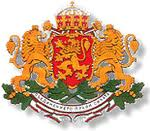 СЪДЪРЖАНИЕI.	МИСИЯ И ВИЗИЯ ЗА ДЕЙНОСТТА НА МИНИСТЕРСТВОТО НА ВЪНШНИТЕ РАБОТИ	3II.	ИЗПЪЛНЕНИЕ НА ОСНОВНИ ПАРАМЕТРИ ОТ БЮДЖЕТА	6III.	ПРЕГЛЕД НА НАСТЪПИЛИТЕ ПРЕЗ ОТЧЕТНИЯ ПЕРИОД ПРОМЕНИ В ОРГАНИЗАЦИОННАТА СТРУКТУРА	8IV.	ПРЕГЛЕД НА ИЗПЪЛНЕНИЕТО НА външнополитическите приоритети  на правителствената програма	8V.	ОТЧЕТ НА БЮДЖЕТА ПО ПОЛИТИКИ И ПРОГРАМИ	11политика „Развитие на ефективна дипломатическа служба”	11Програма 1 „Администриране и осигуряване на дипломатическата  служба”	11Програма 2 „Управление на задграничните представителства и подкрепа на българските граждани в чужбина”	20Политика „публична дипломация”	26Програма 3 „Публични дейности”	26Програма 4 „Културна дипломация”	41политика „активна двустранна и многостранна дипломация”	48Програма 5 „Принос за формиране на политики на ЕС и НАТО”	48Програма 6 „Двустранни отношения”	57Програма 7 „Многостранно сътрудничество”	68Програма 8 „Европейска политика”	86Програма 9 „Визова политика и управление на кризи”	101Програма 10 „Осигуряване и контрол на външнополитическата дейност”	106МИСИЯ И ВИЗИЯ ЗА ДЕЙНОСТТА НА МИНИСТЕРСТВОТО НА ВЪНШНИТЕ РАБОТИПрограмата на правителството за стабилно развитие на Република България за периода 2014 – 2018 г. формулира следните външнополитически приоритети, които  обуславят работата на МВнР: Превръщане на България в активен участник в процеса на вземане на решения в Европейския съюзПълноценно участие във формирането и реализацията на политиките на ЕС по ключови за Съюза и страната въпросиУчастие във формирането на ОВППС на ЕСГарантиране на сигурността на съюзниците и адаптиране на Алианса към променената среда за сигурност, предвидени в Плана за действие за готовност.Ефективно участие на Република България във формулирането на стратегическите приоритети и насоките на развитие на Организацията за сигурност и сътрудничество в Европа (ОССЕ).Защитаване на правата и интересите на българските граждани в чужбина чрез по- ефективна консулска защита.Усъвършенстване на съществуващите и внедряване на нови електронни административни услуги в системата на Министерството на външните работи (МВнР).Внедряване и сертифициране на системи за управление на качеството за гарантиране ефективността и надеждността на електронните консулски услуги, предоставяни от МВнР.Въвеждане на интегрирана система за електронен информационен обмен, в т.ч. на класифицирани материали.Ефективно управление на миграционните процеси, включително свободното движение на работници, в съответствие с достиженията на правото на ЕССТИМУЛИРАНЕ РАЗРАБОТВАНЕТО НА ЕФЕКТИВНИ КУЛТУРНИ И ОБРАЗОВАТЕЛНИ ПОЛИТИКИ КЪМ БЪЛГАРИТЕ ИЗВЪН СТРАНАТА И ИСТОРИЧЕСКИТЕ БЪЛГАРСКИ ОБЩНОСТИ В ЧУЖБИНА И АКТИВНОТО ИМ ОТНОШЕНИЕ КЪМ ПРОЦЕСИТЕ В СТРАНАТАУчастие в процесите на формиране на културни и образователни политики, целящи реално интегриране на българските общности в чужбина (БОЧ) и активното им отношение към процесите в страната.Развитие на историческите български общности и запазване на българското им самосъзнание и етнокултурна идентичност в страните от региона на Югоизточна Европа (ЮИЕ).Организиране на обучение и извънкласна дейност в българските неделни училища зад граница за съхраняване на родния език, националната идентичност, традиции и култура.Поддържане и разширяване на българските лекторати по света.ЗАДЪЛБОЧАВАНЕ НА ЕВРОАТЛАНТИЧЕСКИТЕ ПАРТНЬОРСТВА НА БЪЛГАРИЯ И ДВУСТРАННИТЕ Й ОТНОШЕНИЯ С НАЙ- БЪРЗО РАЗВИВАЩИТЕ СЕ СВЕТОВНИ ИКОНОМИКИЗадълбочаване на диалога и динамичното сътрудничество между България и САЩ във всички области.ЕФЕКТИВНА ЗАЩИТА НА ПРАВАТА И ИНТЕРЕСИТЕ НА БЪЛГАРИТЕ ЗАД ГРАНИЦАПодобряване на координацията и сътрудничеството с българските институции при кризисни ситуации.Изграждане на устойчив двустранен политически диалог с КанадаПоддържане на политически, икономически и културни отношения с Руската федерация.Поддържане на активни отношения с Китай, Индия, Япония, Република Корея, Виетнам, Австралия, Индонезия, Сингапур, Малайзия, Бруней, Нова Зеландия, Монголия и други страни от региона на Азиатско-тихоокеанския регион (АТР)Разпространение и налагане на български стоки, продукти и услуги в района на Централна Азия –Казахстан, Узбекистан и Туркменистан, Киргизстан и Таджикистан. Улесняване на достъпа на туристи от тези държави до българските летни и зимни курорти.Присъединяване на Република България към Организацията за икономическо сътрудничество и развитие (ОИСР).ПОЛИТИКА НАПОДКРЕПА ЗА ЕВРОАТЛАНТИЧЕСКА ИНТЕГРАЦИЯ НА ЗАПАДНИТЕ БАЛКАНИ ПРИ ЯСНА ЗАЩИТА НА ПРАВАТА И ЗАКОННИТЕ ИНТЕРЕСИ НА БЪЛГАРСКИТЕ ОБЩНОСТИ ТАМ. АКТИВНО РАЗВИТИЕ НА ПОЛИТИКИТЕ НА ЕС И НА РЕГИОНАЛНОТО СЪТРУДНИЧЕСТВО В ЮГОИЗТОЧНА ЕВРОПА И ЧЕРНОМОРСКИЯ БАСЕЙНАктивно участие в реализирането на политиките на ЕС и Република България в регионалното сътрудничество в Югоизточна Европа и Черноморския басейн.Участие на България в изпълнението на Стратегията на ЕС за морска сигурност в контекста на регионалната сигурност в ЮИЕ.Последователна подкрепа на Република България за европейската и евроатлантическа интеграция на страните от Западните Балкани и Турция в съответствие с българския национален интерес и защита правата на българските общности там.Политика за развитие – формулиране на проекти с културно измерение.ПОДГОТОВКА НА БЪЛГАРИЯ ЗА ПРЕДСЕДАТЕЛСТВОТО НА ЕС ПРЕЗ 2018 г.Ефективна подготовка на Република България за Председателството на Съвета на ЕС.Ефективна Комуникационна стратегия в Програмата на българското председателство на ЕС.СЪДЕЙСТВИЕ ЗА УСТАНОВЯВАНЕ НА СПРАВЕДЛИВ МЕЖДУНАРОДЕН РЕДЗасилване на присъствието и авторитета на България в значими международни организации.Активно участие в усилията на демократичната международна общност за противодействие на тероризма във всички негови проявления.Утвърждаване на международния правов ред и върховенството на правото чрез участие във формирането на международните норми и стандарти по въпросите на кодификацията на международното право.Присъединяване на Република България към Европейската космическа агенция (ЕКА).ИЗПЪЛНЕНИЕ НА ОСНОВНИ ПАРАМЕТРИ ОТ БЮДЖЕТАПриходиОсновната част от приходите на министерството се реализират от § 25-00 „Държавни такси”. При план за годината 62 000 000 лв.,  изпълнението към 31.12.2014 г. е в размер на  72 236 200  лв.  Разходи Приложение № 2б – Отчет на консолидираните разходи по бюджетните програмиПриложение № 3 – Източници на финансиране на консолидираните разходиПРЕГЛЕД НА НАСТЪПИЛИТЕ ПРЕЗ ОТЧЕТНИЯ ПЕРИОД ПРОМЕНИ В ОРГАНИЗАЦИОННАТА СТРУКТУРАПрез отчетния период не са настъпили промени в организационната структура. ПРЕГЛЕД НА ИЗПЪЛНЕНИЕТО НА външнополитическите приоритети  на правителствената програма Усилията на Министерство на външните работи на Република България през 2014 г., в съответствие с правителствените приоритети, бяха насочени към провеждането на активна и разумна външна политика, основана на българските национални интереси и европейски и евроатлантически ценности, която да осигури максимално благоприятна външна среда за развитието на българската нация, като същевременно гарантира запазване на външнополитическата ориентация и поети международни ангажименти.Министерството на външните работи допринесе за утвърждаването на образа на Република България като сигурен и предвидим партньор, активен участник в регионалните и европейски формати и отговорен член на международните огранизации.Една от главните цели бе да се осигури приемственост и стабилност в работата на ведомството и на българската външна политика като цяло в период на последователно управление на три правителства и да се организират и проведат изборите за европейски парламент през май и за народни представители през октомври т.г. в чужбина и в контекста на рязко променяща се международна среда.В рамките на изпълнението на заложените цели на Политика „Външна политика и дипломация политика бяха положени оптимални усилия за тяхното  изпълнение. През изминалата 2014 година МВнР работи активно и целенасочено за изпълнение на външнополитическите приоритети на страната, в съответствие със стратегическия и геополитически курс на принадлежност към ЕС и НАТО, спазвайки поетите международни ангажименти на база на националните интереси на страната. Дейността на МВнР бе насочена и към изпълнение на стратегическите и традиционни външнополитически направления като  подкрепа за евроатлантическата интеграция на Западните Балкани при ясна защита на правата и законните интереси на българските общности там; активно развитие на политиките на ЕС и на регионалното сътрудничество в Югоизточна Европа и Черноморския басейн; задълбочаване на евроатлантическите партньорства на България и двустранните й отношения с най-бързо развиващите се световни икономики; ефективна защита на правата и интересите на българите зад граница; съдействие за установяване на справедлив международен ред. Сред главните дейности на МВнР, произтичащи от приоритетните задачи на правителството,  следва да бъдат посочени също организирането и провеждането на парламентарните избори извън страната; номинацията на българския еврокомисар за новата Европейска комисия и получаване на максимално добър ресор; успешно участие в ключовата среща на високо равнище на НАТО в Уелс и изпълнението на постигнатите там договорености; участие на България в Общия дебат на 69-та сесия на Общото събрание на ООН. През 2014 г. бе положено и началото на подготовката на българското председателство на Съвета на ЕС през 2018 г. Ключова тема бе подготовката на България за поемане на ротационното председателство на Съвета на ЕС през 2018 г. В МВнР бе извършен анализ на опита на държави-членки, които са осъществили председателство след влизането в сила на Лисабонския договор, набелязани са необходимите ангажименти, предизвикателства и потенциални проблеми, с които страната ни би могла да се сблъска в процеса на подготовката. Тече процес по планиране и организация на кадровото обезпечаване на Председателството в рамките на министерството, чрез разпределение на работните формати на Съвета на ЕС по ресорни дирекции и ангажирани ведомства и иницииране на вътрешноведомствен координационен механизъм.Избирането на г-жа Кристалина Георгиева за заместник-председател в новата Европейска комисия и еврокомисар с ресор бюджет и човешки ресурси е успешна реализация на заложената като първостепенна приоритетна задача в програмата на служебното правителство.	България продължи политиката си на подкрепа за евроатлантическата интеграция на Западните Балкани при ясна защита на правата и законните интереси на българските общности там.  МВнР съдейства за промотирането на европейската и евроатлантическа перспектива пред страните от Западните Балкани, съблюдавайки за коректното и пълноценно изпълнение от тяхна страна на съответните изисквания за членство и в частност - стриктно спазване на принципа за добросъседство, на чиято основа се базира и подкрепата на България за европейската и евроатлантическа интеграция на Македония и Сърбия. От българска страна бе изразена готовността за оказване на подкрепа на Черна гора в евроатлантическата интеграция, в контекста и на подновения Меморандум за сътрудничество в областта на европейската и евро-атлантическа интеграция.През 2014 г. страната ни продължи активно  да развива политиките на ЕС и на регионалното сътрудничество в Югоизточна Европа и Черноморския басейн. МВнР участва активно в регионалните инициативи и организации в ЮИЕ, като положи усилия да оцени и позиционира новите инициативи с участието на ЕС или ДЧ на ЕС, касаещи нашия регион, както и за предприемане на съответни действия с оглед подкрепа на принципите на сътрудничество в региона, които подкрепяме и избягване на дублиране на вече утвърдени регионални формати. В двустранен план за кратко време бяха разменени визити с всички страни от ЮИЕ, което е нагледно доказателство за интензифициране на отношенията по това направление и приоритетността, която им се отдава от правителството.	През изминалата година Министерството на външните работи работи за задълбочаване на евроатлантическите партньорства и двустранните й отношения с най-бързо развиващите се световни икономики. Продължава дейността по оптимизиране на работата на консулските служби на Р България и разширяване на консулското присъствие с цел подпомагане на българския бизнес.  Сред приоритетните за работата на МВнР теми бе дейността по осигуряване на политическата рамка за осъществяване на комплекса от правителствени приоритети, свързани с обезпечаване на енергийната сигурност на България, развитието на Южния газов коридор и междусистемното свързване на България със страните от региона, включително на реверсивните интерконекторни връзки за природен газ със съседните страни като основа за създаването на функциониращ, ликвиден и конкурентен регионален енергиен пазар.Осъществена бе необходимата дипломатическа подготовка и участие на политическо и/или експертно равнище при двустранни посещения и срещи на равнище президент, председател на парламент, министър-председател, министър на външните работи и други членове на правителството, като основни цели в двустранния диалог бяха увеличаване на динамиката на сътрудничеството с държавите, с които вече са достигнати висока степен на доверие и приятелство и активизиране на сътрудничеството с държавите, с които отношенията имат неизползван потенциал за развитие. Постоянна и неотменима задача на МВнР е защитата на правата и интересите на българските граждани в чужбина. Откритата телефонна линия за съдействие на български граждани, изпаднали в тежка ситуация в чужбина, позволява да се реагира своевременно. През отчетния период бяха организирани редица хуманитарни операции и бе оказано консулско съдействие на нуждаещи се наши сънародници.  Последователна е и грижата в подкрепа на българските общности зад граница за съхраняването и развитието на българската идентичност, култура и духовни ценности.  Не на последно място следва да се отбележи и системната работа за постигане на по-добро функциониране на дипломатическата служба, конкретизиране на функции и оптимизиране на щатната численостОт 2010 г. МФ определя таван на разходите  на МВнР на 106 000 500 лв. /намаление с близо 70 млн. лв. от предходните години/, от които 12 млн. са за годишни членски вноски на България в международни организации.Ограничените финансови ресурси и съкращаването на щата в ЦУ и в ДКП не способстват постигане на външнополитическите цели в пълен обем: отстояване на национални интереси във всички формати и равнища на вземане на решения по политики на ЕС и НАТО; участие в съвместни инициативи със страните-партньори; български инициативи в международни организации; развитие на партньорства по двустранна линия със стратегически партньори; участия в инициативи и мерки за укрепване на мира и сигурността в ЮИЕ и в предотвратяване на конфликти; и не на последно място реализиране на външноикономически интереси и подобряване на условията за консулски и други услуги за български граждани, които пътуват, живеят или правят бизнес зад граница, а също така и за чужди граждани, имащи такива намерения към България.  Ограничените средства за заплащане както на служителите в ЦУ, така и в ДКП, поставят служителите в Дипломатическата служба в неравностойно положение спрямо представители на други страни. Това води до ограничаване на възможностите за привличане и задържане на висококвалифицирани експерти в Дипломатическата служба, което от своя страна с годините намалява потенциала за ефективната защита на българските национални интереси.Следва да се отчете също така, че планираните в последните години дейности в областта на информационните технологии, в т.ч. подмяна на остаряла компютърна техника и мрежово оборудване в ЦУ и ДП, също са замразени или отложени поради липса на финансиране, което се отнася и за управлявания от Министерството сграден фонд в чужбина.ОТЧЕТ НА БЮДЖЕТА ПО ПОЛИТИКИ И ПРОГРАМИполитика „Развитие на ефективна дипломатическа служба”Програма 1 „Администриране и осигуряване на дипломатическата  служба”Степен на изпълнение за заложените в програмата целиВ изпълнение на дейностите на предоставяните продукти/услуги и планираните целеви стойности по показателите за изпълнение се цели осигуряване и обезпечаване на външнополитическата дейност чрез гарантиране на стабилност и компетентност на администрацията, както и наличие на необходимите материално-техническите условия и средства за функциониране на дипломатическата служба. Администриране на човешките ресурсиОптимално управление на човешките ресурси, в т.ч. ефективна ротация на служителите в ЦУ и ЗП и Кадрово обезпечаване на дипломатическата службаРазвитие на човешките ресурси Усъвършенстване на квалификацията на служителитеОптимизиране на вътрешноведомствената и междуведомствената административна комуникация;Повишаване качеството на информационното обслужване на служителите на министерството и гражданите, ползващи архивния фонд на министерството;Качествено административното обслужване на граждани и фирми на принципа “едно гише”;Ефективна и сигурна информационна среда;Изграждане, поддържане и развитие на системите за сигурност. Осъществени дейности/постигнати резултати Управление на човешките ресурсиПрез 2014 г. се извършваше текущата дейност по изготвяне на документацията, свързана с организацията и управлението на човешките ресурси, в т.ч. заповеди за назначаване, преназначаване, дългосрочно командироване и промяна на дългосрочната командировка, прекратяване на трудови и служебни правоотношения; заповеди за краткосрочно командироване и промяна на командировката; заповеди за отсъствие и прекратяване на отсъствие. Изготвяни бяха удостоверения за трудов стаж, издавани и оформяни са трудови и служебни книжки на служители на МВнР. Водеха се дневниците на издадените служебни книжки, на новопостъпилите и архивирани служители. Актуализирани бяха регистри и бази данни /публични и вътрешни/.  Текущо се поддържаха личните дела.  Своевременно се изготвяха и изпращаха уведомления до НАП за сключване, изменение или прекратяване на трудови договори със служители в МВнР – ЦУ. В съответствие със законовите изисквания, бяха изработени и утвърдени от министъра графици за отпуск на служителите.Осъществявана бе дейност по привеждане в изпълнение на влезлите в сила съдебни решения за възстановяване на работа на служители.През отчетния период в МВнР бяха  организирани  и се проведоха общо 22 конкурса за назначаване на държавни служители с дипломатически ранг и на експертни длъжности.  Назначени бяха 6 дипломатически служители и 17 други държавни служители.10 служители от МВнР бяха изпратени на специализирано обучение в различни учебни центрове и висши учебни заведения в западноевропейските държави. С полагане на изпити приключи чуждоезиковото обучение със служителите на МВнР по 6 чужди езика, съвместно с Дипломатическия институт /ДИ/. Протоколите с оценките на изпитаните служители са въведени в система „Поликонт”.Създаде се организация за изпълнение на Компонент I на Програма „Старт на кариерата” 2014 г. Бяха проведени  интервюта с кандидатите и одобрените бяха назначени в МВнР . През отчетния период в ЦУ са организирани и проведени учебни стажове на 103 студенти, а в ДКП –91 студенти. Бяха изготвени три отговора на Заявления по Закона за достъп до обществена информация.Във връзка с годишното оценяване бяха повишени в ранг 79 държавни служители.Продължи да се координира и осъществява организация за подбор и номиниране на кандидатури на български граждани за работа в международните правителствени организации и в структурите на ЕС. Бяха осъществени 6 подбора на български кандидатури за позиции на Командировани национални експерти (КНЕ) - обработени и изпратени над 80 кандидатури. Регулярно беше осъществявано оформянето на заявки за принос към мисии на ЕС по линия на ОПСО. По отношение полевите мисии на ОССЕ беше осъществяван ежеседмичен подбор и номиниране на 60 български кандидати за служители. Бяха осъществени 5 подбора за наблюдатели в мисии на ЕС за наблюдение на избори, като ЕСВД селектира 11 от номинираните кандидатури. Регулярно бяха публикувани обявления за вакантни позиции в ЕСВД и ГСС. Издадени са 25 удостоверения за принадлежност към дипломатическата служба. Управление на бюджет и финансиИзготвени бяха месечни и тримесечни финансови отчети и анализи за изпълнението на бюджета на Министерството, като всички финансови и консолидирани отчети и оборотни ведомости на Министерството и на второстепенните разпоредители с бюджетни кредити бяха представени в сроковете, определени от Министерството на финансите и от Сметната палата.За извършване на разплащанията на Министерството са изготвени и регистрирани  4 706  касови документи в лева и валута и 3 045 бр. банкови документи, които бяха предварително обработени в Системата за електронни бюджетни разплащания СЕБРА.В срок се изготвят месечните и тримесечни финансови отчети, въпреки съкращаване броя  служителите, на които е възложено изпълнението на финансово-отчетни функции в задграничните представителства. Факт е, че  в 60% от общо  103 броя задгранични представителства  няма финансисти. Финансово-отчетните  функции се изпълняват от  командировани в други ЗП /46 от случаите/ или служители от ЦУ /16 от случаите/. През отчетния период са изготвени 367 бр. документи за пенсиониране на служители на МВнР и 98 бр. на служители от БОДК при спазване изискванията на КСО и НП за определяне на осигурителния доход по месеци и години. През 2014 година в Министерство на външните работи бяха изготвени множество справки във връзка с извършването на финансови проверки:Проверка и заверка на годишен финансов отчет за 2013 година от Сметната палата.Извършена е финансова инспекция на Министерството за период до 02.09.2014 година.Направена е пълна проверка и ревизия на разходите за държавно обществено осигуряване за периода 01.07.2003 г. до 30.096.2014 г.В отчетния период бяха разработени и утвърдени следните нови вътрешно нормативни документи:Инструкция за нова счетоводна политика във връзка с въвеждането на нов сметкоплан на бюджетните предприятия съгласно ДДС 14 от 30.12.2013 г.Текущи указания за изготвяне на месечните финансови отчети на  ДКП.Административно и информационно обслужванеПрез 2014 г. програмните дейности са извършени в съответствие с изискванията за повишаване качеството на информационното и административното обслужване. Оптимизация на документооборота и деловодната дейност в МВнР	Работи се активно в процеса на осъществяване на електронен документооборот в МВнР със следните дейности: поддържане на контакт с фирмата-доставчик на програмния продукт с цел отстраняване на възникнали технически и софтуерни проблеми; актуализиране на базата-данни в системата (структура, служители, кореспонденти, права на достъп и т.н.); провеждане на индивидуални и групови обучения на служителите в министерството; сканиране на цялата входяща кореспонденция.	Съхранение, реставрация и консервация на архивния фонд на МВнРПродължиха дейностите по поддържане на реда и подреждането на архивохранилищата, преподвързване и подшиване на архивни единици с влошено физическо състояние, за които не е необходимо извършване на специализирана реставрация. Извършена бе оптимизация на пространството за съхранение на архивния фонд на МВнР в наличните архивохранилища.	Научно-техническа обработка на архивните документи и усъвършенстване на научно-справочния апарат към тях	Продължи научно-техническата обработка на изпратените за постоянно съхранение документи от задграничните представителства на Република България, както и на документите от учрежденския архив на МВнР. 	Оптимизация на работата с текущата и архивна документация на задграничните представителства на Р БългарияПрез отчетния период бяха дадени методически указания на задграничните представителства на РБ по въпроси свързани обработката, съхранението и експертизата на документите. Бяха утвърдени, изпратените Актове за унищожаване на неценни документи с изтекъл срок на съхранение, изготвени от Експертни комисии в задграничните представителства. Беше оказана методическа помощ на задгранични представителства по кореспондентски път.	Подобряване на административното обслужване на принципа “едно гише”, осъществявано от “Приемна на МВнР”През отчетния период подобряването на административното обслужване на принципа на „едно гише”, осъществявано от Приемната на МВнР, беше основна цел в работата на Приемната, изразяващо се в обстойно и компетентно консултиране на гражданите при получаване на информация за видовете и сроковете на извършваните административни услуги от министерството. Продължи и упражняваният от Приемната вътрешен контрол по изготвянето в срок на отговорите с цел подобряване качеството на административната услуга.4. Целеви стойности по показателите за изпълнениеЗабележка:В Министерството на външните работи има самостоятелни деловодства в дирекции „КО”, „ЧР”, „БФ”, в Инспекторат,в отдел  „Секретариат на НК за ЮНЕСКО и МНКС”, както и в Дипломатическия институт  и в Държавния културен институт, които също регистрират и обработват документи.Основните причини, поради които не са достигнати планираните целеви стойности на показателите за изпълнение са: естеството на работа, липса на финансово, кадрово и техническо обезпечаване на останалите дейности.Ограничени финансови средства възпрепятстват дейностите за поддръжка и обновяване на комуникационно-информационната структура на МВнР (ЦУ и ДКП), в т.ч. обновяване/модернизация на наличното хардуерно оборудване и софтуерно осигуряване; планиране и изграждане (обновяване) на мрежи в ДКП. През отчетния период текущата дейност бе насочена за постигане на цели/резултати главно в следните направления:Поддържане на работоспособна и надеждна информационно-комуникационна среда. Поддръжка и развитие на комуникационно-информационната структура на МВнР (включително: локалната мрежа, офис системите, електронната поща, специализирания системен и потребителски софтуер, пренос на данни и достъп до Интернет). Съвместно със специалисти на Майкрософт бяха извършени оценки на Активната директория и на системата за електронна поща, беше инсталиран продукта на Майкрософт– Lync, даващ възможност за осъществяване на комуникации, видеоконференции и съвместна работа.Надеждно и устойчиво поддържане на технологичната среда за документо-оборотната система Евентис, при осигуряване на оптимална инсталация и обслужване на документооборота с електронни сертификати. Цифровите удостоверения за електронен подпис са приведени в съответствие с нормативната уредба на държавната администрация за това. Квалифицираните електронни сертификати дават възможност за отдалечен достъп до бази с данни, свързани с гражданското и имуществено състояние на българи и от чужбина;Осигуряване на оптимална инсталация и обслужване на документооборота с електронни сертификати. Обслужване на проблеми, свързани с издаването, получаването, инсталирането и използване на електронните подписи в министерството.Осигуряване на навременна техническа помощ при работата с компютърните системи по работните места.Свързване, организация и използване в ежедневна практика на онлайн системи за финансово обслужване и банкиране, в т.ч. включване на министерството в системата за онлайн банкиране на БНБ с изграждане на административна и работа структура в дирекция ФУС. Същото е подготвено за влизане в действие за Държавния културен институт и Дипломатическия институт. Осигуряване на електронни подписи за достъп до Национална база данни „Население” (НБД), на консулските длъжностни лица (КДЛ) в чужбина, при осъществяване на функции по гражданско състояние;Участие в работната структура на Годишна програма по Фонд Външни граници на ЕС EBF/2011/Priority 4, Action 15;. Създаване на специализирано софтуерно приложение за отчитане на ежемесечните сметки на служебните мобилни телефони на служителите на МВнР;Оптимизация на Вътрешния портал на МВнР, поддръжка и актуализация на информацията в портала;Администриране и поддръжка на официалната Интернет страница на МВнР;Организация по материално-техническо снабдяване, обучение и провеждане на избирателните секции зад граница при провеждането на Изборите за европейски парламент 2014 г.Организация по материално-техническо снабдяване, обучение и провеждане на избирателните секции зад граница при провеждането на Изборите за Народно събрание 2014 г.Организационни мероприятия по защита на личните данни и регистриране на услугата в Комисията за Защита на лични данни;Командировани са служители на отдел „Информационно обслужване“ за решаване на проблеми с компютърната техника, системи и мрежи в следните задгранични представителства: Прага, Париж, Белград, Берлин, Екатеринбург, Москва.През 2014 г. са използвани услуги по договора на държавната администрация с Майкрософт като съвместно с техни специалисти е инсталиран продукта Microsoft, извършени са оценки на Активната директория, системата за електронна поща на базата на MicrosoftExchange, домейн контролерите и подготовка за преминаване към най-новите версии на операционните системи на сървърите.По отношение на използваните софтуерни продукти – в момента се работи по проект за актуализация на операционните системи на сървърите и софтуера за електронната поща, като за целта ще бъдат актуализирани първоначално офис пакетите на отделните работни станции, а при подмяна на по-старите конфигурации и на операционната система. Целта е всички компютърни конфигурации да работят с операционна система Windows 7, тъй като Майкрософт спира вече поддръжката на операционната система Windows XP.През 2014 г. в МВнР беше инсталирана последната версия на комуникационна система базирана на Microsoft Lync (Communication ) Server.Продуктът позволява да бъде инсталиран на работни станции, преносими компютри, таблети и мобилни телефони от съвременен тип. За целта са закупени смартфони, предвижда се да бъдат закупени и таблети за нуждите на МВнР, като се ползва отстъпката по договора с Глобул.Разработени са технически задания за провеждане на обществени поръчки за закупуване на компютърни конфигурации, сървъри, принтери и други технически устройства, а също така и за закупуване на необходимите лицензи за софтуерни продукти. За техническото обезпечаване на изнесените избирателни секции в чужбина за изборите за Европейски парламент бяха закупени 80 броя преносими компютри, които осигуриха дейността на секциите в Испания, Великобритания, Холандия.Разработен е проект за изграждане на мрежа за класифицирана информация до ниво „За служебно ползване“, която ще обхваща структурните звена в МВнР и се предвижда да бъде изградена при наличие на средства.Предприети са действия за възстановяване дейността на сертифицираната Вътрешна компютърна мрежа на Посолството на Република България в Москва.Учрежденско осигуряване.МВнР предприе редица дейности, целящи адекватно, навременно и комплексно обезпечаване на функционирането на дипломатическата служба, а именно:Транспортно и материално-техническо осигуряване;Осигуряване на материални средства за нуждите на структурните звена на МВнР;	Формиране и контрол  на договорни отношения с външни фирми.	Обезпечаване на сигурността	Основна цел на дейността на МВнР през отчетния период в тази област бе осигуряване на условия за изграждане, поддържане и развитие на системите за сигурност във ведомството и в задграничните представителства. Беше направени следното:Цялостно или частично преоборудване на системите за сигурност, контрол на достъпа, видеонаблюдение, монтиране на телефонни централи и други в редица ЗП.Съдействие при организирането на официални мероприятия на МВнР: Нощта на музеите, Ден на отворени врати, Ден на дипломатическата служба, пресконференции и брифинги с участието на Министъра на МВнР, делегации с участието на ДП акредитирани в Р България, мероприятия на Дипломатическия  и Културния институт, празник на Еврейската общност.Цялостна поддръжка на системите за контролно пропускателния режим, пропускане на посетители и автомобили.Извършени бяха необходимите дейности за подготовка и актуализиране на плановете за действие при кризисни ситуации от военен и невоенен характер на ЗП. Предоставят се при необходимост технически средства и индивидуални средства за защита. Организационни структури, участващи в програматаДирекция „Човешки ресурси”, дирекция „Бюджет и финанси“, дирекция „Управление на собствеността и материално-техническо осигуряване”, дирекция „Административно и информационно обслужване”, дирекция „Сигурност” Целеви стойности по показателите за изпълнение ** Индикаторите са описани в текста Външни фактори, които могат да окажат въздействие върху постигането на целите на програматаФакторите, които могат да окажат негативно въздействие върху изпълнение на целите са свързани с възможностите за финансово обезпечаване на дейностите, произтичащо от бюджетни рестрикции и административни съкращения. Информация за наличността и качеството на даннитеИзточниците на информация са:Годишните планове на структурните звена, които участват в програмата и отчетите за дейността им;Годишен доклад за състоянието на администрацията в МВнР - по Закона за администрацията;Водени регистри в Министерството на външните работи, относно регистриране и проследяване движението на входящите и изходящи документи в министерството;Отчет за самооценка на административното обслужване, годишни планове и отчети.Отговорност за изпълнението на програматаПрограмен ръководител е определен от министъра на външните работи съгласно Заповед на министъра на външните работи № 95-00-28/ 30.01.2014 г.Програма 2 „Управление на задграничните представителства и подкрепа на българските граждани в чужбина”Степен на изпълнение за заложените в програмата целиВ изпълнение на дейностите на предоставяните продукти/услуги и планираните целеви стойности по показателите за изпълнение по програма „Управление на задграничните представителства и  подкрепа на българските общности в чужбина”се цели осигуряване и обезпечаване на външнополитическата дейност чрез планиране, организиране, осигуряване и допринася за осъществяване дейността на задграничните представителства (дипломатически и постоянни, генерални консулства и консулства и дипломатически бюра) с оглед изпълнение на целите на външната политика (Политика на активна двустранна и многостранна дипломация), осъществяване на консулските отношения с други държави и оказване на всестранна подкрепа на българските юридически лица и на гражданите при техните дейности в чужбина в съответствие с принципите на международното право.В отчетния период в голямата си част бяха постигнати заложените цели, като основен проблем продължава да бъде недостатъчното финансиране на определени дейности. Осъществени дейности/постигнати резултати Управление на сградния фонд извън странатаВъв връзка с осигуряване на необходимите условия за функционирането на дипломатическата служба, са предприети действия за подобряване ефективността на използването на имотния портфейл и автомобилния парк, в т. ч.:- Разработена е база данни и електронни досиета на имотите в и извън страната, както и на автомобилния парк;- Направени са предложения и са предприети действия за постигане на оптимално използване на наличните държавни активи от недвижима собственост извън страната по предназначение; - Направени са проучвания и анализи, въз основа на които са предложени действия за запазване в максимална степен на размера на държавния актив от недвижима собственост извън страната и осъществяване на геополитическото му разместване в синхрон с актуалните външнополитически приоритети;- Предприети са действия по освобождаване от недвижима собственост, която е с отпаднала необходимост и/или са разположени в държави, в които Република България няма дипломатическо присъствие, особено в условията на криза и използването й като допълнителен източник на финансиране за успешното справяне с недостига на средства за поддържането на сградите, обезпечаващи реалните нужди на задграничните представителства- Разработена е и се изпълнява годишна инвестиционна програма за подобряване състоянието на сградния фонд в и извън страната- Разработени са нови и са предприети действия за актуализиране на съществуващи вътрешно-нормативни актове, касаещи управлението и стопанисването на имотите в страната и чужбина;- От началото на 2014г. Дирекция „УСиМТО“ започна проучване на възможностите за използване на Европейски средства и външно финансиране за част от обектите на МВнР. Внесени са необходимите документи за кандидатстване за одобрение, за получаване на финансиране по Финансовия механизъм на Европейското икономическо пространство 2009-2014 г. за Мярка 1: „Реставриране, обновяване и опазване на културното наследство” по Програма БГ 08 „Културно наследство и съвременни изкуства”. При одобрение на проекта се очаква да бъде получено финансиране на стойност около  1 млн. евро, които са предвидени за изграждането и съхранението на „музей на открито“ в двора на МВнР, подобряване на инфраструктурата в двора с изграждане на ново КПП и допълнителен паркинг, както и за дигитализиране на сградите, собственост на българската държава извън страната, определени за културни или исторически паметници – общо 18 имота в Европа. В изпълнение на мерките за енергийна ефективност  по Закона за енергийна ефективност и на Наредба № РД-16-1057 от 10.12- 2009г. „За условията и реда за извършване на обследване за енергийна ефективност и сертифициране на сгради, издаване на сертификати за енергийни характеристики и категориите сертификати“,  се проучват възможностите и за евентуално прилагане на ЕСКО подход по отношение на сградния фонд на МВнР в страната и чужбина.- Разработват се правила и указания за поетапно възлагане и изготвяне на техническа паспортизация за сградния фонд в  страната и чужбина (в съответствие със Закона за устройство на територията и Наредба №5 за техническите паспорти на строежите) и сертифициране на сградите по Закона за енергийната ефективност. - По отношение на имотите в страната се изготвят необходимите документи за осъществяване на правомощията на министъра на външните работи съгласно Правилника за реда за упражняване правата на държавата в търговските дружества с държавно участие в капитала относно „АДИС” ЕООД. Разпоредителни действия и действия на управление с недвижими имоти, собственост на българската държава зад граница, наемане на недвижими имоти за нуждите на задграничните представителстваПрез 2014 г. успешно са финализирани продажбите на следните имоти извън страната:два апартамента в Кайро, в изпълнение на РМС 79/14.02.2014 г.;имот на бившата търговска служба в Осло, в изпълнение на РМС 213/17.04.2014 г.;имот в Лайпциг, в изпълнение на РМС 78/14.02.2014 г.Общият чист приход от реализираните разпоредителни сделки е 5 909 503 лв.Проведени са две заседания на Междуведомствената комисия за държавните имоти извън страната (МКДИИС), на които вносител на предложения е министърът на външните работи. Предприети са действия за изпълнение на приетите от МКДИИС решения. В резултат: Приети са Решения на Министерски съвет за продажба на имот – бивша търговско-икономическа служба в Осло, на три апартамента в Кайро и един имот в Лайпциг.Продължават действията по изпълнение на приети решения на МКДИИС от 2012 г.– процедура по продажба на два имота в Лусака, Замбия, както и по процедурата по продажба на имота на бившето посолство в Найроби, Кения.Отдадени са под наем за срок до 5 години имоти, собственост на Република България извън страната, в следните държави: Австрия, Белгия, Великобритания, Германия, Гърция, Испания, Италия, Люксембург, Норвегия, Румъния, Руска федерация, Украйна, Унгария, Финландия, Франция, Чехия, Швеция, Индия, Бразилия, Никарагуа, Перу, Полша, Алжир, Египет, Замбия, Зимбабве, Кения, Мароко, Тунис, Етиопия,  КНДР,  Камбоджа, Афганистан, Монголия.  Поради недостатъчен сграден фонд или липса на такъв през 2014 г. има сключени наемни договори за осигуряване на задграничните мисии с недвижими имоти (административни помещения за посолства/ генерални консулства и резиденции)  и за жилищни нужди на служителите в мисиите в следните държави: Албания, Беларус, Белгия, Босна и Херцеговина, Ватикана, Германия, Гърция, Италия, Кипър, Македония, Мароко, Молдова, Румъния, Словакия, Словения, Сърбия и Черна гора, Косово, Турция, Украйна, Франция, Хърватия, Швейцария, Азербайджан, Полша, Армения, Грузия, Израел, Иран, Казахстан, Узбекистан, Китай, Кувейт, ОАЕ, Катар, Република Корея, Египет, САЩ, Канада, Ирландия, Корея, Австралия, Нигерия, Валенсия. Във връзка с откриването на нови консулства на Р България в Милано и Екатерининбург, са наети имоти за обезпечаване на дейността на консулските представителства и са предприети действия за привеждането им във вид отговарящ на функционалното им предназначение.Българската държава има сключени спогодби за уреждане на вещни права върху терени и сгради с 16 държави, сключени предимно през 70-те-80-те години. Предвид настъпилите световни политически и икономически промени, както и промените в законодателствата на различните държави, включително и в българското законодателство, е наложително предоговаряне и преподписване на част от спогодбите. През първото полугодие на 2014 г. са проведени преговори с Виетнам за предоговаряне на спогодбата между двете страни за разменените имоти за нуждите на дипломатическите представителства.Продължава кореспонденцията с Куба и Полша за предоговаряне на сключените  спогодби за взаимна размяна на вещни права върху имоти за нуждите на дипломатическите представителства на страните.Инвестиции в недвижимите имоти, държавна собственост извън страната и ново строителствоЗа поддържането на държавния сграден фонд на Република България по §51-00 “Основни ремонти” за нуждите на задграничните представителства и ЦУ е изработена инвестиционна програма за 2014г., съобразно определените средства в бюджета на МВнР и съгласно допълнително осигурените средства от продажба на имоти извън страната – общо 2 816 632 лв. Приоритетно през 2014 г. са разпределени средства за извършване на ремонти на покривните конструкции на имотите, фасади, дограми и преустройства на консулски служби. Към момента са дадени разрешения за възлагане на основни ремонти в задграничните представителства в Брюксел, Виена, Лондон, Атина, Солун, Рим, Милано, Скопие, Варшава, Москва, Белград, Одеса, Будапеща, Париж, Страсбург, Мадрид, Лисабон, Женева ПП, Никозия, Адис Абеба, Кабул, Претория,Ханой, Пхенян, Ню Йорк, Мексико и др.Подкрепа на българските граждани в чужбина	МВнР положи усилия и оказваше съдействие за подкрепа на изпаднали в беда български граждани в чужбина:Открита бе телефонна линия за съдействие на български граждани, изпаднали в тежка ситуация в чужбина.Открита бе електронна поща на Д „СЦ“ и раздел в интернет-страницата на МВнР и на дипломатическите представителства на Р България, с организация за денонощно приемане, обработка и реакция на сигнали и молби за съдействие при бедствени ситуации на български граждани. Въведена електронна регистрация на пътуващи зад граница български граждани.Разработена и въведена в действие e система от правила за определяне нивата на риск при пътуване и пребиваване на български граждани в чужбина и уведомяване на обществеността чрез интернет-страницата на МВнР и СМИ.Ежедневно се осъществява проследяване на обстановката по света за рискови ситуации и своевременно информиране на българската общественост в страната и чужбина чрез интернет-страницата на МВнР и СМИ. През отчетния период са публикувани общо 164 съобщения за пътуване в чужбина.Ежедневно се подготвя дневен ситуационен доклад - за миграционния натиск и овладяване на бежанската криза, кризисни ситуации и заплахи за български и европейски граждани и горещи точки по света.Бяха организирани хуманитарни операции и бе осъществено междуведомственото координиране при кризисни ситуации, свързани с извеждане на български граждани и семействата им от кризисни райони и ситуации, помощ на пострадали от снежни бури и други природни бедствия в Европа, психологическо и консулско съдействие за спасяване живота на българка в Канада, съдействие за снабдяване с продукти и средства на блокирани в Турция български шофьори и др. Дирекция „Консулски отношения” на МВнР предприе системни мерки за предоставяне на допълнителни улеснения при издаването на визи на граждани от страните от ОНД и Република Турция при туристически пътувания в България. Предоставен бе свободен избор на всички заинтересовани лица – туроператори и граждани, за подаване на заявления за визи за Република България както в дипломатическите и консулски представителства на нашата страна, така и в офисите на външния изпълнител.         Във връзка с разпоредбите на Регламент 1289/2013 на Европейския парламент и    на Съвета за изменение на Регламент 539/2001 на Съвета, на 7 февруари 2014 г.  по указания на министерството Постоянното представителство в Брюксел извърши нотификации пред Европейската комисия, Съвета и Европейския парламент на съществуващите визови режими на България със САЩ, Канада и Австралия. Продължи работата по защитата на правата и интересите на българските физически и юридически лица зад граница. Значителни бяха дейностите по оказването  на помощ, съдействие и защита на български граждани, извърши правонарушения (кражби, трафик на наркотични и упойващи вещества и измами с кредитни карти) на територията на други държави.Организационни структури, участващи в програматаГлавен секретар, Дирекция „Управление на собствеността и материално-техническо осигуряване”, дирекция „Бюджет и финанси“, дирекция „Ситуационен център”. Междуведомствена  комисия за държавните имоти извън страната по член 99 от Правилника за прилагане на Закона за държавната собственостЦелеви стойности по показателите за изпълнение ** Индикаторите са описани в текста Външни фактори, които могат да окажат въздействие върху постигането на целите на програматаФакторите, които могат да окажат негативно въздействие върху изпълнение на целите са свързани с възможностите за финансово обезпечаване на дейностите, произтичащо от бюджетни рестрикции и административни съкращения. Информация за наличността и качеството на даннитеИзточниците на информация са:Годишните планове на структурните звена, които участват в програмата и отчетите за дейността им;Годишен доклад за състоянието на администрацията в МВнР - по Закона за администрацията;Водени регистри в Министерството на външните работи, относно регистриране и проследяване движението на входящите и изходящи документи в министерството;Отчет за самооценка на административното обслужване, годишни планове и отчети.доклади на службите на Съвета на министрите на ЕС относно степента на оборудване на консулските постове зад граница според Шенгенските изисквания.Отговорност за изпълнението на програматаПрограмен ръководител е определен от министъра на външните работи съгласно Заповед на министъра на външните работи № 95-00-28/ 30.01.2014 г.Политика „публична дипломация”Програма 3 „Публични дейности”Степен на изпълнение за заложените в програмата целиВ рамките на тези програма бяха планирани и осъществени дейностите на Дипломатическия институт във връзка със задачите му в подкрепа на дипломатическата служба. Те бяха фокусирани върху мениджмънт на програми за квалификация и езикова подготовка, както и разнородни публични дейности за популяризиране на българската дипломация. В отчетния период в голямата си част бяха постигнати заложените цели, като основен проблем продължава да бъде недостатъчното финансиране на определени дейности. Осъществени дейности/постигнати резултати 1. Обучителна дейност През 2014 г. в обучителните програми на Дипломатическия институт взеха участие 441 представители на МВнР, на държавната администрация и чуждестранни дипломати. През изминалото полугодие обхватът и тематичното разнообразие на курсовете се обнови и разшири. Тези обучения имат предимно приложен характер и са насочени към придобиване и задълбочаване на специализирани практични, писмени, аналитични и комуникативни умения, необходими за дипломатическата професия. Семинар на тема „Протокол, преговорни и презентационни умения”На 26 февруари 2014 г. в Университета за национално и световно стопанство се проведе семинар на тема "Протокол, преговорни и презентационни умения", съвместно организиран от сдружение "ЕГО ПОЛИТИКО" към УНСС и Дипломатическия институт към МВнР. В семинара участие взеха 130 студенти от УНСС, СУ "Св. Кл. Охридски", Военна академия, Академия на МВР, Лесотехническия университет, Техническия университет и др.Курс по консулска дипломацияВ периода 04 март - 11 април 2014 г. се проведе десетият курс по "Консулска дипломация", организиран от Дипломатическия институт, съвместно с дирекция "Консулски отношения" на МВнР. В настоящия курс взеха участие и успешно издържаха изпит 61 служители, на които предстои мандат като консули или консулски длъжностни лица. В петседмичния период на курса участниците бяха запознати с основни международни и национални документи и задълбочиха знанията си по основни теми от консулската проблематика. В периода от 7 до 11 април 2014 г. за тях беше организирано практическо обучение в Генералното консулство на Република България в Истанбул, като част от курса. Зимно училище по дипломацияВ периода 17 - 21 март, 2014 г., в гр. Сандански се проведе деветото Зимно училище по дипломация, организирано от Дипломатическия институт в сътрудничество с Фондация "Ханс Зайдел" и Европейска Академия - Берлин. Темата на семинара тази година беше "Политики на ЕС и НАТО в Югоизточна Европа и Черноморския регион: външна политика, сигурност и енергетика". В него участваха 34 млади дипломати от 19 държави от Балканите, страните от Черноморския регион и държавите-членки на ЕС. Темата на семинара тази година е "Политики на ЕС и НАТО в Югоизточна Европа и Черноморския регион: външна политика, сигурност и енергетика". През тази година "Зимното училище по дипломация" е част от програмата на събитията, организирани от българската държава по случай председателството на България на Организацията за черноморско икономическо сътрудничество. В програмата на Зимното училище по дипломация бяха включени теми, свързани с регионалната политика и европейската интеграция, разширяване, споделяне на опита, присъствието на НАТО в Югоизточна Европа, като специално внимание се обърна на енергийната проблематика. Фокус в дискусиите беше и динамичната ситуация в Украйна и влиянието й върху европейския континент и Черноморския регион. Обучителен семинар на тема: „Протокол и публични политики”На 8 април 2014 г. в сградата на Дипломатическия институт се проведе еднодневен семинар на тема "Протокол и публични политики", организиран от Института за екипа на Студентско сдружение "ЕГО ПОЛИТИКО" към Университета за национално и световно стопанство, по покана на Сдружението. Обучението се състоя в рамките на програма "Отворени врати" на ДИ, която спомага за развиване на сътрудничество със студентската общност и по-голяма приемственост между академичната и професионална среда.Интензивен курс по дипломацияВ периода 07 май - 30 май 2014 г. се проведе вторият "Интензивен курс по дипломация", организиран от Дипломатическия институт. Целта на подобно обучение е да представи специфичните характеристики от работата на дипломатическата служба при формирането и реализирането на българската външна политика. Обучението запозна и задълбочи познанията на курсистите в основни теми в сферата на дипломацията, дипломатическия протокол, консулската дипломация, икономическа и енергийна дипломация и др. Участие в него взеха 28 представители на държавната администрация, неправителствения сектор и академичната общност.Специализиран курс „Дипломация и околна среда”В периода 26-28 май се проведе второто издание на специализирания интензивен курс "Дипломация и околна среда" на Дипломатическия институт. Програма на курса включваше въведение в екологичната дипломация, анализ на международните преговори в сферата на изменение на климата, преглед на международноправните режими по опазване на околната среда, прочит на основните аспекти на международната екологична сигурност и др. Участници в него бяха 15 представители на българската държавна администрация, бизнес средите и неправителствения сектор, занимаващи се с екологични въпроси. Участие в 14-то издание на Европейската дипломатическа програмаОт 26 до 28 май т.г. в гр. Атина, Гърция, се проведе последният, четвърти модул на Европейската дипломатическа програма (ЕДП). В него взеха участие всички 56 участници и около 30 директори на дирекции – човешки ресурси и квалификация в МВнР на държавите-членки и институциите на ЕС. Участниците бяха разделени на три групи, третиращи приоритетите на гръцкото председателство на ЕС: миграция – предизвикателства и възможности; икономика – растеж и работни места; политика в сферата на морската сигурност с акцент върху пиратството.  Лятно училище по въпросите на сигурността и НАТОВ периода 2-6 юни 2014 г. се проведе първото Лятно училище по въпросите на сигурността и НАТО. Събитието се състоя във Висшето военноморскоучилище "Н. Й. Вапцаров" в гр. Варна. Този семинар е част от Националния план от инициативи за честване на 10-годишнината от членството на Република България в НАТО в съответствие с Решение на Министерски съвет № 819 от 21.12.2013 г.Участие в обучението взеха 35 представители на 19 държави, членки на НАТО и част от програмата "Партньорство за мир Чуждоезиковото обучение през периода март 2014 – юли 2014 г.През изминалия летен семестър на учебната година Дипломатическият институт организира  и финансира курсове за повишаване на индивидуалната квалификация на служителите на МВнР по 7 езика - английски, френски, немски, испански, италиански, руски и португалски. ДИ реализира тази задача в сътрудничество с културните институти на съответните страни в София или с водещи академични катедри по чужди езици и по-точно с: Българо-американската комисия за образователен обмен “Фулбрайт”, Международната организация по франкофония и, съответно, Френския културен институт, Гьоте-институт, Италианския културен институт, Департамента за езиково обучение към СУ “Климент Охридски”, както  и с катедрите по чужди езици и приложна лингвистика на НБУ и УНСС. През втория семестър на учебната 2013-2014 учебна година в езиковите курсове, организирани от ДИ, участват 123 души.  Учебна 2013-2014 г. II семестър (март 2014 – юли 2014 г.)*/  Включително служителите, посещавали курс за подготовка за езиковата изпитна сесия на МВнР, които не полагат изпит в рамките на изпитната сесия на Дипломатическия институт2. Изследователска дейностПрез първата половина на годината бяха започнати и реализирани редица дейности в сферата на изследванията. Като най-значима от тях може да се посочи приложно-изследователският проект на тема „Новата турска външна политика след края на Студената война: предизвикателства пред сигурността на България”, който се разработва от г-н Мариан Карагьозов. Проектът има за цел да подпомогне практически българската дипломация при формирането на турския вектор на българската външна политика чрез:Разкриване генезиса на новата турска външна политика, нейните идеологически и културно-исторически и етно-национални предпоставки.Дефиниране на вътрешно институционалните и държавни механизми и фактори, влияещи върху процеса на формиране на новата турска външна политика.Анализиране на приоритетите и практическата реализация на турската външна политика по региони.Разясняване на основните предизвикателства пред българо-турските отношения и набелязване на възможните подходи и пътища за тяхното разрешаване.Предстои публикация на текста. 3. Проектна дейност Проект "Комуникация с гражданското общество в контекста на европейската интеграция"В периода 2014-2015 г. Дипломатическият институт, съвместно с българското представителство на фондация „Хана Зайдел”, ще осъществи проект "Комуникация с гражданското общество в контекста на европейската интеграция". Проектът се състои от две части. В първата част ще се проведе проучване на терен, съчетан със събиране на информация, осъществяване на изследване и анализ, и изготвяне на писмени материали. Целевите държави на този проект са Черна гора, Република Македония, Република Сърбия, Република България, Унгария и Хърватия. Те са разделени на две групи. В първата група български експерти ще бъдат наети, за да осъществят теренно проучване в Черна гора, Република Македония и Република Сърбия с цел да се разбере общественото мнение за присъединяването към Европейския съюз. Ще се проучи какви са комуникационните стратегии на различни нива – представителства на ЕС, държавна стратегия (ако има такава), НПО, университети и др. Целта е да се открие каква е връзката между нивото на подкрепа и разбирането на отношенията и преговорите с ЕС и комуникационната политика на всяка от съответните държави.	При втората група държави българските експерти ще изследват политиките и методите, които са използвани в Република България, Унгария и Хърватия в процеса на европейска интеграция. Целта е да се анализират начините на комуникация между правителствата и обществата на съответните държави. Националните комуникационни стратегии и видовете взаимодействие ще бъдат изследвани. Един от основните резултати в тази група ще бъде изготвянето на сравнителен анализ между комуникационните стратегии и представяне на възможността успешните стъпки в тях да бъдат използвани от останалите държави, които в момента са в процес на присъединяване към ЕС.	Информацията, събрана от изследванията в двете групи, ще бъде предоставена на един български и един немски експерт, които ще имат задача да изготвят съвместна публикация. Втората част от проекта се състои в представянето на финалният документ на две конференции съответно в Република България и Федерална Република Германия. На събитията ще бъдат поканени представители на всички държави, участващи в проекта, и ще бъде организирана отворена дискусия. В последствие се предвижда тази публикация да бъде използвана като учебен материал в бъдещи курсове и обучения, организирани от Дипломатическия институт и фондация „Ханс Зайдел”. Проект за повишаване на капацитета на служителите в Дипломатическия институт с оглед повишаване ефективността на неговата работа и разширяване на целевите групи пред Оперативна програма „Административен капацитет”.Дипломатическият институт е бенефициент по Оперативна програма „Административен капацитет”, приоритетна ос „Управление на човешките ресурси, подприоритет „Компетентна и ефективна държавна администрация”. Целта на проекта е подобряване на квалификацията и мотивацията на служителите в администрацията на Дипломатическия институт към Министъра на външните работи чрез усъвършенстване на ключови умения и компетентности на служителите.Проектът ще допринесе за подобряване на ефективността в работата на екипа на Института в областта на квалификацията и провеждането на специализирани обучения за български и чуждестранни представители.  Проектът ще спомогне от една страна за специализирано обучение на персонала, свързано с основните му дейности, но и за подобряване на комуникацията вътре в екипа и мотивирането му. Това от своя страна ще позволи задържане на квалифициран и ефективен персонал в структурите на държавната администрация.	Към месец юни 2014 г. 23 служители на ДИ са преминали през 19 обучения. Проект на Дипломатическия институт пред Международната организация на франкофонията за 2014 г. 	На 14 януари т.г за разглеждане в МОФ бе внесен традиционният, ежегоден проект на Дипломатическия институт. В съответствие с новите изисквания за прозрачност и отчетност, той бе изработен покривайки новите критерии, отразени в нови по-сложни форми. Стойността му е 37 158 евро, от които 8 520 евро са за сметка на бюджета на ДИ.	Комуникационна кампания “Гласувам, защото се интересувам!” по националната комуникационна стратегия за стимулиране на избирателната активтост на изборите за Европейски парламент 2014 г.В споменатия период Дипломатическия иниститут организира кампания за стимулиране на избирателната активност на изборите за Европейски парламент през 2014 г. под наслов “Гласувам, защото се интересувам!”Кампанията включваше:Изграждане на онлайн платформа www.glasuvam.eu и Фейсбук кампания “Гласувам, защото се интересувам!”, постигнала над 4200 харесвания и споделяния в социалните мрежи.Конкурс за видеоклип „Защо ще гласувам на европейските избори 2014?”Участие на министъра на външните работи Кристиан Вигенин в публични дебати на европейска тема в университети в България. Срещите бяха посетени от над 1000 човека.Викторина със съорганизатори Rockthevote и Информационно бюро на Европейския парламент в България.Събитие на открито по повод Деня на Европа, посетено от над 300 човекаРекламни видеоклипове, излъчени по телевизия Европа.Единадесети брой на списание “Дипломация”, посветен на европейската тема и Европейските избори.Участие на ДИ в инициативи част от Националния план на Р България за отбелязване на 10 години от присъединяването към НАТО20.02.2014 – Конкурс за есе на тема „Заедно в името на мира и сигурността”;03.04.2014 - Международна конференция „Бъдещето на НАТО”, организатори на форума са Дипломатическият институт към Министъра на външните работи, Военна академия „Г. С. Раковски” и Атлантическият клуб в България. Конференцията се провежда под патронажа на президента Росен Плевнелиев със специалната подкрепа на НАТО и Министерския съвет на Република България;07-10.05.2014 - "Един час за НАТО", като инициативата се провежда във всички училища в страната;13.05.2014 - Награди в Националния конкурс за есе на тема „Заедно в името на мира и сигурността”;4. Публични дейности 1. Публични лекции В желанието си да допринесе за публичната дискусия и обмена на експертиза по актуални външнополитически въпроси, Дипломатическият институт организира поредица от публични лекции. Лектори бяха изявени личности, водещи политици и дипломати, чието експертно мнение и стратегическо виждане по темите представлява принос както към българската, така и към международната политическа и дипломатическа мисъл и практика. За първото полугодие на 2014 г. бяха организирани 4 публични лекции:29.01.2014 - Публична лекция на проф. Михаел Бар-Зоар, автор на книгите „МОСАД. Най-великите мисии на израелските тайни служби” и „Извън хватката на Хитлер. Героичното спасяване на българските евреи”;28.02.2014 - Публична лекция на проф. Марк Крамър от университета Харвард на тема "Изтеглянето от Афганистан, 1989 и 2014 година: сравнение на съветското и натовското напускане";10.06.2014 – Live-streaming на лекция на министър Кристиан Вигенин по случай новосъздадения Информационен център за България и ЕС в сградата на Тараклийския държавен университет в Република Молдова. Темата на последвалата лекция бе „Европейският път на България и перспективите пред Молдова”13.06.2014 - Публична лекция на Мустафа Каркути, журналист и консултант по медийни и корпоративни въпроси, на тема „Регионални последици от войната в Сирия: как Западът разочарова сирийския народ”.2. Форуми, конференции, работни посещенияКато организатор, съорганизатор или с участието на представители на  Дипломатическия институт бяха реализирани следните събития:24.01.2014 - Откриване на изложбата „Морето сближава всичко далечно” (с участието на министър Кристиан Вигенин);24.01.2014 - Младежка конференция „ЕС – съюз на ценности”, организирана от Сдружение „Професионален форум за образованието”. Целта на срещата бе запознаване на участниците под формата на лекции и работа по групи с историята, принципите, институциите и функционирането на ЕС и с младежките политики на ЕС, както и мотивиране на младите българи да дадат своя глас в изборите за Европейски парламент и повишаване на обществената им активност. В конференцията участие взеха около 60 млади хора от цялата страна.12.02.2014 - Участие на директора на Дипломатическия институт във втори Саудитско-Румънско, Българско, Молдовски уъркшоп в Рияд, Кралство Саудитска Арабия;05.03.2014 - Официално представяне на второто специализирано издание „Енергийна дипломация”;21.03.2014 - по повод Международния ден на Франкофонията, в зала „Договори” на МВнР се проведе Международна конференция на тема „Франкофония и граници”, организирана от Министерство на външните работи, Дипломатическия институт, Групата на франкофонските посланици - Френски институт в България, АМОПА – България, и екипа „е-Гражданственост” на Нов български университет. 28-30.04.2014 - Работно посещение в Унгария. Директорът на Дипломатическия институт, г-жа Таня Михайлова, и г-жа Аделина Томова, началник-отдел „Публични дейности и сътрудничество” бяха на работно посещение в Будапеща. Беше проведена среща с директора на партньорския Институт за международни отношения г-н Андраш Кирали. Обсъдени бяха конкретни теми за сътрудничество като партньорство по проект на ДИ и фондация „Ханс Зайдел” за проучване на опита на Унгария, Хърватия и България за провеждането на комуникационните стратегии за членство в ЕС и споделянето на този опит с Македония, Сърбия и Черна гора.28-30.03.2014 г. - Участие на Дипломатическия институт в откриването на международното изложение „Образование без граници”. 14.05.2014 - Работна среща във ВВМУ „Н. Й. Вапцаров” между г-жа Таня Михайлова, директор на Дипломатическия институт, и кап. I ранг, проф, д.в.н. Боян Медникаров, ректор на ВВМУ. Бяха обсъдени възможностите за бъдещото сътрудничество между двете институции. Конкретна тема бе предстоящият семинар по въпросите на сигурността, който Дипломатическият институт ще организира от 1 до 6 юни т.г. в гр. Варна, съвместно с ВВМУ и Атлантическия клуб в България, в рамките на Националния план за отбелязване на 10-годишнината на България в НАТО. 20.05.2014 - Работна среща на ДИ с представители на Министерството на външните работи на Държавата Израел, на която бе обменен опит в методологията за подготовка на стажант-аташета в двете държави.27.06.2014 г.- "Денят на свободния дух" с участието на Кен Хенсли . На 27 юни 2014 г., Дипломатическият институт проведе второто поредно събитие в рамките на своя проект „България-Великобритания (BG-GB) – огледалният образ”, имащ за цел да спомогне за това обществата на двете страни да се опознаят по-добре с оглед на по-успешното си сътрудничество, особено в контекста на съвместното председателство на България и Великобритания на Съвета на ЕС през 2018 г. Събитието под надслов "Денят на свободния дух" се проведе в киносалона на МВнР с участието на британския поет и композитор Кен Хенсли – авторът на песента „Джулай Морнинг”, станала символ на българската традиция със същото име, която съществува само в България вече над 35 години. Освен за популяризиране на българо-британските отношения, събитието спомогна популяризирането на една уникална българска традиция, в подкрепа на инициативата датата 1 юли да бъде официално призната на национално и европейско ниво като „Ден на свободния дух”.Събития, част от Националния план от инициативи, с които България  отбелязва през 2014 г. 10 години от присъединяването към НАТОНационалният план е приет с решение № 819 на МС от 21 декември 2013 г. Инициативите на ДИ от плана са четири и включват: Международна конференция, посветена на годишнината от членството и бъдещето на НАТО - 3-4 април в Централния военен клуб.; Конкурс за есе за студенти и ученици. Организиране на пилотно лятно училище по въпросите на сигурността за млади държавни служители от държави – членуващи в НАТО и партньори на Алианса; Инициатива „Един час за НАТО” – посвещаване на един учебен час на темата НАТО за учениците от 9-и и 10-и клас. Общ бюджет на дейностите – 49 000 лв.03.04.2014 - Международна конференция „Бъдещето на НАТО”, посветена на 10-годишнината от членството на България в Алианса. Организатори на форума са Дипломатическият институт към Министъра на външните работи, Военна академия „Г. С. Раковски” и Атлантическият клуб в България. На конференцията присъстваха 250 участници. 07-10.05.2014 - Инициативата "Един час за НАТО“ се проведе във всички училища в страната в периода от 7 до 10 май  с подкрепата на Министерството на образованието и науката; Инициативата включваше отпечатване на 140 000 брошури от ДИ за разпространение в училищата от цялата страна. В рамките на един учебен час на учениците в IX и X клас бе представена информация, свързана с дейността на НАТО. За провеждането на този час специално бе подготвена брошура, която съдържа няколко секции - исторически факти, принципи и цели, България и НАТО, България в мисии и операции на НАТО и други, както и множество снимки, свързани с дейността на НАТО. Брошурата е подготвена от Дипломатическия институт към Министерството на външните работи, със съдействието на Министерството на външните работи и Министерството на образованието и науката. Инициативата "Един час за НАТО“ цели да повиши осведомеността на новото поколение млади хора по темата за политико-военния съюз НАТО, членството в който е основополагащ външнополитически приоритет и ключов фактор за гарантирането на сигурността и суверенитета на Република България. 20.02.2014 – Конкурс за есе на тема „Заедно в името на мира и сигурността”; 13.05.2014 - Награди в Националния конкурс за есе на тема „Заедно в името на мира и сигурността”;Издателска дейностПрез 2014 г. Дипломатическият институт издаде единадесети брой на списание „Дипломация. Той е изцяло посветен на темата за бъдещето на Европейския съюз и дебата за Европа, по повод изборите за Европейски парламент през м. май 2014 г., и се реализира в рамките на комуникационната кампания на ДИ „Гласувам, защото се интересувам!”, целяща повишаване на избирателната активност сред младите хора. Броят беше разпространен на хартиен носител и по електронен път сред служителите на МВнР в България и чужбина, чуждестранния дипломатически корпус в България, лектори и участници в курсове на Дипломатическия институт, партньорски организации, университети, изследователски центрове, неправителствени организации и други.От началото на годината Дипломатическият институт е подготвил два информационни бюлетина на български и английски език. Медийни изяви Публичните събития, организирани от Института, както и конкурсите за есе, бяха отразени от редица традиционни  медии – Новините на БНТ, TV7, BulgariaonAir, Капитал, Дневник, Сега, 24 часа, Българска армия, БНР, радио Христо Ботев, Дарик; от информационните агенции Фокус, Мидеапул и БГнес, и различни онлайн медии и ежедневници. Директорът на Института участва с интервюта в различни електронни медии и в пресата.   Интернет-страница и информационно обезпечаванеЗа осигуряване присъствието на Дипломатическия институт във виртуалното информационно пространство, създадената през 2004 г. интернет-страница на Института продължи да бъде активен източник на информация за обществеността относно неговата дейност. По повод отбелязването 10-годишнината на Дипломатическия институт бе създадена и нова рубрика „10 години ДИ”. В нея се публикуват интервюта с изявени професионалисти – възпитаници на Института, информация за срещите на Института със студентската и академична общност в рамките на програма „Отворени врати”, както и есетата на победителите в конкурсите за есе, организирани през десетте години от съществуването на Дипломатическия институт. Версиите на английски и френски език на страницата на Института също бяха регулярно допълвани с новини и друга информация. Страницата на френски език се поддържа с помощта на проект с Международната организация на Франкофонията.   Дигитално присъствие на ДИ:В периода януари-декември 2014 г. Фейсбук страницата на Института се увеличи с над 1400 човека  и общият им брой към края на юни 2014 г. е 3122. Средно 700 човека четат всяка нова публикация и страницата се посещава от средно 3700 човека на седмицаДипломатическият институт има страница в Туитър - https://twitter.com/DipInstitute и в LinkedIn - http://www.linkedin.com/company/bulgarian-diplomatic-institute?trk=nav_account_sub_nav_company_adminВидеото от тържествената церемония по годишнината на ДИ може да бъде изгледано в канала на Института в YouTube - http://www.youtube.com/watch?v=Zp6JpMSwOwgДИ има онлайн радио - http://www.spreaker.com/show/the_show_1690Стажантите на ДИ имат собствен блог - http://beinternbdi.wordpress.com/Електронно списание “Дипломация” – www.diplomacy.bgСписание “Дипломация” разполага със собствен уебсайт – www.diplomacy.bg, който, от лансирането му на 20 ноември 2013 г., е видян от повече от 12 000 човекаСредностатистически публикациите в него получават между 20 и 50 харесвания и споделяния в социалните мрежи.10. Програма „Стаж в Дипломатическия институт”В рамките на програмата стажантите имат възможността да се запознаят с естеството на работата в Дипломатическия институт и да се ориентират при избора на професионална реализация. Стажантите са студенти от български университети (СУ „Климент Охридски”, УНСС, НБУ, ЮЗУ, ВТУ, АУБГ и др.) и чуждестранни университети, основно във Великобритания, Германия и Франция. За втори път Институтът приема на стаж и студент от магистърска програма „Демокрация и права на човека” към Университета на Сараево, в рамките на сътрудничеството за прием на стажанти между Института и Университета.11. Програма „Отворени врати”Програмата цели популяризиране дейността на Дипломатическия институт сред студентската и академична общност, граждански, неправителствени и бизнес организации, институти, учреждения и др., както и развиване на ползотворни сътрудничества. В рамките на  2014 г. бяха осъществени шест прояви в тази посока:26.02.2014 г. - Семинар на тема „Протокол, преговорни и презентационни умения”, организиран в УНСС съвместно със Студентско сдружение „ЕГО ПОЛИТИКО”. Участие взеха 130 студенти от УНСС, СУ „Св. Кл. Охридски”, Военна академия „Г.С. Раковски”, Академията на МВР, Лесотехническия университет, Техническия университет и други.08.04.2014 г. - Семинар на тема „Протокол и публични политики”, организиран за екипа на Студентско сдружение „ЕГО ПОЛИТИКО”, по покана на Сдружението. Семинарът имаше за цел служители на ДИ да предадат своя опит на 15-те участници с оглед по-голяма приемственост между академичната и професионална среда.16.04.2014 г.-  Дискусия на тема „България в ЕС – мобилност и възможности за младите хора“ в Пловдивския университет „Паисий Хилендарски”, с участието на  министъра на външните работи, г-н Кристиан Вигенин, в рамките на комуникационната кампания на ДИ „Гласувам, защото се интересувам!”. На събитието присъстваха над 120 студенти и беше подписан и Меморандум за сътрудничество между Дипломатическия институт и Пловдивския университет. 24.04.2014 г.-  Дискусия на тема „България в Европейския съюз: осигуряване на устойчиво развитие” в Бургаския свободен университет, с участието на  министъра на външните работи, г-н Кристиан Вигенин, в рамките на комуникационната кампания на ДИ „Гласувам, защото се интересувам!”. На срещата присъстваха над 250 студенти.14.05.2014 г.- Дискусия на тема „България в Европейския съюз: икономически политики и инвестиции”, организирана в Икономически университет-Варна с участието на министъра на външните работи, г-н Кристиан Вигенин, в рамките на комуникационната кампания на ДИ „Гласувам, защото се интересувам!”. На срещата присъстваха повече от 300 студенти15.05.2014 г. - Дискусия на тема „Дипломацията днес” в Русенския университет „Ангел Кънчев” с участието на Директора и екипа на ДИ. На срещата присъстваха повече от 100 студенти. В рамките на посещението бяха проведени работни срещи с проф. Владимир Чуков, ръководител на катедра „Европеистика”, и доц. Мими Корнажева, както и с ректора проф. Христо Белоев и бяха обсъдени възможности за обмен и подписване на Меморандум за сътрудничество.	12. Алумни клубПрез 2014 г. всички бивши и настоящи курсисти на Дипломатическия институт имат възможността да се присъединят към групата Alumni Club of the Diplomatic Instititute на страницата на института в Facebook. Благодарение на този виртуален клуб се поддържа връзка между самите курсисти, както и с ДИ. В групата се обменя информация и впечатления по теми от областта на дипломацията и международните отношения.13. Конкурси за есеС цел приобщаване на българските граждани към света на международните отношения, Дипломатическият институт продължи да организира и през първото полугодие на 2014 г. национални конкурси за есе:Конкурс за есе на тема „Заедно в името на мира и сигурността”, част от Националния план от инициативи, с които България отбелязва през 2014 г. 10 години от присъединяването към Организацията на Северноатлантическия договор.Дипломатическият институт към министъра на външните работи организира посещение в Главната квартира на НАТО на група от шестима ученици и студенти в периода 25-27 юни т.г. Те са финалисти в конкурс за есе "Заедно в името на мира и сигурността", посветен на 10-та годишнина от членството на Р България в НАТО. На срещите в НАТО бяха представи акцентите от дневния ред на Срещата на държавните и правителствени ръководители на НАТО, (4-5 септември, Уелс), както и резултатите от приключилата Среща на външните министри на НАТО (24-25 юни т.г.). Групата посети и Европейския парламент, като беше запозната с дейността му, както и с предстоящите промени след европейските избори. 14. БиблиотекаПрез 2014 г. библиотеката на ДИ продължи абонамента за онлайн пълнотекстова база данни EBSCO. За първи път от 2014 г. библиотеката е абонирана за Stratfor Global Intelligence – международна компания, която дава пълнотекстов достъп до аналитични доклади и стратегически анализи по политически теми, на базата на които анализаторите по цял свят изготвят своите геополитически и икономически анализи.За първото полугодие, читателите на библиотеката са заели за ползване  общо 146 броя книги и  54 броя периодични издания. Издадени са четири сигнали бюлетина с тематична насоченост на новопостъпила литература– бюлетини на дарените и на закупените  книги, по случай 3 март и т.н.Паралелно с регулярната библиотечно-информационна дейност на библиотеката, в нея се провеждат и събития от публичен характер, като срещи, дискусии и др. През 2014 г. продължава разпространението на българска художествена литература, дарена от МВнР, сред българските културни и информационни центрове зад граница, като до момента книги са изпратени в новосъздадения Информационен център за България и ЕС в сградата на Тараклийския държавен университет в Република Молдова.СътрудничестваМеждународни сътрудничества:	С оглед разширяване на своите сътрудничества, Дипломатическият институт договори, активира или продължи международни сътрудничества в областта на своите обучителни и публични дейности с представители на държави от следните региони:Югоизточна Европа и Черноморски регион:1. Грузия – 7.04 - Посещение на грузинска делегация, ръководена от г-жа Марика Раквиашвили, заместник-министър по европейска интеграция на Република Грузия интеграционните процеси на присъединяването на България към ЕС, както и възможности за сътрудничество между ДИ и грузинската страна.; По време на срещата беше обсъден българския опит в интеграционните процеси на присъединяването на България към ЕС, както и възможности за сътрудничество между ДИ и грузинската страна, също така бяха обсъдени административната реформа, координационния механизъм, изпълнението на Споразумението за асоцииране с ЕС, по-конртено търговския компонент, комуникационна стратегия, еврофондове и др.2. Косово - Работно посещение в Дипломатическия институт на Косово за споделяне на българския опит при организацията на международни семинари и по–конкретно на ежегодното Зимно училище по дипломация.;3. Македония - Работно посещение в дирекция „Дипломатическа академия” на МВнР на Македония за обсъждане на сътрудничеството по линия на предстоящия проект „Комуникация с гражданското общество в контекста на европейската интеграция” и възможното провеждане от страна на Дипломатическия институт на семинар за македонски дипломати по въпроси на европейската интеграция.4. САЩ:Работно посещение на директора на ДИ в Ню Йорк. В периода 15-17 юни 2014 г. г-жа Таня Михайлова, директор на Дипломатическия институт бе на работно посещение в Ню Йорк. Тя участва в закриването на учебната година в българското училище "Гергана", заедно с посланик Елена Поптодорова и Генералния консул Милен Люцканов. Г-жа Михайлова получи благодарствено писмо и от българското училище "Христо Ботев" за дарената художствена литература. В Библиотеката на ООН беше проведена среща с директора и главния библиотекар, където се проведоха и дискусии относно новите проекти на библиотеката, архивите и обучителните практики. Г-жа Михайлова проведе среща с ръководството на Peace Islands Institute, по време на която бяха договорени съвместни инициативи в региона на Балканите и общи издателски инициативи.Близък изток и Северна Африка:5. Израел - Работна среща на ДИ с представители на Министерството на външните работи на Държавата Израел за обмен на опит в методологията за подготовка на стажант-аташета в двете държави;6. Саудитска Арабия - Участие на директора на ДИ във втори Саудитско-Румънско, Българско, Молдовски уъркшоп в Рияд, организиран от Института за дипломатически изследвания към МВнР на Кралство Саудитска Арабия;7. Катар - Меморандум за сътрудничество между Дипломатическия институт към министъра на външните работи на Република България и Дипломатическия институт към МВнР на Държавата Катар, подписан директора на ДИ в рамките на посещението на президента Росен Плевнелиев в Катар.Югоизточна Азия:8. Индонезия – oт 8 до 10 януари 2014 г. в Дипломатическия институт гостуваха трима индонезийски студенти, изучаващи „Международни отношения” в Университета”Пелита Харапан” в индонезийската столица Джакарта и „Европейски съюз и интеграция” в СУ „Св. Климент Охридски”. 9. Китай – 25.06.2014 - Среща между директора на Дипломатическия институт г-жа Таня Михайлова и делегация от Шанхайския институт за международни изследвания, ръководена от г-н Ян Дзиемиен, заслужил професор и директор на Института. По време на срещата бяха обсъдени конкретни предложения за сътрудничество между двете институции в рамките на техните обучителни програми и проекти, публични дейности и изследователски проучвания. 10. 24.03.2014 - Посещение на делегация от Шанхайската Академия за обществени науки в Дипломатическия институт за обсъждане на възможности за сътрудничество между ДИ и някои от отделните институти към Академията.Европа:11	Германия - Международен семинар „Зимно училище по дипломация за млади дипломати от страните от Югоизточна Европа и Черноморския регион” организиран съвместно с фондация „Ханс Зайдел” през месец март 2014 г.;12	Франция - По повод Международния ден на Франкофонията, ДИ проведе Международна конференция на тема „Франкофония и граници”, организирана от Министерство на външните работи, Дипломатическия институт, Групата на франкофонските посланици - Френски институт в България, АМОПА – България, и екипа „Е-гражданственост” на Нов български университет.; Присъстваха около 100 участници.13	Унгария - Работно посещение в Будапеща за обсъждане на сътрудничество с Унгарския институт за международни отношения по проект на ДИ и фондация „Ханс Зайдел” за проучване на опита на Унгария, Хърватия и България за провеждането на комуникационните стратегии за членство в ЕС и споделянето на този опит с Македония, Сърбия и Черна гора.Сътрудничества по линия на Европейския съюз:Европейски колеж за сигурност и отбрана (ЕКСО)м. февруари – участие на г-жа Аделина Томова, началник-отдел „Публични дейности и сътрудничество” и представител в Академичния борд на Колежа в редовно заседание на ЕКСО в гр. Брюксел.м. май - участие на г-жа Аделина Томова, началник-отдел „Публични дейности и сътрудничество” и представител в Академичния борд на Колежа в редовно заседание на ЕКСО в гр. Ларнака, Кипър.На двете заседания беше отправено предложение, което беше одобрено от Борда, да бъде организиран от ДИ Ориентационен курс по ОПСО в гр. Варна през м. май-м. юни 2015 г. Беше направена заявка за организиране на 3ти Модул от Курс на високо ниво по ОПСО през първата половина на 2018 г. в София преди българското председателство на Съвета на ЕС..Европейска дипломатическа програма (ЕДП)В периода октомври 2013 г. – май 2014 г. се проведе 14-то издание на Европейската дипломатическа програма. Тя е съвместен проект на Европейската Комисия, ЕСВД, Генералния секретариат на Съвета и държавите-членки. Основната тема на тазгодишното издание на програмата беше „Новите предизвикателства и глобалните въпроси пред съвременната дипломация”. Акцентът е върху сигурността на енергийните системи, сигурността на околната среда и киберсигурността..  Национални сътрудничества:1. Меморандум за сътрудничество между Дипломатическия институт и Националния институт на правосъдието;2. Меморандум за сътрудничество между Дипломатическия институт и Пловдивския университет „Паисий Хилендарски”;3. Работна среща във ВВМУ „Н. Й. Вапцаров” за обсъждане на възможностите за бедещото сътрудничество между двете институции.;4. Работна среща в Русенския университет „Ангел Кънчев” за обсъждане на възможностите за подписване на Меморандум за сътрудничество.Приложение № 6 – Отчет на разходите по бюджетните програми / за програма №3/Организационни структури, участващи в програматаДипломатически институтЦелеви стойности по показателите за изпълнение ** Индикаторите са описани в текста Външни фактори, които могат да окажат въздействие върху постигането на целите на програмата	Бюджетни ограничения. Ангажиране на дипломатическия и технически състав на ЗП на България в организирането и провеждането на избори за членове на ЕП.Информация за наличността и качеството на даннитеОтчети на Дипломатическия институтПубликации на ДИОтговорност за изпълнението на програматаПрограмен ръководител е определен от министъра на външните работи съгласно Заповед на министъра на външните работи № 95-00-28/ 30.01.2014 г.Програма 4 „Културна дипломация”Степен на изпълнение за заложените в програмата целиВ рамките на Програма „Културна дипломация” Министерство на външните работи осъществява всички дейности, които да допринесат за реализиране на следните цели:Утвърждаване на образа на България като държава-членка на ЕС и подобряване на обществените нагласи за страната в чужбина; Интегриране на културното взаимодействие в приоритетни външнополитически политики и програми; Мобилизация на ресурса на международното културно сътрудничество и утвърждаване на неговата роля като системен елемент от външнополитическата дейност; Повишаване на информираността и капацитета на българския културен сектор за активно участие в приоритетни за българската външна политика програми.Междинните резултати, постигнати през отчетния период, съответстват на заложените в програмата цели и отразяват обективно хода на изпълнението на програмата. Осъществени дейности/постигнати резултати Координация и съдействие за изпълнение на културните програми на българските дипломатически мисии и инициативите по Комуникационната стратегия за утвърждаване на положителния образ на България.Разпространение информационни материали, популяризиращи България.Осъществяване на изследователски програми и проекти за тенденциите в реализирането на културната дипломация и ролята на културата във външните отношенияСътрудничество и обмен с музеи, художествени галерии, музейни сбирки и други културни институции и с граждани в страната и в чужбина Комуникация и сътрудничество с представители на българската артистична общност в чужбина за целите на популяризирането на българската културна идентичност и междукултурен диалог. Поддържане на интернет страницата на ДКИ.1. Културна дипломацияАнализът на степента на изпълнение на програмните цели за 2014 г.,  сочи положителна тенденция на нарастване на организираните събития и прояви в българските мисии при запазване на строгите финансови ограничения в бюджета на Държавния културен институт /ДКИ/ и този на Координационната стратегия на Република България за ЕС. Този резултат се дължи основно на:Постигната висока степен на координация между ДКИ и дирекция Управление на собствеността и материално-техническо осигуряване на МВнР, както и между ДКИ и българските мисии зад граница по време на целия процес на планиране и изпълнение. Налице е добро планиране в т.ч. и реалистично финансово осигуряване на основните събития за годината.Разработено от ДКИ богато съдържание на проекти и инициативи, които подпомогнаха пълноценно културните календари на мисиите в т.ч. и по повод отбелязването на основни за 2014 г. събития – 100 – годишнината от рождението на Борис Христов и 10-та годишнина от влизането на България в Северноатлантическия отбранителен пакт.В резултат на пълноценното интегриране на дейността на ДКИ в програмите на МВнР в областта на публичната дипломация, Институтът постигна висока степен на оползотворяване на ресурса на културната дипломация за целите и задачите на програмата на МВнР. По този начин, записаните в Програма 3 „Културна дипломация”цели за: интегриране на културното взаимодействие в приоритетни външнополитически политики и програми и мобилизация на ресурса на международното културно сътрудничество и утвърждаване на неговата роля като системен елемент от външнополитическата дейност придобиха конкретни форми и измерения. "Пътуващи експозиции" е основен проект на Културния институт, който се реализира съвместно с мисиите зад граница. Той разчита на добрата координация между ДКИ и мисиите и дава възможност изложбите да се реализират в подходяща комуникация с местните партньори и да се мултиплицира ефектът от представянето. Експозициите стават повод за допълнителни прояви и съпътстващи събития в рамките на посещения на министъра на външните работи, международни научни форуми, насърчават развитие на сътрудничество и разширяване на контактите с образователни институции, университети, библиотеки, културни фондации. Своевременната подготовка на изложби, посветени на важни годишнини от българската история, осигуряват тяхното пълноценно и качествено представяне пред чуждестранната аудитория. През 2014 г. програмата „Пътуващи експозиции” е допълнена с изложбите: „10 години България в НАТО” – изложба-плакати по случай 10-годишнината на членството на България в НАТО, реализирана чрез конкурс между студенти и докторанти от Националната художествена академия. Експозицията е представена в София и ВаршаваС МО и Военно-историческия музей беше изготвена документална експозиция „10 години България в НАТО”, представяща фотодокументи за подготовката за членството на страната ни в организацията и сътрудничеството с партньорите в Пакта. Подготвени са мултимедийни презентации по темата на английски и български език, отпечатани са брошури и дипляни Планира се представянето в до края на годината в Чикаго, Лос Анжелис, Тел Авив.Нов вариант на експозицията  „Морето сближава всичко далечно – беше подготвен и представен в София,Варна и Генералното консулство в Солун, като специален акцент върху ротационното председателство на България в Организацията за черноморско икономическо сътрудничество (ОЧИС) през периода януари – юни 2014г.Нова експозиция е и фотоизложбата „Българските градове - древност, която живее” – включваща фотографии, представящи културно-историческото наследство и съвременния облик на редица български градове (София, Пловдив, Варна, Велико Търново, Русе, Силистра, Несебър, Видин и Ловеч) подготвена по инициатива на посолството в Белград и представена в програмата на популярната дестинация в съседната столица – парка Кале Мегдан. Подготвена е и дигитална версия на експозицията.Някои от подготвените от ДКИ в предишни периоди проекти са съзвучни с отбелязването през настоящата година начало на Първата световна война. Продължава успешно представяне в чужбина на експозицията „Силата на гражданското общество – Спасяването на българските евреи”, подчертаваща устойчивите хуманистични ценности в българското общество във времето на сурови военни конфликти. Експозицията е успешно представяна пред международна аудитория, включваща влиятелни европейски политици, представители на медиите и лица с висок обществен авторитет. През периода е представяна в Токио и Швеция – град Лунд, като подготвеното копие на шведски език предстои да бъде представено и в други шведски градове,.Продължава представянето на експозицията „Иван Шишманов и обединена Европа” – проследяваща пътя на големия български интелектуалец и пацифист за утвърждаването на европейската идея (Будапеща). Продължава и представянето на проектите, свързани с делото на светите братя Кирил и Методий - „Светлината на буквите” след представянето в Страсбург, Солун, Прага, Белград, Будапеща, през първите месеци на тази година срещна своята публика в Тел Авив, Бейрут, Минск, Санкт Петербург, Волгоград, Астана. Подготвени са копия за презентации в САЩ , Латинска Америка и Грузия. През есента се планира представянето на експозицията в Централната Европейска банка – в рамките на отбелязването на юбилея на БНБ.„Супрасълският сборник” беше представен във Варшава и Братислава.„Българските обекти под закрилата на ЮНЕСКО” – в Марсилия по инициатива на българското представителство към международната организация. Графичната колекция „Графиката – посланик” беше успешно представена в три града в Албания. Изложбата също беше в центъра на тържественото отбелязване на 3 март в Истанбул, организирано от ГК в престижен културен център на турския мегаполис.През 2013 и 2014 г. проектът „Пътуващи изложби” бе развит и в дигитален формат, благодарение на който много български мисии получиха дигитални копия на експозиции, посочени от тях като интересни. Особено полезен бе този формат за по-отдалечени мисии.В процес на подготовка са още три експозиции – едната посветена на годишнината от установяването на дипломатически отношения със Швеция, почитането на делото на Цар Самуил и за българската печатна книга (във връзка с отбелязването на юбилея на Гутенберг).Културният институт активно реализира и проекти за информационни кампании по приоритетите на българската външна политика в Комуникационната стратегия (КС) на РБ за ЕС и основно в частта й по Международния план (съвместно със задграничните мисии), насочена към утвърждаването на положителен образ на страната ни в чужбина посредством дейности в сферата на публичната дипломация. В началото на отчетния период беше направена селекцията на предложения за комуникационни инициативи на българските задгранични представителства, които бяха включени в Работната програма на КС за 2014 година. ДКИ подготвя свои проекти, които ще бъдат реализирани в рамките на тази програма. Акцентът при публичните събития през настоящата година е поставен върху отбелязването в международен план на значими паметни дати, специфични за 2014 г., като 10-та годишнината от членството на България в НАТО, значими национални годишнини като 100 години от рождението на Борис Христов, вековният юбилей от смъртта на Цар Самуил и други. В работната програма на Института по КС влиза и проект, свързан с осигуряването на пакети от филми и мултимедийни продукти за дейността на мисиите ни зад граница.За отбелязването на 100-годишният юбилей на Борис Христов ДКИ участва в създаването на мултимедийната презентация „Молитвата на Борис Христов”, предоставена на всички задгранични мисии. Презентацията е основно събитие в проявите за отбелязване на годишнината във Вашингтон, Рим и Ватикана, Брюксел, Берн, Пекин, Делхи, Йоханесбург.В частта по Националния план на КС се реализират кампании в страната, които имат за цел да повишат видимостта на дипломатическата служба и да утвърдят партньорството между български и чужди организации. Съвместно с Ансамбъла на Въоръжените сили и Представителна гвардейска част беше организиран празничен концерт на площад „Батенберг” в София за отбелязването на 10-та годишнина от включването на България в НАТО. През май – за пореден път беше организирано представяне на Скулптурния парк пред широката публика в рамките на Европейската нощ на музеите. Галерия „Мисията” пък беше домакин на работилница за деца по рисуване, водена от художника Иван Яхнаджиев. Подготвена беше и специална брошура във версии на английски и български език, посветена на Скулптурния парк, като една от най-представителните колекции на българското изобразително изкуство от последните осем десетилетия.Представянето на българското кино в чужбина е друг основен приоритет от дейността на Културния институт. Нарастващият брой български игрални, документални късометражни филми и анимация, представени в програмите на мисиите ни в чужбина, както и на международни филмови фестивали и форуми промени и профила на културните събития зад граница. Поставиха се добри основи българските мисии зад граница да участват реално в промоцията на българското кино. Представянето на български филми в общи европейски инициативи в страни извън ЕС (Дни на европейското кино, фестивали на Франкофонията) има значителен комуникационен ефект, тъй като тези проекти дават добавена стойност на образа на Европа и нейното място на световната културна карта. Сред най-търсените заглавия от филмовия фонд на Културния институт към МВнР са документални филми, представящи богатото културно-историческо наследство на България със средствата на съвременните медии, както и съвременно игрално българско кино. Сред първите са: документалните филми на Екатерина Димитрова, заснети със съдействието на Културния институт - „Портрет на едно пътуване” и „Меандрите на историята”. Успешно е представян филмът на Златина Русева „Музикален фестивал по Дунава”, както и филмите на журналиста Бойко Василев „Преди началото” и „По-стария брат” – за делото на Свети Методий, филмът на Горан Благоев „Моето служение”, посветен на патриарх Максим. За реализацията на проектите Културният институт разчита на подкрепа от страна на различни партньори, като например продуцентска компания „Агитпроп”. С нея са договорени правата на редица документални филми („Проблемът с комарите и други истории”, „Цветанка”, „Последните черноморски пирати”, „Татко снима мръсни филми”, „Правилата на ергенския живот”, „Бетонни фараони”, „Коридор №8”, „Хотел Рай”, „Момчето, което беше цар” и др.), които са показвани многократно извън страната, благодарение на изграденото взаимодействие между Културния институт и задграничните ни представителства. Културният институт съдейства на задграничните мисии при организирането на филмови панорами съвместно с българските общности в чужбина. Успешни такива проекти са реализирани в САЩ – Сан Франсиско и Сиатъл, подготвят се и нови презентации.Филмът на Стефан Командарев „Светът е голям и спасение дебне отвсякъде” е представян на различни форуми – последно през месец юни и в Британската библиотека – като част от конференция, посветена на културата на Балканския регион.От 2014 година част от видео фонда на Института става селекцията от български, студентски и чуждестранни късометражни филми, отличени в изданията на Световния фестивал на анимационния филм във Варна.Културният институт към МВнР се стреми да използва възможностите, предоставящи новите технологии, които позволяват по-широкото разпространение на филмите. Филмът „Аз съм ти” на режисьора Петър Попзлатев, в DCP формат през 2014 година е представян в Бейрут, Атина, Любляна, Токио, Джакарта и Сингапур. На представянето в Токио присъстваха режисьорът и водещата актриса Ирмена Чичикова, които взеха участие в продължителна дискусия в Националния филмов център в японската столица. За отбелязването на 20-годишнината от присъединяването на България към Франкофонията (7 събития) бяха представени филми в Атина, Отава, Тбилиси, Бейрут, Любляна и Скопие, Ханой. Над 30 заглавия от филмовите проекти, с които разполага ДКИ са разпространени в мисиите зад граница, достъпни са и в дигитална библиотека. Трябва да се отбележи и готовността на мисиите да съдействат за превода и подготовката на промоцията на представяните филми.2. Управление на Художествения фондРезултатите от изпълнението на задачите по второто основно направление от дейността на ДКИ - Управление на Художествения фонд дават основание да се направи следния извод:Динамичен и многостранен процес на поддържане в т.ч. добро стопанисване, актуализация на състоянието, обновяване на пространствата на МВнР. Продължава работата по издаването на нов представителен каталог. Извършена е реинвентаризация на Фонда на МВнР в ЦУ по опис, като произведенията са класифицирани по вид/техника и други характеризиращи ги параметри. В процес на актуализация е инвентаризацията на произведенията, върнати от ДП – Рим, Берн, Братислава, Стокхолм, Хараре, като своевременно се работи по консервацията им. Извършена е цялостна оценка на физическото състояние на картините в София и са предприети действия по реставриране на нуждаещите се. От 2009 насам са реставрирани близо 120 от тях.Подготвен е проект „Мисията – Виртуален музей” по програма на БГ 08 „Културно наследство и съвременни изкуства”. По предложение и съвместно с ДКИ, дирекция УСМТО е разработила проект за реставрация и социализация на целия парк, вкл. скулптурната експозиция към Финансовия механизъм Европейското икономическо пространство (EEA Grants) - БГ 08 „Културно наследство и съвременни изкуства”.Галерия”Мисията” се утвърди като ефикасен инструмент за постигането на целите на разпространението на българското изкуство и за установяване на партньорство с чужди и български културни организации. Експозиционната дейност се превърна в катализатор и за изграждане на партньорски връзки с чуждестранните мисии в София, с които се реализират съвместни проекти. През 2014 г. са организирани 5 експозиции. Някои от тях са свързани с актуалната външнополитическа програма. Изложбата „Морето сближава всичко далечно (ротационното българско председателство на ОЧИС през първата половина на годината). Представянето на резултатите от конкурса за плакат, посветен на 10-та годишнина от приемането на България в НАТО, „Париж- приказна магия”- Изложба на Милена Йоич и Ан де Колбер-Христофоров – посветена на отбелязването на празниците на Франкофонията; Фотоизложба "Ин и Ян в Синдзян" – посветена на 65-та годишнина от установяването на дипломатически отношения с Китайската народна република.ДКИ съдейства на посолството в Анкара за осигуряване на представление на Жар театър в празниците по повод Денят на Европа в Истанбул и в изложение в Анкара за представяне на културния профил на София.Като част от дейностите за отбелязване на 65-та годишнина от установяване на дипломатически отношения с Китайската народна република бяха организирани срещи и представяния на български трупи и театрални компании с делегация от КНР във връзка с Международният фестивал на детския театър в Шанхай.В Института се повежда практическо обучение на младежи, назначени по програма „Старт в кариерата”и студенти-стажанти.Приложение № 6 – Отчет на разходите по бюджетните програми / за програма №4/Организационни структури, участващи в програматаДържавен културен институтЦелеви стойности по показателите за изпълнение *Външни фактори, които могат да окажат въздействие върху постигането на целите на програмата	Бюджетни ограничения. Ангажиране на дипломатическия и технически състав на ЗП на България в организирането и провеждането на избори за членове на ЕП.Информация за наличността и качеството на даннитеОтчети за дейността на Министерството на външните работи и на задграничните представителства.Текущи отчети за изпълнение на инициативи по Работната програма на Международния план на Комуникационната стратегия на Р България за ЕС.Текущи отчети за дейността на Държавния културен институт.Публикации на сайта на Държавния културен институт. Отговорност за изпълнението на програматаПрограмен ръководител е определен от министъра на външните работи съгласно Заповед на министъра на външните работи № 95-00-28/ 30.01.2014 г.политика „активна двустранна и многостранна дипломация”Програма 5 „Принос за формиране на политики на ЕС и НАТО”Степен на изпълнение за заложените в програмата целиВ рамките на Програма „Принос за формиране на политиките на ЕС и НАТО” Министерство на външните работи осъществява всички дейности, които да допринесат за реализиране на външнополитическите приоритети на страната, в т.ч. по формулираните условно в съответствие със структурата на програмното бюджетиране предоставяни продукти/услуги по програмата: Участие в Общата външна политика и политика за сигурност на ЕС (ОВППС)Ефективно участие на България във всички нива на процеса на взимане и изпълнение на решенията в областта на Общата външна политика и политика за сигурност на ЕС; Кохерентност между българските външнополитически приоритети и тези на ОВППС, включително при прилагането на нейните конкретни инструменти;Утвърждаване ролята и ценностите на ЕС в международен план, поддържане на стабилност и сътрудничество в съседните на ЕС държави и региониУчастие в НАТОИзработване и съгласуване на национални позиции и осигуряване на ефективно участие на България във всички нива на процеса на консултации и  взимане на решения в органите на НАТО (Северноатлантически съвет; Комитет на заместник-постоянните представители; Комитет по политиката и партньорствата, Комитет по политиката на операциите и др.), както и тяхното изпълнение;В отчетния период в голямата си част бяха постигнати заложените цели, като основен проблем продължава да бъде недостатъчното финансиране на определени дейности. Осъществени дейности/постигнати резултати През отчетния период текущата дейност по участието на България в Общата външна политика и политика за сигурност на ЕС включваше изготвянето на позиции и изпращането на указания за работните групи на Съвета на ЕС, както и за заседанията на Комитета за политика и сигурност (КОПС), Работната група на съветниците по външни отношения RELEX, Комитет по граждански аспекти при управлението на кризи CIVCOM и др. МВнР изготви изказвания и информационни материали във връзка с българското участие в срещи и мероприятия по линия на НАТО. Осъществявано бе оперативното ръководство на дейността на дипломатическото представителство на България към НАТО в Брюксел, включващо подготовката на указания от страна на МВнР, позиции и становища. Извършена бе необходимата политическа, административна и логистична подготовка по участие в срещи на високо и най-високо равнище на НАТО. Усилията на Министерството на външните работи бяха насочени към по-нататъшно утвърждаване на ролята на Република България като действен регионален фактор в укрепването на сигурността и стабилността в Югоизточна Европа и в Черноморско-Кавказкия регион и  с оглед по-нататъшното утвърждаване на ролята на Република България в укрепване на сигурността и стабилността в Европа, в предотвратяването на конфликти и урегулирането на кризи.Участие в Общата външна политика и политика за сигурност на ЕС	Подготовка за първото ротационно председателство на Република България на Съвета на ЕС през 2018 г.През отчетната година започна подготовката за поемане на председателството на Съвета на ЕС от България през 2018 г.  Бяха създадени нови структурни звена в МВнР – политическо ръководство, вътрешноведомствена работна група и секретариат на Председателството, утвърдено на 24 юли 2014 г. със заповед на министъра.Бяха подготвени промени в националния координационен механизъм за участие на България в процеса на вземане на решения в ЕС с цел неговото допълнително оптимизиране на база на натрупания ценен седем-годишен опит като член на ЕС и бе проведена Координационна среща за подготовка на Триото от председателства на Съвета на ЕС – Обединеното кралство-Естония-България.          МВнР и посолството ни в Пхенян изпълниха ангажиментите на Република България като местен ротационен председател на Съвета на ЕС в КНДР за периода юли-декември 2014 г. 	Пълноценно участие във формирането и реализацията на политиките на ЕС по ключови за Съюза и страната въпроси.През отчетния период МВнР подготви участието на България на заседанията на КОПС, КОРЕПЕР II, ВК, на които последователно бяха защитавани българските позиции. Изготвени бяха материали и указания за участието на българските представители в заседания на различните работни групи; изказвания, аналитични, информационни и справочни материали за участието в Съвет „Външни работи, „Гимних”, Европейски съвет, редовния месечен брифинг за посолствата на 28-те държавите-членки на ЕС преди Съвет „Външни работи”,  69-та сесия на Общото събрание на ООН, Годишната конференция на Европейската агенция по отбрана и др. Проведени бяха заседания на Междуведомствения съвет по участието на Република България в НАТО и ОПСО. МВнР подготви участието на българската страна в редица двустранни консултации по въпросите на Европейския съюз (на всички равнища) през 2014 г., като част от дейностите, които допринасят по най-ефективен начин за реализиране на националните интереси по важни за страната въпроси. Принос към политиката на разширяване на ЕС.България продължи да участва активно във формулирането на позициите на ЕС в рамките на преговорния процес със страните, преговарящи за членство, съобразно с приетите принципи и условия на политиката на разширяване на ЕС и спецификите на националния интерес.Участие в дискусиите и вземането на решения по Икономическия и паричен съюз.През 2014 г. МВнР продължи текущата дейност за ефективна подготовка и оординация на националните позиции съвместно с другите компетентни ведомства за заседанията на КОРЕПЕР II, Съвет „Общи въпроси”, ЕКОФИН, Европейски съвет и руги многостранни формати.Кохезионна политика  2014-2020 г. В условията на бюджетни ограничения и произтичащите от това преразпределения на общия бюджет успешно бе отстоявана позицията, че Кохезионната политика трябва да остане основен инструмент за стимулиране на развитието в Съюза, за намаляване на различията в нивата на икономическото и социалното развитие на регионите и за остигане на териториално сближаване. Секторни политики на ЕС.През 2014 г., МВнР продължи да ръководи и контролира цялостната дейност по участието на Република България в процеса на вземане на решения в ЕС и да осигурява провеждането на единна национална политика на България по всички въпроси, свързани с ЕС. МВнР редовно съгласуваше и изпращаше указания до ПП към ЕС за участие в работата на Комитета на постоянните представители (КОРЕПЕР II) и техните заместници (КОРЕПЕР I). План за инвестиции на ЕС за периода 2015 г. – 2017 г.България подкрепя новата инициатива на Европейската инвестиционна банка и Европейската комисия, от 26 ноември т.г., за мобилизиране на 300 милиарда евро като допълнителни публични и частни инвестиции за следващите 3 години в реалната икономика. Трансатлантически отношения	МВнР участва в подготовката на редица форуми, като: на Срещата на върха ЕС-Канада на 26 септември 2014 г. в Отава; работна група в МВнР за приемане „пътна карта” с конкретна времева рамка за премахване на визовите ограничения за български граждани от страна на Канада.Санкционен режим на ЕС по отношение на Руската федерация.МВнР координираше въвеждането, изменението и изпълнението на санкционния режим на ЕС по отношение на: определени лица, образувания и органи с оглед на ситуацията в Украйна и Руската федерация; вноса в ЕС на стоки с произход от Крим или Севастопол във връзка с незаконното им анексиране; ръководителите на Приднестровския район на Република Молдова .Двустранни консултации:Политически консултации между България и Австрия на 24 февруари 2014 г..;Политически консултации между България и Колумбия на 9 април 2014г.Политически консултации на равнище политически директори между България и Финландия на 6 юни 2014. Двустранни консултации между Република България и Кралство Белгия на ниво политически директори, 26 ноември 2014 г. Двустранни политически консултации между представители Република България и Руската Федерация на ниво заместник-министри на външните работи на 1 декември 2014 г.;Двустранни политически консултации между представители на Република България и Република Корея на ниво генерални директори на 4 декември 2014 г. Енергийна сигурностНа 24 февруари 2014 г. в Будапеща се състоя срещата на ниво министри на външните работи на страните от Вишеградската група и България, Румъния и Гърция, в която взе участие и представител на МВнР. Основни теми: Източно партньорство и ситуацията в Украйна; Енергетика, енергийна сигурност и климатични промени; Нелегалната миграция, Западни Балкани.На 15 април 2014г. в МВнР се проведе първата експертна среща на представители на страните от Вишеградската група, България, Гърция и Румъния.; Представител на МВнР участва в Международна конференция по газ и нефт, Букурещ, Румъния, 18-19 ноември 2014 г. Подготмени бяха материалите за участие на българска делегация, водена от министър Митов в Среща на високо равнище по Енергийните и икономически въпроси, организираната от Атлантическия Съвет, Истанбул, Турция, 20-22 ноември 2014 г. Принос към Политика на ЕС към Азиатско-тихоокеанския регионПрез 2014 г. България участва пълноценно в механизмите на сътрудничеството между ЕС и АСЕАН и в различни прояви по линия на АСЕМ: 10-та Среща на върха на АСЕМ и срещата на външните министри на ЕС и АСЕАН; участие в 31-та и 32-та среща на Борда на директорите на фондация Азия – Европа (АСЕФ). Осигурява се активно участие в работата на различните институции на ЕС и във формирането на политиката и позициите на ЕС по въпроси от ОВППС, Осигуряване на участието на България в дейността на НАТОУчастие във формирането на политиките на НАТО.През отчетния период бяха изготвени изказвания и информационни материали във връзка с българското участие в срещи и мероприятия по линия на НАТО. Осъществявано бе оперативното ръководство на дейността на дипломатическото представителство на България към НАТО в Брюксел, включващо подготовката на указания от страна на МВнР, позиции и становища. Извършена бе необходимата политическа, административна и логистична подготовка по участие в срещи на високо и най-високо равнище на НАТО, сред които:- В периода 31 януари – 2 февруари 2014 г. президентът Росен Плевнелиев взе участие в годишната международна конференция по сигурността в Мюнхен, в която участва в дискусия на тема „Сигурност и бъдеще на европейската отбрана”;- В периода 9-11 март 2014 г. бяха проведени двустранни консултации с Черна гора по въпросите на НАТО и евроатлантическата интеграция на ниво генерален директор. От българска страна бе изразена готовността за оказване на подкрепа на Черна гора в евроатлантическата интеграция, в контекста и на подновения Меморандум за сътрудничество в областта на европейската и евро-атлантическа интеграция.- На 1-2 април 2014 г. се проведе среща на министрите на външните работи на НАТО в Брюксел, в която участва министър Кристиан Вигенин. Теми на срещата бяха спешни мерки в подкрепа на Украйна и държавите от Източното партньорство, преглед на сътрудничеството с Русия в светлината на настоящата криза, подготовката на съмита на НАТО през септември 2014 г. в Уелс, Великобритания, бъдещето на мисията в Афганистан и отношенията с държавите от Истанбулската инициатива за сътрудничество.- На 3-4 април 2014 г. бе проведена Международна конференция, посветена на десетата годишнина от членството на страната ни в НАТО, проведена във Военния клуб. В конференцията взеха участие президентът Росен Плевнелиев и министърът на външните работи Кристиан Вигенин.- На 10-11 април 2014 г. на посещение в София бе Генералният секретар на НАТО, Андерс Фог Расмусен, който се срещна с президента Росен Плевнелиев, министър Кристиан Вигенин, министъра на отбраната Ангел Найденов, и представители на Атлантическия клуб.- В периода 14-16 май 2014 г. заместник-министър Тодор Чуров се включи във форума за външна политика и сигурност GLOBSEC 2014, състоял се в Братислава. Теми на форума бяха противоракетната отбрана на НАТО, ситуацията в Украйна, Афганистан, сътрудничеството в рамките на Вишеградската група и политическият ислям в арабските страни.- На 24-25 юни 2014 г. министър Вигенин взе участие в среща на министрите на външните работи на НАТО в Брюксел. Продължи подготовката за обучение на либийски военнослужещи на полигона в с. Ново село. Бяха проведени координационни срещи с американската страна, на които българската страна бе информирана за напредъка на преговорите между САЩ и Либия по финансовото обезпечаване на съвместното обучение. Бе обсъдено и съвместното обучение и подготовка от американски инструктори на представители  на въоръжените сили на Либия.- МВнР подготви участието на Република България в срещата на високо равнище на НАТО в Уелс, Великобритания (4-5 септември 2014 г.). Българска делегация бе водена от президента Росен Плевнелиев и в нея участваха министъра на външните работи Даниел Митов и министъра на отбраната Велизар Шаламанов. - На 19 септември 2014 г. в МВнР под председателството на г-н Даниел Митов, министър на външните работи, се проведе оперативно заседание на Междуведомствения съвет по участието на България в НАТО и ОПСО (МСУНО). На заседанието бе направен преглед на изпълнението на решенията, взети на предишното заседание на МСУНО (13 февруари 2014 г.). - През м. декември бе осъществена подготовката и участието на страната ни в Срещата на министрите на външните работи на НАТО в Брюксел на 2 декември. На срещата бе направен преглед и оценка на изпълнението на решенията от срещата на върха на Алианса в Уелс (4-5 септември 2014 г.). - В рамките на Срещата на министрите на външните работи на НАТО в Брюксел на 2 декември, министър Даниел Митов се срещна със своя американски, турски и грузински колега. По време на разговорите бяха засегнати въпроси на двустранните отношения и сътрудничеството в рамките на НАТО. Участие в Организацията за сигурност и сътрудничество в ЕвропаПри отстояване на българските интереси, през отчетния период бе осигурен принос в подготовката на решенията на 21-то заседание на Съвета на министрите на външните работи на държавите-участнички в ОССЕ (Базел, 4-5 декември 2014 г.). Ръководител на българската делегация бе министърът на външните работи, г-н Даниел Митов, който взе участие в работната вечеря на министерите на външните работи на ОССЕ на 3 декември т.г., с тематичен фокус върху ролята на ОССЕ за урегулиране на кризата в Украйна, в работния обяд на ръководителите на делегации на 4 декември т.г., посветен на инициативата на Швейцарското председателство на ОССЕ за създаването на „Панел на изявените личности” по линия на процеса „Хелзинки + 40” за реформиране на организацията и в пленарната сесия на Съвета на министрите на ОССЕ. В рамките на форума министър Митов проведе двустранни срещи с министъра на външните работи на Канада Джон Беърд, представителя на ОССЕ по свободата на медиите Дуня Миятовия и ГС на ОССЕ посланик Ламберо Заниер.През 2014 г. по покана на федералния президент и министър на външните работи на Швейцария и действащ Председател на ОССЕ, ДидиеБуркхалтер, министърът на външните работи Даниел Митов взе участие и в извънредната среща на министрите на външните работи на държавите-участнички в ОССЕ на тема „Справяне с кризата на европейската сигурност: пътят напред и ролята на ОССЕ”, която се проведена в рамките на 69-та сесия на ОС на ООН (Ню Йорк, 26 септември 2014 г.).МВнР участва в Годишната среща за оценка на изпълнението на задълженията в областта на политико-военното измерение на ОССЕ (март 2014 г.), със специален фокус върху де-ескалация на кризата в Украйна и засилване възможностите на ОССЕ да отговаря на новите заплахи пред сигурността в зоната на ОССЕ, при взаимодействие с НАТО, ЕС и други компетентни организации.МВнР участва в Годишната конференция-преглед на ОССЕ по въпросите на сигурността (юни 2014 г.), Дните на сигурността под егидата на ГС на ОССЕ (октомври 2014 г.), както и в инициативите на Швейцарското председателство на ОССЕ през 2014 г. относно ролята на организацията за урегулиране на конфликта в Украйна по мирен път.През отчетния период бяха проведени двустранни консултации и разговори със САЩ, Швейцария, Австрия, Украйна, Турция, Сърбия, РФ и др. по въпроси от дневния ред на ОССЕ, с акцент върху политико-военното измерение на сигурността и перспективите за оптимизиране дейността на организацията.Укрепване на регионалната сигурностКато страна-участник в Многонационалните мирни сили за Югоизточна Европа (ММСЮИЕ), България даде своя принос за превръщането на Процеса от срещи на министрите на отбраната от Югоизточна Европа (South-Eastern Europe Defence Ministerial Process - SEDM) в основен форум за сътрудничество и диалог по въпроси на регионалната сигурност и отбрана, включително чрез подкрепа на усилията на страните от региона за засилване на процесите на интеграция в евро-атлантическите структури. Ръководител на българската делегация на Годишната среща на министрите на отбраната от Югоизточна Европа (SEDM), която се проведе на 16 октомври 2014 г. в Будва, Черна гора, бе министърът на отбраната Велизар Шаламанов, като в състава й бе включен и българският посланик в Подгорица Младен Червеняков. В рамките на форума бе договорен график за разполагане на Щаба на бригада Югоизточна Европа (SEEBRIG) до 2035 г. на ротационен принцип между България, Турция и Гърция за период от шест години. В съответствие с това важно за страната ни решение, България ще поеме домакинството на Щаба на Бригадата след Гърция - в периода 2017 г. – 2023 г.След незаконното анексиране на Крим от Руската федерация и по молба на Украйна, България пое предсрочно през м. май 2014 г. ротационното командване на Оперативната група за военноморско сътрудничество в Черно море (BLACKSEAFOR). През 2014 г. България бе ротационен председател и на изпълнението на Документа за мерките за укрепване на доверието и сигурността във военноморската област (МУДС) в Черно море. На 12 декември 2014 г. във Виена се проведе 12-та годишна среща на страните по Документа за МУДС в Черно море, под председателството на България. В рамките на тази среща България предаде кортика (символ на председателя) на Румъния, която ще председателства изпълнението на Документа по МУДС във военноморската област в Черно море през 2015 г.В съответствие с решенията на НАТО и ЕС по отношение на Руската федерация, България замрази, в качеството си на председател и на двата формата, планирането и провеждането на всякакви военноморски дейности и учения в Черно море, до намирането на трайно мирно решение на кризата в Украйна. Организационни структури, участващи в програмата и отговорност за изпълнение на целитеВ изпълнението на програмата участват министърът на външните работи, Политическия кабинет, Генерална дирекция „Политически въпроси”, дирекция „ОВППС на ЕС” и дирекция „НАТО и регионална сигурност” Междуведомствен съвет по участието на България в НАТО и ОПСО на ЕС (МСУНО), под председателството на министъра на външните работи, създаден с ПМС №71/19.04.2005 г., изменено и допълнено от 04.09.2012 г., дипломатическите и постоянните представителства на Република България. Целеви стойности по показателите за изпълнение *Външни фактори, които могат да окажат въздействие върху постигането на целите на програматаЕкстензивната и интензивна работа в полето на експортния контрол например, в условията на свит кадрови потенциал, бе често за сметка на други текущи задачи в международен аспект и на потенциала за поемане на инициативи в международен формат;Неблагоприятни промени в икономическата среда и бюджетни рестрикции затрудняват силно дейността във всички направления и влияят негативно за постигане на резултати; Съкращаването на финансовите средства и щата на ЦУ и в ДКП затрудни работата и ограничи възможностите за участие в планирани мероприятия, заседания и формати по Източно партньорство. България практически не участва в многостранното измерение на тази инициатива, както и в дейността в т.нар. водещи инициативи по тази линия, в организираните семинари и т.н.; Други фактори са влошаване на ситуацията в критични региони /Северна Африка, Близък изток/ и страни като Пакистан, Индия и др.;Политически кризи, промени в политическата конфигурация и в ръководството на отделни държави в резултат на редовни или предсрочни парламентарни избори, се отразяват на интензитета на контактите и доведоха до забавяне или отлагане за по-късен период на договорени посещения и срещи на най-високо и високо политическо равнище или до забавяне реализирането на някои инициативи или договорености;Състоянието на кадровия състав на Дипломатическата служба в някои отношения ограничава потенциала за ефективната защита на българските национални интереси. Информация за наличността и качеството на даннитеОтчетите за дейността на МВнР и задграничните представителства;Доклади и данни на институциите на ЕС и от заседанията на Съвет „Външни работи” и работните органи на ЕС;Статистическите данни на АЧИ, МИЕТ и МФ;Доклади и данни на институциите на ЕС и от заседанията на Съвет „Външни работи”, Съвет „Общи въпроси” и работните органи на ЕС; доклади от ПП към ЕС;Информации, паметни бележки от срещи/събития на двустранна и многостранна основа; Решения на МСУНО;Становища по дневния ред на заседанията на МВС по ОИ и СД и МКЕКНОМУ;Постановения и Решения на МС;Информация от ПП във Виена и от Делегация към НАТО;Информации и доклади от участията в международни форуми, заседания на НАТО, ОССЕ, ЕС, ООН, двустранни и многостранни консултации;Участия в други международни форуми.Отговорност за изпълнението на програматаПрограмен ръководител е определен от министъра на външните работи съгласно Заповед на министъра на външните работи № 95-00-28/ 30.01.2014 г.Програма 6 „Двустранни отношения”Степен на изпълнение за заложените в програмата целиВ рамките на Програма „Принос за формиране на политиките на ЕС и НАТО” Министерство на външните работи осъществява всички дейности, които да допринесат за реализиране на външнополитическите приоритети на страната, в т.ч. по формулираните условно в съответствие със структурата на програмното бюджетиране предоставяни продукти/услуги по програмата:Защита на българските интереси в двустранните отношения;Утвърждаване на облика на България на страна с устойчива икономическа и финансова среда и предпочитана дестинация за развитие на бизнес чрез изграждане на благоприятна политическа, публична и икономическа средаУкрепване на образа на България като страна с дългогодишни традиции и значими постижения в сферата на науката, образованието и културата чрез разширяване на сътрудничество в областта на културата, науката и образованието.Развитие на двустранни отношения със страни от Източна Европа, Близък изток, Америка, Азия, Австралия и ОкеанияВ отчетния период в голямата си част бяха постигнати заложените цели, като основен проблем продължава да бъде недостатъчното финансиране на определени дейности. Осъществени дейности/постигнати резултати Активизиране на съществуващите регионални инициативи в Югоизточна Европа и Черноморския регион         Процесът за сътрудничество в Югоизточна Европа (ПСЮИЕ). България подкрепи обявените приоритети на Албания - ротационен председател на ПСЮИЕ за периода юли 2014 г. – юни 2015 г.,  както и работата на създадената през м. април Специална работна група за реформата в регионалното сътрудничество. През отчетния период бяха предприети необходимите действия за подготовката на българското участие в:-Втора неформална среща на министрите на външните работи на страните-участнички в ПСЮИЕ и Среща на политическите директори от министерствата на външните работи на страните от ПСЮИЕ, Букурещ, 17-18 февруари 2014 г.;	-На 23 април 2014 г. в Сараево, Босна и Херцеговина се проведе Първата среща на Специалната работна група за обмен на мнения относно бъдещото развитие на ПСЮИЕ, имаща за цел първоначална размяна на виждания и идеи, които да доведат до повишаване ефективността на регионалното сътрудничество;	-Формална среща на министрите на външните работи на страните-участнички в Процеса за сътрудничество в Югоизточна Европа /ПСЮИЕ/, Среща на политическите директори от министерствата на външните работи на страните от ПСЮИЕ, Среща на Ръководния борд на Стратегия „ЮИЕ 2020” и Годишна среща на Съвета за регионално сътрудничество /СРС/, Букурещ, 18-20 юни 2014 г. На срещата на външните министри България представи официално предложението си за поемане на ротационното председателство на ПСЮИЕ през периода юли 2015 – юни 2016 г., което получи одобрението на страните-участнички в Процеса.	- Среща на държавните и правителствени ръководители на държавите-участнички в ПСЮИЕ, Букурещ, 25 юни 2014 г.;	- Координационна среща на „Тройката” на Процеса за сътрудничество в Югоизточна Европа (ПСЮИЕ), Съвета за регионално сътрудничество (СРС) и Европейския съюз (ЕС). Същата има за цел постигане на по-добра координация в дейността на ПСЮИЕ и СРС във връзка с изпълнението на Стратегия „ЮИЕ 2020” (Сараево, 14 октомври 2014 г.);		- Участие в срещи на Комитета на политическите директори на страните-членки на Процеса за сътрудничество в Югоизточна Европа и на Временната работна група за бъдещето на организацията на 5 и 6 ноември 2014 г. в Тирана	- Неформална координационна среща във формат „Тройка” на Процеса за сътрудничество в Югоизточна Европа (ПСЮИЕ) и на Секретариата на Съвета за регионална сътрудничество (СРС) на 11 декември 2014 г. в Сараево, където България участва активно, предвид поемането от нашата страна на председателството на ПСЮИЕ през юли 2015 г. В рамките на посещението в Сараево се проведоха и двустранни консултации с г-н Горан Свиланович, Генерален секретар на СРС.Стартира подготовка и планиране на цялостната дейност по успешното осъществяване на българското ротационно председателство на ПСЮИЕ през периода юли 2015 – юни 2016 г. С цел определяне на приоритетите на българското председателство и съгласуване на организационните параметри, по предложение на дирекция „ЮИЕ” се сформира вътрешноведомствена работна група по въпросите на ПСЮИЕ, която проведе първата работна среща на 5 декември 2014 г. Изготвена е проекто-програма за 2015 г. на председателството.	България успешно проведе шестмесечното ротационно председателство на Организацията за черноморско икономическо сътрудничество /ОЧИС/ за периода януари-юни 2014 г. След края на ротационното председателство на ОЧИС., България продължи активното си участие в работата на Организацията в качеството си на член на Тройката. Българската страна взе редовно участие в мероприятията, включени в календара на председателството, в това число на експертно ниво в срещите на работните групи, както и в срещите по управлението на двата приоритетни проекта на ЧИС – Черноморски магистрален пръстен и Морските пътища на Черно море.Бяха организирани ридшцо срещи на високо равнище, като: 	- Среща на министрите на транспорта на страните-членки на ЧИС, 16 април 2014 г., София, предхождана от заседание на Работната група по транспорт (15 април 2014 г.). Срещата даде основен принос по един от водещите проекти на ЧИС – Черноморски магистрален пръстен ;	-	- Работната група по здравеопазване и фармация на ЧИС и Кръгла маса на тема „Предизвикателствата пред системите на здравеопазване в страните от Черноморския регион във връзка с потока от бежанци и нелегални имигранти”, 25 март 2014 г., София; 	- Конференция по създаване на регионални ICT клъстери в региона на ЧИС, 10-11 април 2014 г., София;	-	- Съвет на министрите на външните работи на ЧИС, 19 юни 2014 г., Варна, предхождан от заседание на Комитета на старшите служители на ЧИС (17-18 юни) – заключителни мероприятия за българското председателство, на които нашата страна успешно предаде председателството на Република Гърция.- В началото на декември се проведоха и заключителните мероприятия за председателството на Гърция – Срещата на комитета на старшите служители /9-11 декември 2014 г./ и 31-та Среща на Съвета на министрите на външните работи на ЧИС – 12 декември 2014 г., Солун. Развитие на двустранни политически отношения със страните от АмерикаМВнР продължи да полага последователни усилия за разширяване и задълбочаване на отношенията със Съединените американски щати във всички направления. Осъществена бе размяна на двустранни посещения на различни равнища. Направени бяха постъпки за разкриване на нови възможности за сътрудничество в редица области на двустранния диалог, сред които отбрана и сигурност, търговско-икономически обмен и инвестиции, енергийна сигурност и диверсификация на енергийните доставки, култура, образование и др. Присъединяването на България към програмата на САЩ за безвизови пътувания Visa Waiver Program (VWP) продължи да бъде приоритетно усилие в работата както в двустранен, така и в трансатлантически план.	Бяха изготвени становища, тезиси и други информационно-аналитични документи за организиране на срещи на български и американски официални представители и за участие в международни форуми с отношение към САЩ и двустранния диалог. Сред тях се откроява принос в следните прояви:Участие на министър-председателя, г-н Пламен Орешарски, в бизнес среща, организирана от Американската търговска камара (AmCham), на 16 януари 2014 г.;Организирането на посещение във Вашингтон на заместник-министъра на икономиката и енергетиката, г-н Красин Димитров (20-25 февруари 2014 г.);Подготовка на среща на министъра на външните работи, г-н Кристиян Вигенин, с държавния секретар на САЩ, г-н Джон Кери, в рамките на Международна конференция на външните министри в подкрепа на Либия под надслов „Сигурност, справедливост и върховенство на закона” (6 март 2014 г., Рим);Посещениe в САЩ на  министъра на вътрешните работи, г-н Цветлин Йовчев, (16-21 март 2014 г);Подготовка на посещение в България на помощник държавния секретар на САЩ за Европа и Евразия, г-жа Виктория Нюланд, и организиране на срещи с президента, г-н Росен Плевнелиев, министър-председателя, г-н Пламен Орешарски, и министъра на външните работи, г-н Кристиан Вигенин (31 март 2014 г.);Подготовката на посещение в САЩ на делегация, водена от министърa на финансите, г-н Петър Чобанов (10-14 април 2014 г.), по повод провеждането на Пролетните срещи на управителните съвети на Групата на Световната банка и на Международния валутен фонд;Подготовка на посещение на министър Кристиян Вигенин във Вашингтон и неговото участие в организираната от Атлантическия съвет на САЩ конференция „Toward a Europe Whole and Free” (25-30 април 2014 г.);Среща на политическите директори на ДЧ на ЕС в Брюксел с г-жа Уенди Шърман, подсекретар по политическите въпроси в Държавния департамент на САЩ, и     г-жа Виктория Нюланд, помощник държавен секретар на САЩ за Европа и Евразия (12 май 2014 г.);Участие в цялостната координация и подготовка на провелото се на 8 юни 2014 г. посещение в България на американските сенатори Джон Маккейн (РП), Роналд Джонсън (РП) и Кристофър Мърфи (ДП);Подготовка за двустранни разговори с представители на САЩ в рамките на Срещата на най-високо равнище на НАТО в Уелс (4-5 септември 2014 г.); Участие на българската делегация в 69-ата сесия на ОС на ООН в Ню Йорк през септември 2014 г., срещи с българската общност и представители на водещите еврейски организации в САЩ; Участие в създаването на междуведомствена работна група за анализ на въздействието на Споразумението за „Трансатлантическо търговско и инвестиционно партньорство”;Изготвяне на материали за срещи със секретаря на САЩ за енергетиката, в рамките на състоялия се на 20-21 ноември 2014 г. Форум на Атлантическия съюз по енергийните и икономически въпроси в Истанбул;Посещение на делегация на американската еврейска организация „Лига срещу поругаването“ в София (20-22 ноември 2014 г.);Съдействие в процеса на договаряне на двустранно междуправителствено споразумение между България и САЩ за прилагане на Foreign Account Tax Compliance Act (FATCA). В резултат на 5 декември 2014 г. бе подписано Споразумение между правителството на България и правителството на САЩ за подобряване на спазването на данъчното законодателство в международен аспект;Материали за срещата на министър Митов с държавния секретар Кери на 2 декември 2014 г. (Брюксел, среща на министрите на външните работи на НАТО);Работата за подготовката на Решение на МС за назначаване на г-н Джеймс Ригсби за почетен консул на Република България в щата Джорджия, САЩ, със седалище гр. Огъста.През 2014 г. бяха приети поредица от мерки за развитие на политическия диалог и търговско-икономическия обмен с Канада. България продължава да бъде водещата и активната страна в усилията за даване на нов импулс на отношенията. Направена бе обстойна равносметка на състоянието на двустранното сътрудничество и бяха формулирани комплексни мерки за създаване на условия за трайна динамика на политически диалог на възможно най-високо равнище. Благоприятна среда бе създадена от успешното завършване през септември 2014 г. на преговорите между Европейския съюз и Канада за Всеобхватното споразумение за икономическо и търговско сътрудничество (СЕТА) и за Споразумението за стратегическо сътрудничество (SPA). С тях се поставят основите на качествено нов етап в развитието на отношения на стратегически партньори.Латинска Америка и Карибски басейнПрез 2014 г. МВнР продължи целенасочената дейност за по-нататъшно развитие и задълбочаване на отношенията и сътрудничеството с държавите от Латинска Америка и Карибите (ЛАК).МВнР допринесе за разширяването на мрежата от почетни консули на България в Латинска Америка и на латиноамериканските държави у нас. На 09 април 2014 г. в София се състояха политически консултации между министерствата на външните работи на България и Колумбия на равнище директор. Бяха подготвени материали и поискани срещи на равнище президент и външен министър в рамките на 69-та сесия на ОС на ООН с Бразилия, Мексико, Чили, Панама и Колумбия. Бе осъществена среща с президента на Колумбия.Активна беше работата по осъвременяване и разширяване на договорно-правната база на отношенията с Аржентина, Бразили, Куба, Панама я и Мексико в различни области. Бе извършена целенасочената работа във връзка с повторното разкриване на българско консулско представителство в гр. Сао Пауло, Бразилия. Развитие на двустранни политически отношения със страните от Източна Европа и Централна АзияИзточно партньорство През цялата 2014 г. България активно участваше в очертаването на ОВППС на ЕС по отношение на Източното партньорство и събитията в региона на Източна Европа и Кавказ след изострянето на кризата в Украйна. Българските представители защитаваха европейската перспектива на Грузия, Украйна и Република Молдова. Променената регионална и глобална ситуация по отношение на Руската Федерация се отрази върху действията на България заедно с партньорите й от ЕС по отношение на Източното партньорство. В центъра на дейността на МВнР бе подготовката за подписването на Споразуменията за асоцииране (СА), включително и на Споразуменията за задълбочена и всеобхватна зона за свободна търговия (СЗВСТ), с Грузия, Република Молдова и Украйна, както и дейността във връзка с реагиране и урегулиране на кризата в Украйна. Тази дейност обхваща както двустранните отношения, така и многостранната дейност по линия на ЕС. България положи активни усилия за съдействие за развитие на отношенията на ЕС с източните партньори – Украйна, Молдова, Беларус, Грузия, Армения и Азербайджан. На 21 март 2014 г. беше подписана политическата част на Споразумението за асоцииране на Украйна по време на Европейския съвет в Брюксел. На 27 юни 2014 г. бяха подписани Споразуменията за асоцииране, включително и за задълбочена и всеобхватна зона за свободна търговия с Украйна (търговско-икономическата част), Република Молдова и Грузия по време на Европейския съвет в Брюксел. Българската дипломация положи усилия за своевременно подготвяне на документацията за национално съгласуване и подписване на СА с Грузия, Украйна и Република Молдова, както и за подготовка на документите за ратифициране от НС на 24.07.2014 г. На 24 юли 2014 г. трите споразумения бяха ратифицирани от Народното събрание на Република България.МВнР продължи да следи внимателно, да информира и предлага решения на политическото ръководство по ситуацията в Украйна, по отношенията в този контекст с Русия, както и по т.нар. „замразени” конфликти в региона. МВнР оказа съдействие за поддържане на двустранния политически диалог,  доизграждането на договорно-правната база и развитие на сътрудничеството в различни области от взаимен интерес с Русия и държавите-партньори от Източното партньорство. Засилен бе значително туристическият поток към България от Русия, Украйна, Беларус и Република Молдова, което има пряко положително отношение към икономическото положение в страната. От съществено значение за нарастване броя на туристите, идващи от Република Молдова, е решението от април 2014 г. за премахването на визите за краткосрочен престой в страните от Шенгенската зона за гражданите на Молдова, притежаващи биометрични паспорти.В съответствие със заключенията на Европейския съвет от март-юли 2014 контактите на високо политическо ниво между България и Русия бяха ограничени и отношенията в политическата област се развиват с ограничена интензивност. Планираното за 6-8 май т. г. официално посещение в България на Председателя на Държавната Дума на Руската Федерация Сергей Наришкин бе отложено. Официалните поводи за осъществените във втората част на 2014 г. посещения на руския външен министър Сергей Лавров и руския заместник-министър на външните работи г-н Алексей Мешков са съответно по повод годишнините от установяването на дипломатическите отношения между България и Русия и освещаването на руската църква в София.Важно значение за развитието на отношенията с Украйна  имаше осъщественото на 4 и 5 март 2014 г. работното посещение в Киев и Одеса на министъра на външните работи Кристиан Вигенин с цел получаване на гаранции за правата на българското малцинство в страната, изразяване на подкрепата на България за суверенитета и териториалната цялост на Украйна, както и за усилията на новото правителство да върне страната по пътя на евроинтеграцията.От началото на украинската криза, започнала през ноември 2013 г. с отказа от подписване на Споразумение за асоцииране с ЕС, българската страна участва активно в усилията на международната общност за спиране на насилието в Украйна и преодоляване на политическата и икономическа криза в страната. Бяха направени много изявления в подкрепа на урегулиране на кризата с мирни, политически средства и в подкрепа на териториалната цялост и суверенитета на страната. България подкрепи провеждането на мирни, честни и свободни избори за президент в Украйна на 25 май 2014 г. Български представители взеха участие в наблюдателната мисия на ОССЕ за изборите, както и в Специалната наблюдателна мисия на ОССЕ в Украйна. В рамките на 69-ата редовна сесия на Общото събрание на ООН в Ню Йорк министър Даниел Митов се срещна с украинския си колега Павло Климкин. Двамата обсъдиха ситуацията в Източна Украйна, енергийната сигурност на Източна и Централна Европа, перспективите за европейско развитие и възможностите България да окаже помощ на Украйна.От 28 април 2014 г. сa премахнати визите за краткосрочен престой в страните от Шенгенската зона (и България) за гражданите на Молдова, притежаващи биометрични паспорти. На 1 юли т. г. президентът на Република Молдова Николае Тимофти направи официално посещение в София по покана на президента Росен Плевнелиев. Двустранният политически диалог с Република Беларус през първото полугодие на 2014 г. бе ограничен поради липсата на напредък от белоруска страна по въпросите, свързани със спазването на правата на човека и основните свободи, осигуряване на върховенството на закона, независимостта на медиите, провеждането на свободни избори. Кавказки държави – Грузия, Армения, АзербайджанПрез 2014 г. продължи доброто взаимодействие на политическо равнище между България, от една страна, и трите Кавказки републики - Азербайджан, Армения и Грузия. МВнР оказа съдействие за поддържане на двустранния политически диалог, доизграждането на договорно-правната база и развитие на сътрудничеството в образованието, науката и културата. МВнР оказа регулярно съдействие за разширяване и актуализирането на договорно-правната база.Бяха осъществени редица важни посещения и срещи, като: среща на президента Росен Плевнелиев с министър-председателя на Грузия Иракли Гарибашвили в рамките на Международната конференция по сигурността в Мюнхен /1 февруари 2014 г./, работно посещение на президента в Баку, Азербайджан /19 и 20 септември 2014 г. /, официално посещение на министър-председателя Пламен Орешарски в Азербайджан /19-20 февруари 2014 г./, посещение на външния министър в Грузия.В рамките на разменениет посещения бяха подписани важни споразумения, в т.ч. споразумение за предоставяне на безвъзмездна финансова помощ в размер на 18 000 лв. за подпомагане укрепването на административния капацитет на Службата на обществения защитник (омбудсмана) на Грузия; Споразумение за сътрудничество между министерството на финансите на Република България и министерството на финансите на Република Азербайджан.Централна АзияС Държавите от Централна Азия – Казахстан, Узбекистан, Туркменистан, Киргизстан и Таджикистан бе продължен политическият диалог и възможно най-ефективно икономическо сътрудничество, предвид стратегическото им значение и засиления интерес на ЕС към региона през последните години. Динамизират се контактите в различните сфери на сътрудничество.България взема дейно участие и в сътрудничеството между ЕС и държавите от Централна Азия. Президентът Росен Плевнелиев се срещна с министъра на труда и социалната защита на Казахстан Тамара Хусейнова, с първия заместник-председател на Съвета на министрите на Узбекистан и министър на финансите Рустам АзимовБе проведена Третата сесия на Междуправителствената комисия за икономическо сътрудничество (МПК), съпредседателствана от министъра на регионалното развитие на България и от заместник - министъра на труда и социалната защита на населението на Казахстан. /София,а 24 март 2014 г./.В периода 2-4 юли 2014 г. в град Ашхабад се проведе Второто заседание на МПК за икономическо сътрудничество. Българската делегация беше ръководена от министъра на икономиката и енергетиката  Драгомир Стойнев, а туркменистанската - от Бабамырат Таганов, министъра на икономиката и развитието на Туркменистан.Развитие на двустранни политически отношения със страните от Азия, Австралия и ОкеанияПрез 2014 г. продължи възходящото развитие на отношенията с държавите от Азиатско-тихоокеанския регион (АТР) в контекста на нарастващото значение на региона и на ролята на големи и влиятелни държави като Япония, Китай, Индия и Р Корея в световната политика и икономика; приноса на региона за преодоляване на глобалната финансово-икономическа криза; задълбочаващите се интеграционни процеси в Азия; важното място на АТР по въпросите на мира и сигурността и справянето с глобалните предизвикателства; наличието на редица конфликти, двустранни проблеми и нерешени въпроси в региона; приоритетното значение на борбата срещу тероризма и др. България следва политика на дългосрочна ангажираност в Афганистан. Продължи българското участие  в полицейската мисия на ЕС в Афганистан; посланикът на България в Афганистан кандидатства за поста ръководител на  EUPOL. Осъществено бе постепенно изтегляне на българския военен контингент в Международните сили за поддържане на сигурността, чиято мисия приключва на 31 декември 2014 г. За Афганистан отпътува първият контингент от 110 военни обучители за участие в новата ръководена от НАТО мисия “Решителна подкрепа”. МС на Р България прие Решение за отпускане на левовата равностойност на 500 хил. щ.д. от бюджета за 2015 г. за поддържане на Афганистанските национални сили за сигурност, което урежда осигуряването на необходимото финансиране за приноса на България към Трайното партньорство и дългосрочния ангажимент на НАТО в Афганистан след края на 2014 г. Положени бяха усилия за справяне с бежанския поток от Афганистан. Във връзка с трагичния инцидент от 2 май 2014 г. в провинция Бадакшан бе отпусната хуманитарна помощ  на обща стойност 32 800 лв., включвщаа 50 палатки, предоставени от Главна дирекция „Пожарна безопасност и защита на населението“ към Министерство на вътрешните работи, и 200 одеяла, предоставени от Българския Червен кръст.  Реализирано бе посещение у нас на министъра на бежанците и репатрирането и подготвяне на тристранно споразумение с ВКБООН за доброволно завръщане на афганистанските бежанци. Посланикът на България във Великобритания участва в Лондонската конференция по Афганистан (декември).	Предвид положителните развития по ядрената програма на Иран бяха предприети мерки за нормализиране на отношенията ни с тази страна и активизиране на сътрудничеството във възможните области от взаимен интерес, при отчитане на наличния санкционен режим и договореностите в рамките на ЕС. 	Страната ни пое местното ротационно председателство на ЕС в КНДР за периода 1 юли – 31 декември 2014 г. Положени бяха усилия за укрепване ресурса на посолството ни в Пхенян за качествено изпълнение на ангажиментите на председателството. Доколкото въпросът с правата на човека в КНДР постепенно придоби все по-голяма актуалност, в т.ч. и като засилен инструмент за натиск на международната общност върху Пхенян, след представянето на окончателния доклад от разследването на Анкетната комисия на ООН през март т.г., България все по-категорично отстоява позиции за необходимостта от подобряване положението с правата на човека в КНДР, както по линия на ЕС и участието си в регионални формати (АСЕМ), така и в двустранния си диалог с КНДР.  През декември на заседание на работната група на ЕС по Азия (COASI) в Брюксел бе представен доклад  на временно управляващия посолството в Пхенян за дейността на българското ротационно председателство на ЕС в КНДР; осъществени бяха тристранни  консултации с ЕСВД и МВнР на Румъния по ротационното председателство в Пхенян и ситуацията в страната.Посещения и срещи на най-високо и високо равнище: осъществени са участие на президента Росен Плевнелиев в 10-та Среща на върха на АСЕМ в Милано (октомври), държавно посещение на президента Росен Плевнелиев в Китай (януари), официално посещение на министър-председателя Пламен Орешарски във Виетнам (април), посещение на вицепрезидента Маргарита Попова в Япония (май); в рамките на Срещата на върха на АСЕМ бяха проведени срещи на г-н Плевнелиев с президента на Р Корея и министър председателите на Виетнам, Китай  и Сингапур. Министър-председателят Бойко Борисов участва в 3-тата среща на правителствените ръководители на Китай и ЦИЕ (Белград, декември), където проведе също двустранна среща с китайския си омолог. Осъществени бяха резица посещения на високо равнище в България.Оказано бе съдействие за осъществяване на посещения на представители на българските власти в Китай и бяха проведени бяа политически консултации с Индия (януари), Иран (февруари); Р Корея (февруари и декември), Япония (февруари), КНДР (януари и май), Индонезия и Австралия (ноември).През изминалата година бяха положени усилия за актуализиране на двустранната договорно-правна база със страните от Азиатско-тихоокеанския регион: Приета е Съвместна декларация за издигане на равнището на отношенията в рамките на държавното посещение на президента в Китай; финализирани са двустранни споразумения и спогодби с Индия, Виетнам, Индонезия, Бангладеш, подписано бе Споразумение между правителствата за уреждане на афганистанския дълг. Съвместно с МВР, БЧК и МО бе предоставена безвъзмездна хуманитарна помощ за пострадалите от свлачищата в провинция Бадахшан, Афганистан (юни). В периода 5-17 октомври 2014 г. в Дипломатическия институт на МВнР се проведе курс за 10 афганистански младши дипломати. Положени бяха усилия за разрешаване на въпросите, свързани с посолските имоти в Кабул (посещение в Кабул на работна група от МВнР и среща в София със собственика на втория имот). България участва в две срещи на Международната контактна група на специалните представители по Афганистан (ICG) в Делхи и Токио (януари и май) и в Лондонската конференция (декември). МВнР участва в подготовката на българското участие в АСЕМ, АСЕФ, АСЕАН в различни формати: Осъществена бе подготовка за Срещата на министрите на външните работи ЕС – АСЕАН и предшестващата я среща на старшите служители ЕС – АСЕАН (юли) в Брюксел. Подготовка и участие в Срещата на върха АСЕМ (октомври) в Милано; изготвяне на проект за изказване на президента на България и участие в междуведомствено съгласуване на проекта на заключителен документ от Срещата; участие в подготвителните срещи на старшите служители на АСЕМ (SOM) през април и юли 2014 г. в Брюксел. Развитие на двустранни политически отношения със страните от Близкия Изток и Африка		С цел развитие на двустранното сътрудничество, през отчетния период бе оказано съдействие от страна на МВнР за разширяване на правно-нормативната база на Република България с: Йемен, Катар, Оман, Ирак, Саудитска Арабия.Оказано бе съдействие за финализиране на процедурите по влизане в сила на Споразумение за сътрудничество в областта на вътрешната сигурност между правителствата на Република България и Държавата Кувейт, подписано на 02.02.2003 г. и ратифицирано от кувейтската страна през 2013 г.	Подготвени бяха редица посещения, като  посещение на Президента на Р България г-н Росен Плевнелиев в Доха, Държавата Катар, 10-12 март 2014 год.; посещение на премиера Пламен Орешарски в Израел, 19-20 май 2014 г.посещение на министъра на външните работи г-н Кристиан Вигенин в Доха, Държавата Катар, 24-26 февруари 2014 год.,  участие на  министър Даниел Митов в международна донорска конференция за възстановяване на Ивицата Газа – 12.10.2014 г., Кайро, Египет, където той се срещна с външните министри на Египет, Алжир и Палестина, както и с Амр Муса.През м. септември 2014 г. МВнР оказа съдействие, в рамките на своите компетенции, за предоставяне на военна помощ на кюрдските въоръжени сили за сигурност (пешмерга) в контекста на противодействие на офанзивата на терористичната организация „Ислямска държава” на територията на Ирак и Сирия.С решение на правителството бе отпусната 97 800 лв. хуманитарна помощ, предназначена за облекчаване на тежката социално-икономическа и хуманитарна обстановка в ивицата Газа. Средствата бяха предоставени на Агенцията на ООН за подпомагане на палестинските бежанци.МВнР координира междуинституционалните действия по определяне размера на помощта от страна на България за възстановяване на палестински територии. 	Оказано бе съдействие за финализиране на процедурите по влизане в сила на Споразумение за сътрудничество в областта на вътрешната сигурност между правителствата на Република България и Държавата Кувейт, подписано на 02.02.2003 г. и ратифицирано от кувейтската страна през 2013 г.;Подготовка на Срещата на високо равнище ЕС-Африка – 2-3 април 2014 г. в Брюксел, където участваха президента и министъра на външните работи;Икономизиране на външната политика.Представител на МВнР участва като лектор в  конференцията „ОИСР: Добавената стойност към ЕС”, организирана съвместно от Атлантическия клуб и Висшето училище по застраховане и финанси. Целта на конференцията бе да популяризира сред българската общественост и бизнеса ролята на ОИСР в глобалната икономика, ползите от членство на България в организацията и необходимите стъпки, които трябва да бъдат предприети с оглед присъединяването на България. Организационни структури, участващи в програматаВ изпълнението на програмата участват:Министърът на външните работи, Политическия кабинет, Генерална дирекция „Двустранни отношения”, дирекция „Америка“, дирекция „Азия, Австралия и Океания“, дирекция „Близък изток и Африка“, дирекция „Източна Европа”, дирекция „ВИО”Целеви стойности по показателите за изпълнение ** Индикаторите са описани в текста Информация за наличността и качеството на даннитеИнформации и отчети за дейността на МВнР и ЗП;Статистическите данни на АЧИ, МИЕТ и МФ;Доклади и данни на институциите на ЕС и от заседанията на Съвет „Външни работи”, Съвет „Общи въпроси” и работните органи на ЕС; доклади от ПП към ЕС;Информации, паметни бележки от срещи/събития на двустранна и многостранна основа; Решения на МСУНО;Постановения и Решения на МС;Доклади и данни на Организацията за икономическо сътрудничество и развитие;Информация от ПП към ООН, ОССЕ и други международни организации във Виена, Женева, Ню Йорк и от Делегация към НАТО;Информации и доклади от участията в международни форуми, заседания на НАТО, ОССЕ, ЕС, ООН, двустранни и многостранни консултации;Информации от ПП към ООН и от други ДКП;Участия в международни форуми.Външни фактори, които могат да окажат въздействие върху постигането на целите на програматаВж. Програма 5Отговорност за изпълнението на програматаПрограмен ръководител е определен от министъра на външните работи съгласно Заповед на министъра на външните работи № 95-00-28/ 30.01.2014 г.Програма 7 „Многостранно сътрудничество”Степен на изпълнение на заложените в програмата целиПрограма „Многостранно сътрудничество” включва дейности на Министерство на външните работи, които да допринесат за реализиране на външнополитическите приоритети на страната, в т.ч. по формулираните условно в съответствие със структурата на програмното бюджетиране предоставяни продукти/услуги по програмата: Защита на националните интереси в приоритетни за Република България, ЕС и НАТО глобални аспекти на външната политика и международното сътрудничество, като: опазването на мира и сигурността, предотвратяване на конфликти, борба с тероризма и престъпността в глобален мащаб, защита на правата на човека, оказване на хуманитарна помощ, неразпространението на ОМУ, контрола на въоръженията и експортния контрол;Защита на националните интереси при участието на Република България в Организацията на обединените нации (ООН), нейните основни органи и специализираните агенции и организации от нейната система, Съвета на Европа и други международни организации и инструменти, осъществяващи наблюдение и контрол върху спазването на правата на човека, международните форуми в областта на сътрудничеството за развитие и оказване на хуманитарна помощ, Организацията за сигурност и сътрудничество в Европа по въпросите на правата на човека, Организацията за забрана на химическите оръжия (ОЗХО);Ефективното участие на България в международните договори и организации в областта на неразпространението, разоръжаването и контрола на въоръженията и в многостранните режими за експортен контрол, както и Организацията на сигурност и сътрудничество в Европа;Последователно и кохерентно, резултатно и отговарящо на националните интереси представителство на България в международни организации; В отчетния период в голямата си част бяха постигнати заложените цели, като основен проблем продължава да бъде недостатъчното финансиране на определени дейности. Като страна, споделяща необходимостта от изграждането на ефективно многостранно сътрудничество (мултилатерализъм), и през първата половина на 2014 г. България продължи да участва активно в дейността на ООН, насочена към повишаване на ефективността на Организацията и укрепване на нейната централна роля в сътрудничеството между държавите с цел преодоляване на съвременните предизвикателства пред мира и сигурността, икономическото и социално развитие.Осъществени дейности/постигнати резултати Дейността на МВнР през 2014 г. бе подчинена на отстояването на правата на човека, правата на личността, нейното достойнство, благоденствие и сигурност, като върховни принципи, издигнати от Конституцията на Република България. По инициатива на ведомството, с решение на Министерския съвет, бе създаден Национален координационен механизъм по правата на човека /НКМПЧ/. През 2014 г. бяха изплатени финансови компенсации на лицата, с уважени жалби от договорните органи от системата на ООН. За първи път държавата, чрез МВнР (на основата на прието РМС № 376/13.11.2014 г.) изпълни подобен ангажимент към лица, за които мониторинговите органи на ООН са установили наличието на нарушени основни права и са препоръчали изплащането на финансови обезщетения. Оказано бе съдействие при подготовката на участието на българската делегация, ръководена от президента Росен Плевнелиев, в общия дебат и при съпътстващите многостранни форуми и двустранни срещи на 69-та сесия на Общото събрание на ООН. Участието на България в 69-та сесия на Трети комитет на ОС на ООН бе подчинено на усилията за укрепването на позициите на Република България в областта на правата на човека. Постигната бе приемственост на целите и задачите на предходното българското председателство на комитета, на 68-та сесия на ОС на ООН. Подготвено бе българското участие в трите редовни сесии (25та, 26та и 27ма) на Съвета по правата на човека през 2014 г. През юли и септември 2014 г., се състояха специални сесии на СПЧ по обстановката в Близкия изток и ситуацията в Ирак. Извършена бе подготовка на 18-то, 19-то и 20-то заседания на Работната група на СПЧ по Универсалния периодичен преглед на правата на човека. През годината бе обновен и изпратен на Службата на Върховния комисар по правата на човека Основният документ за България (Core Document), който се използва за информационна база относно състоянието на правата на човека във всяка страна.През 2014 г. продължи да бъде отделяно приоритетно внимание на работата по осигуряване на подкрепа за кандидатурата на България за член на СПЧ за периода 2019-2021 г. на изборите през м. ноември 2018 г. в Ню Йорк в рамките на 73-та сесия на ОС на ООН. Писмените обещания за подкрепа за българската кандидатура от страните-членки на ООН достигнаха 63.МВнР  осъществи основната дейност (координационна и практическа) във връзка с кандидатурата на г-жа Геновева Тишева за член на Комитета на ООН за премахване на дискриминацията по отношение на жените за периода 2015-2018 г., която получи 112 гласа, но не бе избрана за член на Комитета поради високия брой гласове, получени от други кандидати. Активно съдействие от страна на дирекцията беше оказано и по отношение на кандидатурата на г-жа Мариана Кацарова за Специален докладчик на СПЧ по трафика на хора, изборите за което се състояха по време на 26-та сесия на СПЧ (10-27.06.2014 г. в Женева). МВнР участта активно в подготовката и провеждането на Сесията на Комитета на министрите (КМ) на Съвета на Европа (СЕ) /5 и 6 май 2014 г. във Виена/. През 2014 г. продължи работата  по Третия цикъл на оценка по прилагането от Република България на Рамковата конвенция за защита на националните малцинства (РКЗНМ) на Съвета на Европа.Извършена бе работа по подготовката на редица документи, свързани с правата на човека и бе осигурено участие в редица форуми и срещи:МВнР подготви и проведе кампанията по избирането на проф. Красимира Средкова за член на Европейския комитет по социални права към Европейската социална харта (на 19 ноември 2014 г.).Бе започна подготовката и беше сформирана Междуведомствена работна група по изготвяне на програмата на българското председателство на Съвета на Европа (ноември 2015 г. – май 2016 г.)Редовно бе следена дейността на работните групи на Съвета на ЕС “Права на човека” (COHOM), “Сътрудничество със СЕ и ОССЕ” (COSCE) и „Основни права” (FREMP). Представители на МВнР участваха редовно в заседанията на СОНОМ. Осигурено бе участието на български наблюдатели в мисиите на ОССЕ/БДИПЧ за наблюдение на парламентарните избори в Албания, проведени на 23 юни 2013 г., президентските избори в Азербайджан на 9 октомври 2013 г., президентските избори в Грузия на 27 октомври 2013 г.Подготвено бе участието на българската делегация в Годишната среща-преглед на изпълнението на ангажиментите на държавите-участнички в ОССЕ в областта на човешкото измерение (Варшава, 22 септември – 3 октомври 2014 г.). В изпълнение на чл. 112 от Изборния кодекс и в съответствие с Указ № 201 на президента на Република България от 5 август 2014 г., МВнР отправи покани за наблюдение на предсрочните парламентарни избори за 43-ро Народно събрание на 5 октомври 2014 г. до: Организацията за сигурност и сътрудничество в Европа/Бюро за демократични избори и права на човека (ОССЕ/БДИПЧ), Парламентарната асамблея на ОССЕ (ПАОССЕ) и държавите участнички в ОССЕ; Парламентарната асамблея на Съвета на Европа (ПАСЕ); Парламентарната асамблея на Организацията за Черноморско икономическо сътрудничество.Осъществяването на дейно и видимо участие на България като член на Изпълнителния съвет (ИС) на УНИЦЕФ за периода 2013-2015 г. бе приоритет.МВнР работи активно и с Международната организация по миграция (МОМ) за справяне с миграционния натиск и оказване на експертна и техническа помощ. Програмата „Доброволно завръщане”, която МОМ  осъществява за пръв път в нашата страна, стартира на 1 януари 2014 г. и ще се изпълнява за период от 12 месеца. Чрез нея МОМ ще окаже съдействие за извеждане от България на 250 лица с несирийска националност, което ще освободи капацитет за сирийските бежанци.Представители на МВнР участваха в годишната Конференция за основните права 2014, посветена на  въпросите на миграцията и значението на основните права при прилагането на миграционните политики на ЕС.  МВнР работи активно и по линия на Международната организация на труда (МОТ). Подготвено бе участието на българската правителствена делегация в 103-та редовна сесия на Международната конференция на трудаМВнР подготви българското участие в проведената в периода 13-21 март 2014 г. във Виена 57та редовна годишна сесия на Комисията на ООН по наркотични вещества, предшествана от Сегмент на високо ниво.България изпрати петима краткосрочни наблюдатели за участие в мисията на ОССЕ/БДИПЧ за наблюдение на предсрочните президентски избори в Украйна (25 май 2014 г.); трима краткосрочни наблюдатели за втория тур на президентските и парламентарни избори в Република Македония на 27 април 2014 г., трима краткосрочни наблюдатели за участие в мисията на ОССЕ/БДИПЧ за наблюдение на предсрочните парламентарни избори в Украйна (26 октомври 2014 г.).През 2014 г. Генералният директор на ЮНЕСКО г-жа Ирина Бокова направи четири работни посещения в България, в рамките на които се срещна с президента Росен Плевнелиев, с министър-председателя Пламен Орешарски, неколкократно с министрите на външните работи Кристиан Вигенин и Даниел Митов и с министъра на културата.По време на срещата на Генералния директор на ЮНЕСКО с Председателя на Националната комисия за ЮНЕСКО бяха обсъдени възможностите за преодоляване на проблемите, свързани с двата обекта от Списъка на световното културно и природно наследство на ЮНЕСКО - Старинен град Несебър и Национален парк „Пирин” и включването на България в честванията на 70-годишнината на Организацията през 2015 година.На 4 юни 2014 г. успешно приключи кампанията за избора на България в Междуправителствения комитет на ЮНЕСКО по нематериално културно наследство. България ще бъде член на този Комитет до 2017 г. На своята 9-та сесия Междуправителственият комитет на ЮНЕСКО за опазване на нематериалното културно наследство вписа трети български елемент в Представителната листа на нематериалното културно наследство на човечеството - „Традицията на производство на чипровски килими”.С активното съдействие на Секретариата на Националната комисия за ЮНЕСКО три проекта бяха представени за финансиране от Фонда за културно наследство: за Боянската църква, за тракийската гробница край с. Свещари и на Шуменския музей за Мадарския конник и Скалните църкви край с.Иваново. Бе извършена селекция и класиране на националните проекти за финансиране по Програмата за участие на ЮНЕСКО за периода 2014-2015. От кандидатстващите за финансиране 7 нови проекта 3 са вече одобрени.Главният секретар на Националната комисия за ЮНЕСКО взе участие в 195-та сесия на Изпълнителния съвет на ЮНЕСКО и в заседания на представителите на Националните комисии на държавите членки.Подготвени бяха проекти и национални планове за обучение на държавни служители, дипломати и висши държавни служители между МВнР, Дипломатическия институт на МВнР и Института за публична администрация към Министерския съвет, които бяха осъществни през  октомври и ноември 2014 г. В резултат на двата проекта над 130 държавни служители преминаха през обучение на френски език.МВнР извърши подготвителната и координационна дейност по участието на българската делегация в Общия дебат на 69-та сесия на Общото събрание на ООН.В рамките на посещението в Ню Йорк официалната делегация начело с Президента Росен Плевнелиев участва в Срещата на високо ниво по климатичните промени и в Общия дебат, посветен на осъществяването на ориентирания към преобразуване дневен ред за развитие след 2015 г.Представители на дирекция „ООН и СзР” бяха част от официалната делегация за Общия дебат на 69-та сесия на ОС на ООН и взеха активно участие в многостранните форуми. Участието на българските делегати в сесията на ОС на ООН допринесе за създаването на полезни контакти на високо ниво и за видимостта на страната ни в Световната организация.Координация на българските кандидатури за изборни органи и организации от системата на ООН.Продължи работата по осигуряване на подкрепа за кандидатурата на България за непостоянен член на СС на ООН (за периода 2018-2019 г.). С оглед на оптималното използване за целта на българскате дипломатически представителства, като допълнение към воденето на кампанията основно чрез ПП-Ню Йорк, бе засилена ролята на посолствата в ключови страни.Към настоящия момент са осигурени няколко десетки подкрепи /обвръзки/ за кандидатурата ни за СС на ООН и са отправени  предложения за обвръзки към всички страни, с които имаме възможност за постигане на договореност за взаимна подкрепа и нямаме обвръзка към момента.На 18 юни 2014 г. Министерският съвет на Република България прие решение, с което официално издигна кандидатурата на настоящия Генерален директор на ЮНЕСКО г-жа Ирина Бокова за Генерален секретар на ООН с мандат 1 януари 2017 г. – 31 декември 2021 г. Извършена бе подготвителна работа по кандидатурата, включително подготовка на материали за срещи на министъра на външните работи, както и за двустранни консултации с ключови страни.България продължи да следи обсъжданията на реформата на Съвета за сигурност на ООН /СС на ООН/.Представители на МВнР взеха участие в общия дебат в рамките на годишната сесия на Специалния комитет по операциите по поддържане на мира на ООН (C-34).- Във връзка с обявения от Генералния секретар на ООН комплексен преглед на „операциите за мир” през 2015 г. и назначения от него независим Панел на високо ниво за преглед на операциите за мир, представители на МВнР участват в обсъжданията по въпроса провеждани в КОНУН и в подготвителните семинари в Белград и Брюксел. МВнР участва и в прегледа през 2015 г. на архитектурата за изграждане на мира в рамките на координацията на ЕС в Брюксел.В рамките на сътрудничеството между ООН и ЕС, България продължи да оказва пълна подкрепа за изпълнението на  Глобалната стратегия на ООН за противодействието на тероризма (ГСТ), където акцентът е върху изработването и прилагането на стратегически проекти за борба с този феномен.България последователно подкрепя усилията на Генералния секретар на ООН, на ОССЕ и на други международни и регионални организации за намиране на дипломатическо решение на кризата в Украйна. Нашата страна се присъедини към съавторите на резолюция 68/262 на ОС за териториалната цялост на Украйна, приета на 27 март 2014 г., която потвърждава суверенитета, политическата независимост и единството на страната. България подкрепи усилията, насочени към реализирането на инициативата за втора мирна конференция в Женева (т.нар. Женева-2), и прекратяване на насилието в Сирия.България се присъедини и към съавторите на проекторезолюцията на СС на ООН, внесена от САЩ, Великобритания, Франция и др., за сезиране на Международния наказателен съд за нарушенията на правата на човека в Сирия.Като член на Комитета по програмата и координацията на ООН, България взе участие в годишната сесия (2-27 юни 2014 г., Ню Йорк) на този основен спомагателен орган на ОС и ИКОСОС, като беше представена на ниво генерален директор.Бяха предприети действия по представяне кандидатурата на България за преизбиране за член на Комисията по наука и технологии за развитие (функционална комисия към ИКОСОС) за периода 2015-2018 г. България бе преизбрана по време на заседание на ИКОСОС на 17 ноември 2014 г.Беше извършена необходимата координация по подготовката и участието на представители от заинтересованите български ведомства в текущите заседания на органите на Икономическата комисия за Европа (ИКЕ).Осъществената в периода 15 – 17 май, 2014 г. визита на Генералния секретар на УНКТАД в България допринесе съществено за видимостта на поетата от България лидерска роля в областта на изграждането на капацитет за защита на конкуренцията в региона на Западните Балкани. МВнР активно подпомогна участието на българската делегация в 14-та Конференция на пълномощниците на Международния съюз за далекосъобщения (МСД/ITU) в Бусан, Южна Корея (20 окт – 7 ноември  2014).Представител на МВнР взе участие в 42-та сесия на Борда за индустриално развитие на ЮНИДО /25-27 ноември т.г., Виена/, с акцент върху концепцията за всеобхватно и устойчиво индустриално развитие, дейности в сферата на енергетиката и околната среда, финансовата ситуация в ЮНИДО и др. През м. февруари 2014 г. по предложение на МВнР и МИЕ, МС прие решение за предложение до Народното събрание за ратифициране на Договора за търговия с оръжие, който въвежда стандарти за търговията с оръжие на глобално равнище. Договорът беше ратифициран от 42-то Народно събрание през м. март 2014 г.В периода 29 юни – 1 юли 2014 г. по покана на министъра на външните работи, официално посещение в България направи Генералният директор на Международната агенция за атомна енергия, г-н Юкия Амано.Помощ за развитиеМВнР  ускори работата по увеличаване броя на проектите и тяхното изпълнение. Беше изготвена и подадена към МФ Средносрочна прогноза за ОПР и хуманитарната помощ за периода 2015 - 2017 г. Дейност в рамките на работните органи на ЕС и ООН:Подготовка и осигуряване на участието на България на експертно равнище в работни групи „Сътрудничество за развитие” и „Хуманитарна и продоволствена помощ” на Съвета на ЕС.Двустранно сътрудничество за развитие:През отчетния период особено динамично се разви взаимодействието с Грузия, поради засиления интерес от грузинска страна към опита на България в изграждането на експертно-технически капацитет и европейската интеграция.Р Македония се очертава като друг важен приоритет от гледна точка на сътрудничеството за развитие. В Р Македония се изпълняват три проекта, финансирани от България.Проект за изграждане на оперативно-технически капацитет на полицейските сили в Косово чрез организиране на курсове за обучението на полицейски сили, реализиран през м. май 2014 г. от Министерството на вътрешните работи.В направление „Образование” на Средносрочната програма бе одобрен проект за провеждане на курс по дипломация от Дипломатическия институт за служители на МВнР на Афганистан.Дейности в областта на хуманитарното подпомагане  С ПМС № 3/15.01.2013 г. бе взето решение за предоставянето на 200 000 лева хуманитарна помощ за Сирия чрез Световната продоволствена програма, което България обяви по време на Донорската конференция в Кувейт.На  15.01.2014 г. бе одобрено и ПМС за предоставяне на средства в размер на 200 000 лв. от предвидените за ОПР средства в държавния бюджет в полза на Доверителния фонд за унищожаване на химическото оръжие на Сирия.България изпрати хуманитарна помощ за пострадалите от наводненията в Сърбия и БиХ на обща стойност 131 х. лв. общо за двете страни. Беше подготвено и прието ПМС за отпускане на 50 000 евро хуманитарна помощ, които се предоставят на Агенцията на ООН за подпомагане на палестинските бежанци (УНРУА).В подкрепа на усилията на международната общност за ограничаване на разпространението на вируса ебола бяха подготвени пакет от документи за МС относно одобряване на  допълнителни разходи по бюджета на Министерството на външните работи за 2014 г. в размер на 97 800 лв., които да бъдат предоставени  чрез Международния комитет на Червения кръст (МКЧК). Беше подготвено и прието ПМС относно одобряване на допълнителни разходи по бюджета на Министерството на външните работи за 2014 г. за отпускане на хуманитарна помощ за Украйна в размер на 97 792 лв. чрез Международния комитет на Червения кръст.През отчетния период бе изготвена  Национална програма във връзка с обявяването на 2015 г. за Европейска година на развитието с решение на Съвета на ЕС и ЕП. Целта на инициативата е да се генерира обществен интерес към политиката и сътрудничеството за развитие и да се повиши осведомеността на гражданите за нейната роля и ползи не само за бенефициентите, но и за държавата-донор.МВнР инициира предложение за приемане на Постановление на Министерския съвет за отпускане на средства за нуждите на специалния Доверителен фонд на ОЗХО, създаден за финансиране на дейностите за пълното унищожаване на сирийските химически оръжия извън територията на Сирия. На 15 януари 2014 г. бяха осигурени средства за финансов трансфер към фонда в размер на 200 000 лева.В периода август – септември 2014 г. бе осъществена цялостна координация по изпращането на техническа военна помощ за Ирак като принос към международните усилия за сдържане и противодействие на терористичната организация „Ислямска държава”.Осигуряване на ефективното участие на България в международните договори и организации в областта на неразпространението, разоръжаването и контрола на въоръженията и в многостранните режими за експортен контролПрез отчетния период МВнР продължи текущата дейност по координиране подготовката на позиции и участието на страната в международните форуми и инициативи в областта на разоръжаването, неразпространението на ОМУ  и контрол на въоръженията и да съдейства за своевременното изпълнение на ангажиментите, произтичащи от международни договори и членство в организации в тази област като: (*) Договор за неразпространение на ядреното оръжие; (*) Договор за всеобхватна забрана на ядрените опити; (*) Организация за забрана на химическото оръжие; (*) Конвенция за забрана на биологичното оръжие; (*) Конвенция за конвенционалните оръжия и протоколите към нея; (*) Конвенция за забрана на противопехотните мини (Отавска конвенция); (*) Конвенция за забрана на касетъчните боеприпаси; (*) Пет многостранни режима за експортен контрол; (*) Съдействие за привеждане в изпълнение на политически и международноправни ангажименти на страната чрез националната ни система за експортен контрол, предвид участието на България в горните международни договори и организации.В периода 3-5 март 2014 г. бе осъществено работно посещение на Генералния директор по глобалните въпроси в МВнР г-н Райко Райчев във Виена. В рамките на посещението бяха проведени срещи с Генералния директор на Международната агенция за атомна енергия г-н Юкия Амано, Изпълнителния секретар на Временния технически секретариат на Подготвителната комисия на Организацията на Договора за всеобхватна забрана на ядрените опити г-н Ласина Зербо и Изпълнителния директор на Службата на ООН във Виена и на Службата на ООН по наркотиците и престъпността г-н Юрий Федотов, с цел активизиране на контактите на българските компетентни институции, включително МВнР, с организациите и службите на ООН във Виена.В периода 13-17 април 2014 г. за първи път МВнР бе домакин на семинар по въпросите на експортния контрол в изпълнение на Решение 2012/711/ОВППС на Съвета на ЕС. По време на семинара експерти, работещи в областта на експортния контрол от Беларус, Грузия и Азербайджан, бяха запознати със системите за експортен контрол на България и други държавите от ЕС, техните практики по отношение на продуктите, свързани с отбраната и стоките и технологиите с двойна употреба. По този начин България допринесе към усилията на ЕС за насърчаване на по-ефективен контрол върху износа на оръжие и оказване на подкрепа на държавите от Югоизточна Европа, Северна Африка и страните от Източното партньорство в усилията им за изграждане на ефективни системи за експортен контрол на национално и регионално равнище.През м. февруари 2014 г. по предложение на МВнР и МИЕ, МС прие решение за предложение до Народното събрание за ратифициране на Договора за търговия с оръжие, който въвежда стандарти за търговията с оръжие на глобално равнище. Договорът беше ратифициран от 42-то Народно събрание през м. март 2014 г. и България представи ратификационните си инструменти на 2 април 2014 г., като по този начин допринесе за по-бързото му влизане в сила.През първото шестмесечие на 2014 г. продължи работата на Междуведомствената работна група за координация на изпълнението на задълженията на Република България по Конвенцията по касетъчните боеприпаси. Постигнат бе напредък в изготвянето на Национален план за унищожаване на касетъчните боеприпаси на Република България, бяха обсъдени предложения и договорени конкретни стъпки за изготвянето на законодателни промени, необходими за ефективното въвеждане на разпоредбите на Конвенцията по касетъчните боеприпаси в националното законодателство.В периода 29 юни – 1 юли 2014 г. по покана на г-н Кристиан Вигенин, министър на външните работи, официално посещение в България направи Генералният директор на Международната агенция за атомна енергия г-н Юкия Амано. По време на посещението Генералният директор бе запознат с развитието на ядрения сектор в България, изпълнението на националния ни план за действие по Плана за действие на МААЕ в отговор на аварията в АЕЦ-Фукушима, приложението на ядрените технологии в науката, медицината, индустрията и селското стопанство и изпълнението на националните ни проекти по Програмата за техническо сътрудничество на МААЕ.В изпълнение на изразената в Съвместното изявление от 18 септември 2013 г. на президента на Р България Росен Плевнелиев и на министър-председателя Пламен Орешарски готовност за принос на България, като страна по Конвенцията за забрана на химическото оръжие, към практическото реализиране на постигнатите споразумения за унищожаването на химическите оръжия на Сирия,  МВнР инициира предложение за приемане на Постановление на Министерския съвет за отпускане на средства за нуждите на специалния Доверителен фонд на ОЗХО, създаден за финансиране на дейностите за пълното унищожаване на сирийските химически оръжия извън територията на Сирия и съответно на 15 януари 2014 г. бяха осигурени средства за финансов трансфер към фонда в размер на 200 000 лева.В периода м. януари – м. юли 2014 г. експерти от МВнР подготвиха и участваха в редовните заседания на специализираните работни групи към Съвета на ЕС по въпросите на неразпространението на оръжия за масово унищожаване (CONOP); по глобалното разоръжаване и контрол на въоръженията (CODUN); по износа на конвенционални оръжия (COARM); по Кодекса за поведение на ЕС при дейностите в космическото пространство.Бе осигурено българското участие в следните по-важни форуми: (*) Втората международна конференция по хуманитарното въздействие от използването на ядрени оръжия, (*) Междусесийна среща на държавите-страни по Конвенцията по касетъчните боеприпаси, (*) Междусесийна среща на Конвенцията за забрана на противопехотните мини (Отавска конвенция), (*) Втора подготвителна среща за Третата Конференция-преглед на Отавската конвенция, (*) Трети подготвителен комитет по ДНЯО за Конференцията-преглед на ДНЯО през 2015 г., (*) Неформална експертна среща по смъртоносните автономни оръжейни системи, (*) Обща работна група на Васенаарската договореност, (*) експертни заседания по линия на Васенаарската договореност, (*) Среща на засилените точки за контакт по линия на Режима за контрол на ракетните технологии, (*) Пленарна седмица на Групата на ядрените доставчици, (*) Пленарно заседание на Австралийската група.Изпълнение на възложените задачи на МВнР във функционирането на националната система за експортен контрол на оръжие и стоки и технологии с двойна употребаПродължи изпълнението на ангажиментите на МВнР като част от националния механизъм за експортен контрол. Редовно бе участието в подготовката и в работата на двата междуведомствени  органа за експортен контрол – Междуведомствения съвет по отбранителна индустрия и сигурност на доставките към Министерския съвет и Междуведомствената комисия за експортен контрол и неразпространение на ОМУ към министъра на икономиката и енергетиката.Права на човека30 май 2014 г. се проведе първото заседание на Националния координационен механизъм по правата на човека (НКМПЧ), създаден с РМС № 796/19.12.2013 г. НКМПЧ  утвърди националните приоритетни теми и задачи в областта на правата на човека:  защита правата на детето – продължаване процеса на деинституционализация на системата за закрила на децата; развитие на равнопоставеността на половете – разширяване равноправието и овластяването на жените; защита правата на мигранти и бежанци; защита и грижа за правата на хората с увреждания и в неравностойно положение; повишаване ефективността на българското законодателство и практиките на националните институции в областта на правата на човека.Продължи активната работата по осъществяване на председателството на Трети комитет на 68-та сесия на ОС на ООН. По обща оценка, по-специално от страна на партньорите от ЕС, българското председателство бе проведено изключително успешно.Проследена бе работата на 58-та сесия на Комисията по положението на жените (Ню Йорк, 10-21 март 2014 г.) и бяха съгласувани позиции за българското участие в сесията.България участва в Срещата на високо равнище по въпросите на предотвратяването на сексуалното насилие по време на конфликти – Лондон, 10-13 юни 2014 г.По време на основната за годината и 25-та поредна сесия на СПЧ (3-28 март 2014 г.). България се присъедини като съавтор по 21 от резолюциите, приети на сесията и направи изказване в диалога с Независимия експерт на ООН по въпросите на малцинствата. В рамките на 26-та сесия на СПЧ (10 - 27 юни 2014 г.), българската делегация направи изказванe по време на годишната дискусия по правата на жените (17 юни 2014 г.), в контекста на активната кампания за изборите в Комитета за премахване на дискриминацията по отношение на жените и в подкрепа на кандидатурата на  г-жа Г. Тишева.По линия на сътрудничеството с мониторинговите механизми в областта на правата на човека бе предоставена Информация по прилагането на препоръките, съдържащи се в Годишния доклад на Омбудсмана, в качеството му на национален превантивен механизъм по Конвенцията на ООН срещу изтезанията.През м.април бе окончателно изготвен и представен Консолидирания трети, четвърти и пети периодичен доклад на България по изпълнението на Конвенцията на ООН за правата на детето. По време на състоялото се на 30 май 2014 г. заседание на НКМПЧ беше одобрен  Първият национален доклад на България по изпълнение на ангажиментите на страната по Конвенцията за правата на хората с увреждания.на човека. Докладът беше изпратен на вниманието на Комитета в началото на м.юли. В периода март-юни беше изготвен и предаден Национален доклад за оценка прилагането на Декларацията от Пекин, Платформата за действие и резултатите от 23-та специална сесия на Общото събрание в контекста на подготовката на предстоящия през 2015 г. глобален преглед на процеса„Пекин + 20“.В отчетния период бе изготвен и Междинния национален отчет на България по изпълнението на отправените препоръки, съдържащи се в § 16 и § 26 на препоръките на Комитета на ООН за премахване на всички форми на дискриминация по отношение на жените /СЕDAW/ по ІV -VІІ периодичен доклад на България. Продължи работата по изготвянето на Консолидирания XX-XXІ периодичен доклад на България по прилагането на Международната конвенция за премахването на всички форми на расова дискриминация.В изпълнение на взетото решение на националния координационен механизъм по правата на човека, беше създадена Междуведомствена работна група за изработване на механизъм за изплащане на обезщетения на граждани от държавата, в изпълнение на решения на международни контролни органи в областта на правата на човекаВ рамките на форматите на ЕС, редовно бе следена дейността на работните групи на Съвета на ЕС “Права на човека” (COHOM), “Сътрудничество със СЕ и ОССЕ” (COSCE) и „Основни права” (FREMP). Текущо се подготвяха елементи на изказвания и други материали по точки от дневния ред на заседанията на КОПС  и на Съвета „Външни работи” на ЕС.Подготвени бяха материали (позиции и елементи на изказвания) по точките от дневния ред на заседанията във формат столици и формат Брюксел. Осигурено бе участие в неформалното заседание на РГ „Права на човека” към Съвета на ЕС (Атина, 13-14 март 2014 г.) и в 15-та среща на националните лица за контакт на държавите-членки по линия на Агенцията на ЕС за основните права (Виена, 6-7 март 2014 г.).Започна подготвителната работа по организиране провеждането на семинар, съвместно с Агенцията на ЕС за основните права, който ще се проведе на 14 октомври 2014 г. в София.По линия на Съвета на Европа, бе подготвено участието на външния министър в 124-та сесия на Комитета на министрите (КМ) на Съвета на Европа (СЕ) – 5-6 май 2014 г., Виена – с тема на формалната част „Ценностите на СЕ и стабилността в Европа: настоящи предизвикателства“.Осигурено бе участие в редица форуми и срещи, сред които: (*) 6-то редовно заседание на Експертния комитет по реформата на Европейския съд по правата на човека на Съвета на Европа (DH-GDR), 4-6 юни 2014 г. Страсбург; (*) 80-то и 81-то заседание на Управителния комитет по правата на човека (УКПЧ), 08-09 април 2014 г., Осло, 27-29 юни 2014 г.; Страсбург (*) В отчетния период продължи работата във връзка с Третия мониторингов  цикъл по прилагането на Рамковата конвенция за защита на националните малцинства (ПКЗТМ) и по Петия цикъл на наблюдение от Европейската комисия срещу расизма и нетолерантността (ЕКРН).            На 27 март 2014 г. на българската страна бе предоставено официално мнението на Консултативния комитет (КК) за България, прието след оценъчната визита в страната ни през месец ноември 2013 г. Документът бе разпратен на компетентните ведомства и институции за становище. Отговорите бяха обобщени и оформени като коментари на българското правителство от Националния съвет за сътрудничество по етническите и интеграционните въпроси към Министерския съвет. Окончателната редакция на коментарите и официалното им предоставяне на КК бе осъществено от дирекцията в края на месец юли т.г. Заключителния етап на процедурата предвижда приемането на Резолюция от Комитета на министрите на Съвета на Европа относно прилагането на РКЗНМ от България.            На 19 юни 2014 г. ЕКРН прие доклада си за България, съдържаш оценките от визита през месец ноември 2013 г. Проектът на доклада бе предварително предоставен на българската страна за отстраняване на евентуални фактологични неточности. Дирекцията разпространипроекта на компетентните ведомства и институции. Получените бележките бяха обобщени предоставенина вниманието на ЕКРН. Понастоящем е в ход подготовката на коментарите на българската страна по окончателния доклад, които ще бъдат представени в срок до 1 септември 2014 г. В съответствие с установената процедура коментарите ще бъдат анексирани към доклада на ЕКРН.            В рамките на Третата част от Годишната сесия на Парламентарната асамблея на Съвета на Европа през месец юни т.г. бе преизбран за втори мандат Генералният секретар на Организацията, г-н Торбьорн Ягланд. По време на кампанията в дирекцията бяха проведени редица срещи и приети искания за подкрепа на кандидатите за отделните етапи на процедурата.            Подготвени бяха необходимите материали за участието на постоянната делегация на Народното събрание в изборите.И през първата половина на 2014 г. продължи активната дейност за набиране на писмени обещания за подкрепа за българската кандидатура за СПЧ от страните-членки на ООН. В сътрудничество с компетентните ведомства и утвърдени научни звена и университети, бе изготвен предварителен списък на български експерти, който да послужи за основа за селектиране на възможно най-конкурентноспособни български кандидатури за  мониторингови органи на ООН в областта на правата на човека, за които предстоят избори за нови членове през 2014-2016 г. На проведеното първо заседание на НКМПЧ, въпросът за издигането на български кандидатури  за мониторинговите органи на ООН беше съпроводен с обширна дискусия и бе взето решение бъдещите кандидатури да се обсъждат и одобряват от координационния механизъм. В контекста на последователните усилия за утвърждаване на проактивен подход в осъществяване на международното сътрудничество на страната ни в областта на правата на човека, след продължтелен период на отсъствие на българско участие в  международните контролни и мониторингови органи в правозащитната област, България издигна кандидатурата на г-жа Геновева Тишева за член наКомитета на ООН за премахване на дискриминацията по отношение на жените за периода 2015-2018 г. Министерството на външните работи осъществи  мащабна дипломатическа кампания за осигуряване на подкрепа от държавите-страните по Конвенцията за премахване на дискриминацията по отношение на жените (почти всички държави-членки на ООН) на изборите на 26 юни 2014 г. в Ню Йорк.Активно съдействие от страна на МВнР беше оказано и по отношение на кандидатурата на г-жа Мариана Кацарова за Специален докладчик на СПЧ по трафика на хора, изборите за което се състояха по време на 26-та сесия на СПЧ (10-27.06.2014 г. в Женева). България работи в тясно сътрудничество с Върховния комисариат на ООН за бежанците (ВКБООН), УНИЦЕФ, Международната организация по миграция, Международната организация по труда, Международен комитет на Червения кръст, ФАО, СЗО, Съвместна програма на ООН за ХИВ/СПИН, Глобален фонд за борба срещу СПИН, туберкулоза и малария, Служба на ООН по наркотици и престъпност.България осъществява активно и ползотворно сътрудничество с представителството на ВКБООН в София, особено предвид засиления миграционен натиск към нашата страна. Основните задачи са: изграждане капацитета на Агенцията за бежанците и на съответната инфраструктура; прецизиране и опростяване на процедурата за предоставяне на убежище, с цел ускоряване получаването на статут; оказване на подкрепа в различни аспекти, свързани с бежанците.Във връзка със засиления миграционен натиск към нашата страна бяха осъществени следните срещи и посещения: среща на министър Кристиан Вигенин с г-жа Таня Радочай, представител на УНИЦЕФ за България; срещи на министър Кристиан Вигенин с Регионалния представител на ВКБООН г-жа МонсератФейшъс Вие и с представителя в София г-н Ролан-Франсоа Вейл; среща на г-н Тодор Чуров, заместник-министър на външните работи, с г-н Бeрнд Хемингуей, Регионален директор на МОМ, среща на г-н Димитър Филипов, директор на дирекция „Права на човека”, с г-н ВенсанКоштел, директор на офиса на ВКБООН за Европа в Брюксел, г-жа МонсератФейшас Вие и г-н Роланд-Франсоа Вейл, представител на ВКБООН в България.На 4 юли т. г. правителство прие Национална стратегия за интеграция на лица, получили международна закрила в Република България за периода 2014–2020 г. Осъществяването на дейно и видимо участие на България като член на Изпълнителния съвет на УНИЦЕФ за периода 2013-2015 г. е приоритет за нас. Дейността на нашата страна в управителния орган на фонда бе високо оценена. В сътрудничество с УНИЦЕФ, българските институции търсят възможности за включването на най-уязвимата част от бежанците - децата, в социални, образователни и здравни програми, за да бъдат защитени от насилие и дискриминация. МВнР  работи активно с УНИЦЕФ и в случаите на непридружените деца бежанци.Българските институции работят активно и с Международната организация по миграция (МОМ) за справяне с миграционния натиск и оказване на експертна и техническа помощ. Програмата „Доброволно завръщане”, която МОМ  осъществява за пръв път в България, стартира на 1 януари 2014 г. и ще се изпълнява за период от 12 месеца.МВнР работи активно и по линия на Международната организация по труда (МОТ). На 2 юни 2014 г. в Женева, България бе избрана с 227 гласа за титулярен член на Административния съвет на МОТ за периода 2014-2017 г., след тригодишна дейност като заместващ-член на същия орган.МВнР отправи предложение до БЧК за проучване на възможностите за получаване на помощ по двустранна линия от националните дружества на страните-членки на Международната федерация на Червения кръст и Червения полумесец.На 4 юни 2014 г. успешно приключи кампанията за избора на България в Междуправителствения комитет на ЮНЕСКО по нематериално културно наследство. България ще бъде член на този Комитет до 2017 г. Представена бе българска номинация за Световния регистър „Паметта на света”.България бе домакин на Среща на Работната група към Конвенцията на ЮНЕСКО от 1970 относно мерките за забрана и предотвратяване на незаконен внос, износ и прехвърляне на правото на собственост на културни ценности /София, 28-30 април 2014 г./Четири проекта бяха одобрени за финансиране от Българския доверителен фонд към ЮНЕСКО: 1/ Пилотен проект „Насърчаване на достъпа до информация и медии на момичетата и младите жени на Буркина Фасо” на стойност 80 000 щ.д.; 2/ сумата от 20 000 щ.д. бе трансферирана за целите на Допълнителния фонд към Конвенцията от 2003 г. за опазване на нематериалното културно наследство; 3/ Обучителен семинар в София по въпросите на управлението на риска от природни бедствия и развитието на устойчив туризъм за обекти на световното културно наследство на стойност 70 000 щ.д. и 4/ Частично финансиране на Срещата на Работната група към Конвенцията на ЮНЕСКО от 1970 г.Участия в заседания, сесии и форуми на експертно ниво в ООН, ОССЕ, СЕ,  ЕС и други международни правителствени организации - 14Участие в международни срещи и форуми на експертно ниво в органите, програмите и фондовете на ООН, специализираните агенции към ООН и др.международни организации в икономически, социални, екологични и хуманитарни въпроси - 2Подготвени участия в заседания, сесии и форуми на ООН на най-високо и високо ниво Подготвени участия в заседания, сесии и форуми на най-високо и високо ниво в областта на правата на човека - 2Спечелени избори за български кандидатури за органи и организации от системата на ООН - 2Международно право и юридически въпросиМВнР активно работи в областта на международноправното сътрудничество в рамките на ООН. През отчетния период, представител на МВнР взе участие в Двадесет и четвъртата среща на държавите, страни по Конвенцията на ООН по морско право от 1982 г. (Ню Йорк, 9-13 юни 2014 г.).МВнР работеше съвместно с компетентните звена в МИЕ по съгласуване на позиции за 60-та сесия на Работна група ІІ („Арбитраж и помирение”) - Ню Йорк, 3-7 февруари 2014 г.,  29 -та сесия на Работна група ІІI („Онлайн разрешаване на спорове”) на Комисията на ООН по международно търговско право (УНСИТРАЛ), Ню Йорк, 24-28 март 2014 г., както и на позициите по въпросите от дневния ред на 47-та годишна сесия на Комисията (Ню Йорк, 7-18 юли 2014 г.), като представител на Министерството участва в работата на сесията.МВнР продължи дейността си в подкрепа на Международния наказателен съд. Представител на МВнР взе участие и в семинар на тема „Ратификацията и имплементирането на измененията на Римския статут на Международния наказателен съд от Кампала” (15-16 май 2014 г., Бърдо, Словения). През отчетния период започнаха и консултации за сключване на рамково споразумение със Съда за релокация на свидетели.Представители на МВнР участваха в заседанията на работните групи по международно публично право и Международен наказателен съд на Съвета на ЕС (COJUR; COJUR/ICC) и в работната група по морско право (COMAR).В областта на регионалното международноправно сътрудничество българската страна продължи работата си в рамките на различни комитети в рамките на Съвета на Европа, като участва в работата на 26-то заседание на Експертния комитет на Съвета на Европа срещу тероризма (CODEXTER) и Седмото заседание на Групата на държавите, страни по Конвенцията на Съвета на Европа за превенция на тероризма (Страсбург, 5-7 май 2014 г.) По време на заседанията започнаха обсъжданията по Втория оценъчен цикъл по Конвенцията във връзка с прилагането на чл. 7 от същата („Обучение с цел тероризъм”).Представители на българската страна взеха участие в ХХХVII-то Консултативно съвещание по Договора за Антарктика и ХVII-та годишна среща на Комитета за опазване на oколната среда (гр. Бразилия, 28 април-7 май 2014 г.). В дневния ред на консултативното съвещание бяха включени въпроси, отнасящи се до използването на Антарктика за научни цели, биологичен проспектинг, отговорност за опазване на околната среда, туризъм, логистични въпроси и други. С оглед на предстоящото българско домакинство на този престижен международен форум през м. юни 2015 г. (организирането на Консултативните съвещания се поема последователно и ежегодно от правителствата на всяка страна – пълноправен член по азбучен ред на латинската азбука) бяха предприети необходимите действия във връзка с приемането на решение на Министерския съвет за одобряване на българско домакинство. В ход е формирането на Национален секретариат за подготовка на събитието.МВнР взе участие в подготовката на българската страна за заседанията на Работната група по юридическите и финансовите въпроси на Дунавската комисия (13-16 май 2014 г.) и 82-та сесия  на Дунавската комисия (3 юни 2014 г.). По време на сесията, председателството на Дунавската комисия беше поето от Република Сърбия, след успешното българско председателство на международната организация (2011-2014 г.).През отчетния период МВнР продължи да осъществява предимно координираща роля във връзка с членството на страната в Международния институт за унифициране на частното право (UNIDROIT) и в Международната организация по право на развитието (IDLO).Отбелязан беше напредък в преговорите по делимитацията в Черно море с Румъния. Поредният кръг се състоя през м. февруари 2014 г. Целта на срещата беше извършване на преглед на преговорите между България и Румъния за делимитация на морските пространства в Черно море и набелязване на следващите стъпки.През м. януари 2014 г., по инициатива на българската страна, беше проведено заседание на Централна смесена българо-турска гранична комисия, учредена по силата на Спогодбата между Народна република България и Република Турция за предотвратяване, решаване на граничните инциденти и поддържане на държавните гранични знаци, подписана в Анкара на 28 декември 1967 г. (София, 16-17 януари 2014 г.). МВнР съдейства на компетентните български институции както при свикването на заседанието на Комисията, която се срещна в обстановка на рязко нарастване на случите на гранични инциденти, свързани с незаконно преминали граждани през българо-турската граница, така и допринесе с изготвянето на правен анализ на действието и прилагането на Спогодбата. Срещата с турската страна позволи и идентифицирането на позициите на двете държави по прилагането на горецитираната спогодба.МВнР беше ангажирано с изготвяне на становища, подготовка и провеждане на преговори по приоритетни за България външнополитически въпроси, вкл. за сключване на Договор за приятелство, добросъседство и сътрудничество с Република Македония. В периода от 1 януари 2014 г. до 30 юни 2014 г. в МВнР бяха изготвени Писмени защити на Правителството на Република България по Дело С-141/14, Европейска комисия срещу Република България и по Дело С-145/14, Европейска комисия срещу Република България пред Съда на Европейския съюз („ЕС”). Делата са в областта на околната среда и са за установяване на неизпълнение на задължения, произтичащи от правото на Съюза. МВнР представи на Съда на ЕС и Дуплика на българското правителство по Дело С-376/13, Европейска комисия срещу Република България, което също е за установяване на неизпълнение на задължения, произтичащи от правото на Съюза. То е във връзка с издаването на разрешения за цифрово наземно радиотелевизионно разпръскване.През този период МВнР представи от името на Правителството на Република България Писмени бележки по три преюдициални дела пред Съда на ЕС, а именно Дело С-505/13, Левент Реджеб Юмер срещу директор на Териториална дирекция на Националната агенция за приходите- гр. Варна, Дело С-83/14 „ЧЕЗ Разпределение България” АД срещи Комисия за защита от дискриминация и Дело С-111/14, „ГСТ-Сървиз АГ Германия” срещу директор на дирекция „Обжалване и данъчно-осигурителна практика”- гр. Пловдив при Централното управление на Националната агенция за приходите. Също така, МВнР представи Писмени отговори на въпроси, отправени от Съда на ЕС към българското правителство, по Дело С-146/14 PPU, Махди, разглеждано по реда на спешното производство. Служители на МВнР участваха в две съдебни заседания пред Съда на ЕС по преюдициални дела – Дело С-103/13, Снежана Рангелова Сомова срещу главен директор на Столично управление „Социално осигуряване” и Дело С-146/14 PPU, Махди.В рамките на Работна група № 32 „Съд на Европейския съюз” и механизма по Постановление № 85 на Министерския съвет от 17.04.2007 г. за координация по въпросите на Европейския съюз („ПМС № 85”) в МВнР бяха изготвени: Рамкова позиция по проект за нов Процедурен правилник на Общия съд на ЕС, позиция относно назначаването на членовете на комитета по чл. 255 от Договора за функционирането на Европейския съюз, указания за заседания на КОРЕПЕР II във връзка с метода за определяне на деветте допълнителни съдии в Общия съд на ЕС, както и указания във връзка с назначаването на двама съдии в Съда на публичната служба на ЕС. Служител от Централното управление на МВнР участва в заседание на Работна група „Съд” към Съвета на ЕС. 	Бяха предложени изменения и допълнения на ПМС № 85 във връзка с разпоредбите, които регламентират механизма за междуведомствена координация по делата пред Съда на ЕС, с цел оптимизиране на работата по делата пред Съда на ЕС в рамките на процесуалните срокове, запълване на идентифицирани празноти и отстраняване на технически несъвършенства. Считано от 27 юни 2014 г., е в сила Постановление № 166 на Министерския съвет от 23 юни 2014 г. за изменение и допълнение на ПМС № 85. През отчетния период МВнР активно работи за осигуряване на международноправната и техническа подготовка по сключване на международни договори и за информационно-правното обслужване във връзка с участието на Република България в международните договори, по-конкретно:- регистриране в картотеката на новопостъпили оригинали на двустранни (41 бр.) и текстове на многостранни договори (15 бр.); въвеждане на данните по тях в информационната система INTERLAW; актуализиране на данните за международните договори в картотеките, справките за договорно-правните бази по държави и тематика и в INTERLAW; - изготвени пълномощни за подписване на международни договори и за участие на български делегации в международни форуми (64 бр.);- оказване съдействие в подготовката по подписването на двустранни междудържавни, междуправителствени и междуведомствени договори, предоставяне на българска договорна хартия, официални папки и трикольорна лента, подготовка за размяна на ратификационни документи; - изпращане на ноти до акредитираните в София дипломатически представителства и грами до дипломатическите представителства на Р България в чужбина с указания за връчване на ноти във връзка с влизането в сила, прекратяването и др. на двустранни международни договори (14 бр.) и съответна кореспонденция с министерствата и ведомствата; - изготвяне на ратификационни документи и уведомления за изпълнени вътрешноправни процедури за влизане в сила на многостранни договори (6 бр.) и съответна кореспонденция с министерствата и ведомствата;  - обнародвани в „Държавен вестник” международни договори от компетенцията на МВнР (12 бр.), в т.ч. четирите Женевски конвенции от 1949 г. относно защитата на жертвите на войната и трите Допълнителни протокола към тях;- подготвени за предаване за съхранение в дирекция “Административно и информационно обслужване” оригинали на двустранни договори, сключени през 2010 и 2011 г.;- предадени за съхранение в дирекция “Административно и информационно обслужване” оригинали на двустранни протоколи и програми (156 бр.)- изготвяне на справки в рамките на Министерството на външните работи – предоставяне информация за статуса на двустранни и многостранни международни договори, копия от текстовете им и др.- предоставяне на териториалните дирекции на актуализирани справки за договорно-правните бази на Република България с други държави с цел подготовка на посещения на ниво президент, председател на Народното събрание, министър-председател, външен министър, заместник-министър на външните работи и др.;- справки по компетентност за други министерства, които включват цялостни тематични справки по ресори: за МФ – договори по финансови, търговски и икономически въпроси с Мозамбик, Гвинея, Нигерия и Лаос (справки и текстове); за ДАНС (проверка по списък, справки); - справки за фирми, частни лица, адвокатски бюра и др. чрез Приемна МВнР по установения ред, включително и чрез издаване Заповед за достъп до обществена информация ( 2 бр.);- изпратени за регистрация в ООН двустранни договори (1 бр.).Приложение № 6 – Отчет на разходите по бюджетните програми / за програма №7/Организационни структури, участващи в програматаВ изпълнението на програмата участват министърът на външните работи, Политическия кабинет, Генерална дирекция „Глобални въпроси”, дирекция „ООН и сътрудничество за развитие”, „Международно право и право на ЕС” и дирекция „Права на човека”, Съвет “Международно сътрудничество за развитие”, председателстван от Министъра на външните работи и междуведомствена работна група “Политика на развитие”, създадени с Постановление на Министерския съвет № 234 от 1 август 2011 г.Координационен съвет по участието на Р България в дейността на Съвета на Европа, създаден с РМС № 5 от 7 януари 1992 г.Целеви стойности по показателите за изпълнениеИндикаторите са описани в текстаВъншни фактори, които могат да окажат въздействие върху постигането на целите на програматаВж. Програма 5Информация за наличността и качеството на даннитеИнформации и отчети за дейността на МВнР и ЗП;Статистическите данни на АЧИ, МИЕТ и МФ;Доклади и данни на институциите на ЕС и от заседанията на Съвет „Външни работи”, Съвет „Общи въпроси” и работните органи на ЕС; доклади от ПП към ЕС;Информации, паметни бележки от срещи/събития на двустранна и многостранна основа; Решения на МСУНО;Становища по дневния ред на заседанията на МВС по ОИ и СД и МКЕКНОМУ;Постановения и Решения на МС;Доклади и данни на Организацията за икономическо сътрудничество и развитие;Информация от ПП към ООН, ОССЕ и други международни организации във Виена, Женева, Ню Йорк и от Делегация към НАТО;Информации и доклади от участията в международни форуми, заседания на НАТО, ОССЕ, ЕС, ООН, двустранни и многостранни консултации;Информации от ПП към ООН и от други ДКП;Участията в международни форуми и заседания по линия на ООН и ЕС;Информации от ПП към ЮНЕСКО;Участия в международни форуми.Отговорност за изпълнението на програматаПрограмен ръководител е определен от министъра на външните работи съгласно Заповед на министъра на външните работи № 95-00-28/ 30.01.2014 г.Програма 8 „Европейска политика”Степен на изпълнение за заложените в програмата целиВ рамките на Програма „Европейска политика” Министерство на външните работи осъществява всички дейности, които да допринесат за реализиране на външнополитическите приоритети на страната, в т.ч. по формулираните условно в съответствие със структурата на програмното бюджетиране предоставяни продукти/услуги по програмата:Координирано и последователно изпълнение на национални цели и приоритети на членството на Република България в Европейския съюз в съчетание с възможностите на двустранното европейско сътрудничество;Реализиране на заложените цели в националните позиции при формирането на общностите политики на ЕС;Утвърждаване на статуса и позициите на България като член на политически и икономически интегриран Европейски съюз с растяща роля в международните отношения;Максимизиране на ефекта от достъпа до средства и ресурси на ЕС и съдействие за ускоряване икономическото развитие на страната;Получаване на политическа и икономическа подкрепа и използване на опита на европейските държави за социално-икономическото развитие на България;Укрепването на мрежата от двустранни стратегически партньорства в Европа, развитие и разширяване на традиционните приятелски отношения с европейските държавиКоординация с държавите-членки на ЕС на основни позиции по формирането и осъществяването на политиките на Европейския съюзВ отчетния период в голямата си част бяха постигнати заложените цели, като основен проблем продължава да бъде недостатъчното финансиране на определени дейности. Осъществени дейности/постигнати резултати Участие на България в институциите на Европейския съюз като цялоВъв фокуса на дискусиите бяха традиционно темите от икономическото измерение и мерките за насърчаване на растежа и заетостта - Европейски семестър, Стратегия „Европа 2020“, Пакт за растеж и заетост, конкурентоспособност на промишлеността и др. С оглед на международния дневен ред и събития, като една от основните теми се очерта и тази за енергийната сигурност и Рамката на ЕС за климата и енергетиката до 2030 г. Сред другите по-важни акценти от дискусиите могат да се отбележат: изграждането на стратегическа оперативна рамка в сферата на свободата, сигурността и правосъдието, със специално внимание върху борбата с нелегалната миграция, предоставянето на убежище и защита на границите; развитието на отношенията между ЕС със стратегическите партньори; политиката на разширяване на ЕС и процеса на стабилизиране и асоцииране. Изборите за Европейски парламент през м. май т.г., насочиха вниманието на държавните и правителствени ръководители и към въпроса за бъдещото развитие на ЕС и стратегическите насоки за следващия пет години. За подготовката на българското участие бяха разработени материали по споменатите теми, като българската страна отстояваше активно своята позиция с фокус върху следните приоритетни въпроси: енергетика и енергийната сигурност (диверсификация на маршрути и източници и защита на националните ни интереси по проекта Южен поток, гъвкавост при избора на енергиен микс и др.); Рамка за климат и енергетика (справедливо разпределение на тежестта за постигане целите до 2030; енергийна ефективност, реформа на ЕСТЕ и др.); Непропорционален миграционен и бежански натиск (единна европейска политика, изградена на принципите на солидарност и споделяне на отговорностите, сключването на реадмисионии спогодби с ключови трети страни на произход и транзит); Институционални въпроси (избягване на опасността от институционален застой, предотвратяване на фрагментация и разделения вътре в ЕС, съблюдаване на принципите на субсидиарност и пропорциалност); Разширяването на ЕС (продължаване ангажимента към нашите съседи на изток и на юг).     В процеса на подготовка на българското участие в Съвет „Общи въпроси” беше анализирана цялата постъпваща информация от Постоянното представителство на Р България към ЕС, от ресорните дирекции на МВнР, от компетентните български министерства и ведомства, от посолствата на България в държавите членки на ЕС, както и от посолствата на държавите членки на ЕС в София. Подготвени бяха 4 редовни и 1 неформално заседание на Съвет „Общи въпроси”, като се разработиха проекти на изказвания по темите от дневния ред на съответното заседание, както и аналитични, информационни и справочни материали. Отчитайки ролята на Съвет „Общи въпроси” при подготовката на заседанията на Европейския съвет, като основни теми в дневния ред на Съвета логично бяха: икономическата политика и мерките за насърчаване на растежа и заетостта - Европейски семестър, Стратегия „Европа 2020“, Пакта за растеж и заетост, конкурентоспособност на промишлеността; енергийната сигурност и Рамката на ЕС за климата и енергетиката до 2030 г.; изграждането на стратегическа оперативна рамка в сферата на свободата, сигурността и правосъдието, със специално внимание върху борбата с нелегалната миграция, предоставянето на убежище и границите; развитието на отношенията между ЕС със стратегическите партньори; политиката на разширяване на ЕС и процеса на стабилизиране и асоцииране. Изборите за Европейски парламент през м. май т.г., насочиха вниманието на държавните и правителствени ръководители и към въпроса за бъдещото развитие на ЕС и стратегическите насоки за следващия пет години. Също така бяха разгледани и темите, свързани с Механизма за върховенството на закона; Принципа на субсидиарност; Стратегия на ЕС за Адриатико-Йонийския регион; Стратегия за морска сигурност на ЕС; ролята на СОВ и др. Двустранните консултации по въпросите на Европейския съюз (на всички равнища) бяха част от дейностите, които допринасят по най-ефективен начин за реализиране на националните интереси по важни за страната въпроси. Те се осъществяваха в рамките на двустранни визити на ниво президент, министър-председател, министър на външните работи, както и самостоятелно на равнище министър, ресорен заместник-министър, генерален директор по европейските въпроси, постоянен секретар и директор на дирекция.На равнище президент бе подготвена срещата с държавния министър за Европа в ФМВнР на ФРГ, г-н Михаел Рот. Срещата се проведе на 27 май и бе фокусирана върху резултатите от изборите за Европейски парламент (ЕП) и приоритети за следващия законодателен период, предвид предстоящата неформалната вечеря на държавните и правителствени ръководители на държавите членки (ДЧ) на ЕС на същия ден. На равнище министър-председател на 24 март 2014 г. се проведена среща с комисаря по въпросите на вътрешните работи в ЕК, г-жа Сесилия Малмстрьом. Срещата бе част от посещението на г-жа Малмстрьом в България в периода 24-25 март, имащо за цел запознаване със ситуацията в страната във връзка с бежанския натиск. Оказано бе съдействие за подготовката на официалното посещение на министър-председателя в Република Хърватия на 28-29 април 2014 г.Подготвена бе срещата с Председателя на ЕК г-н Жозе Мануел Барозу на 27 май т.г. Основен акцент на разговорите бе темата за енергетиката. Други по-важни теми, обсъдени по време на разговорите бяха усвояването на фондовете на ЕС от страна на България, изборите за Европейски парламент и ситуацията в Украйна.На равнище министър. В рамките на кампанията за изборите за Европейски парламент бяха подготвени материали за редица срещи на министър Вигенин с младежи от цялата страна, имащи за цел популяризиране на европейската идея и повишаване на избирателната активност. Акцентът бе поставен върху важността на неутрализиране влиянието на добиващите популярност националистически и анти-европейски партии.Оказано бе съдействие за подготовката на среща с министъра на външните работи на Република Сърбия г-н Иван Мъркич на 23 януари 2014 г.Подготвена бе срещата с държавния министър за Европа в ФМВнР на ФРГ, г-н Михаел Рот. Срещата се проведе на 27 май и бе фокусирана върху резултатите от изборите за Европейски парламент (ЕП) и приоритети за следващия законодателен период, предвид предстоящата неформалната вечеря на държавните и правителствени ръководители на държавите членки (ДЧ) на ЕС на същия ден. Бяха очертани основните приоритети за германската и българската страна за следващия институционален период на ЕС. В рамките на посещението на министър Вигенин по линия на ЦЕИ във Виена, на 2 юни се проведе разговор с федералния министър на външните работи на Австрия Себастиан Курц. Предоставени бяха тезиси за разговорите и информационни материали по актуалните въпроси от дневния ред на ЕС и Стратегията на ЕС за Дунавския регион.По време на Трети Годишен форум на Стратегията на ЕС за Дунавския регион - Виена, 26-27 юни 2014 г. с участие на министрите на външните работи на страните от Дунавския регион на 26 юни 2014 г., бе приета съвместна Декларация на министрите на външните работи и ЕК по управлението на Дунавския регион. На равнище заместник-министър бе подготвена срещата с държавния министър за Европа в ФМВнР на ФРГ, г-н Михаел Рот. Срещата се проведе на 27 май и бе фокусирана върху резултатите от изборите за Европейски парламент (ЕП) и приоритети за следващия законодателен период, предвид предстоящата неформалната вечеря на държавните и правителствени ръководители на държавите членки (ДЧ) на ЕС на същия ден. Бяха очертани основните приоритети за германската и българската страна за следващия институционален период на ЕС. На равнище генерален директор/директор европейски въпроси:В периода 13-14 март се състоя работното посещение на г-н Пиер Хайлброн заместник-генерален секретар на Франция. Посещението бе в изпълнение на Споразумението по европейските въпроси, подписано  през 2013 г. с Генералния секретариат по европейките въпроси към министър-председателя на Франция. Обсъдени бяха следните теми: Дневен ред на Европейския съвет до средата на тази година; Подготовка на Председателството на България през 2018 г.; Външна политика.В рамките на работното посещение на г-н Thijs van der Plas, заместник-генерален директор по европейската интеграция в Министерството на външните работи на Кралство Нидерландия, на 16 май 2014 г. се проведоха двустранни консултации по теми от европейския дневен ред на ниво генерален директор по европейските въпроси.На равнище постоянен секретар в периода 4-6 юни 2014 г. бяха проведени консултации на Постоянния секретар на МВнР в Кралство Нидерландия, съответно в МВнР и Дипломатическата академия „Клингендал“, в рамките на които бяха обсъдени подробно възможностите за оказване на съдействие от холандска страна по подготовката на ротационното председателство на България на Съвета на ЕС през втората половина на 2018 г., включително  изпращането на български дипломат в холандското МВнР с цел обмяна на опит и експертиза.България продължи да участва активно във формулирането на позициите на ЕС в рамките на преговорния процес със страните, преговарящи за членство, съобразно с приетите принципи и условия на политиката на разширяване на ЕС и спецификите на националния интерес.По време на Гръцко председателство бяха открити пет нови преговорни глави в преговорния процес с Черна Гора: „Право на интелектуална собственост”, „Дружествено право”, „Свободно движение на капитали”, „Обща външна политика и политика за сигурност” и „Финансов контрол”, като общият брой на откритите глави достигна 12. България подкрепи откриване на преговорите по преговорните глави. По тези глави не са идентифицирани проблемни за страната ни въпроси. По отношение на преговорния процес със Сърбия беше обсъден и приет първият скрийнигн доклад, по Глава 32 „Финансов контрол”. По тази глава на този етап не бяха идентифицирани проблемни въпроси за България. Комисията представи скрийнинг докладите по Глави 23 „Съдебна система и основни права” и 24 „Правосъдие, свобода и сигурност”. По време на обсъждането България зае активна позиция относно защита на правата на националните малцинства, като настоя Сърбия да приеме план за действие в тази област още преди откриване на преговорите по Глава 23. Дискусията ще продължи по време на италианско председателство. По време на гръцко председателство не беше осъществен напредък в преговорния процес ЕС-Турция. Преговорите с Исландия останаха замразени в периода на гръцко председателство. Бяха направени първите стъпки по започване подготовката за поемане на председателството на Съвета на ЕС от България през 2018 г. чрез предложение за създаване на нови структурни звена в МВнР – политическо ръководство, вътрешноведомствена работна група и секретариат на Председателството, утвърдено на 24 юли 2014 г. със заповед на министъра.Успешно завърши и реализирането на договореността по двустранен меморандум между България и Гърция за изпращането на български дипломат по време на Гръцкото председателство с цел заимстване на добри практики по организирането и провеждането на ротационното председателство  на Съвета на ЕС от столицата. По силата на правилата на Генералния секретариат на Съвета и уредбата на ЕСВД за дипломатическо представителство на Председателството на ЕС в трети страни, България пое функциите на местен председател на ЕС в КНДР през втората половина на 2014 г. За улеснение осъществяването на функциите по представителство на ЕС в КНДР е командирован дипломат от ПИЕС в посолството на Р България в Пхенян.  Като председател на Съвета по европейските въпроси министър Вигенин инициира промени в националния координационен механизъм за участие на България в процеса на вземане на решения в ЕС. Основната цел на промените бе неговото допълнително оптимизиране на база на натрупания ценен седем-годишен опит като член на ЕС. Стартира и подготовката на България за поемане на ротационното председателство на Съвета на ЕС през 2018 г. През първата половина на 2014 г. МВнР продължи да работи за създаване на благоприятна политическа обстановка за приемането на решението за присъединяване на България към Шенгенското пространство. Положените максимални усилия за промяна  позицията на резервираните държави-членки, при действието на различни фактори на европейско и вътрешнополитическо ниво, като изборите за ЕП, националните избори в някои Германия и Франция, както и засиленият миграционен натиск към ЕС, не успяха да доведат до  преразглеждане на позицията им. На заседанието на Съвета на 5 юни 2014 г. България призова още веднъж европейските си партньори към преосмисляне на позицията им. На Министерската среща на Залцбургския форум на 19 юни 2014 г. в Словакия бе декларирана подкрепата на държавите от форума за възможно най-скорошно решение на Съвета за присъединяване на България и Румъния към Шенгенското пространство. Стратегическо планиране в областта на правосъдието и вътрешните работи, Обща европейска политика в областта на миграцията и убежището. МВнР подкрепи предложената от МВР и защитена на три последователни заседания на Съвета по ПВР национална позиция за Европейския съвет на 26-27 юни. Последователно настоявахме за единна европейска политика за съвместно овладяване на миграционни кризи, основаваща се на обективни критерии за справедливо разпределяне на отговорностите, а през м. юни 2014 г. България, съвместно с Гърция, Малта и Кипър, изготви документ, предлагащ балансиран подход и по-голяма солидарност при управлението на въпросите на миграцията и убежището. В резултат, в частта от заключенията на Европейския съвет по насоките за новия многогодишен стратегически документ относно бъдещото развитие на пространството на свобода, сигурност и правосъдие, бяха отразени българските предложения за:засилено прилагане на принципа на солидарност, по-специално по отношение на овладяването на миграционни кризи; по-ефективно гранично управление при използване на модерни технологии за контрол и наблюдение на границите; по-активна политика на връщане с акцент върху доброволното връщане, но и като се работи за прилагане на реадмисионни споразумения;отделяне на необходимото внимание върху външното измерение на политиката на вътрешните работи.През първата половина на 2014 г. МВнР продължи текущата дейност за ефективна подготовка и координация на националните позиции съвместно с другите компетентни ведомства за заседанията на КОРЕПЕР II, Съвет „Общи въпроси”, ЕКОФИН, Европейски съвет и други многостранни формати.България подкрепя реформирането на Икономическия и паричен съюз, както и свързаните с това действия по създаването на Банков съюз за държавите членки от еврозоната, отчитайки приноса им за преодоляването на дисбалансите в еврозоната и подобряване възможността за реакция при промени в икономическата среда. В този смисъл по време на преговорния процес за нас от съществено значение бе да се гарантира единството на вътрешния пазар и този на финансовите услуги, както и равното третиране и пълното зачитане на интересите на държавите-членки, които още не са част от еврозоната. На 20 март бе постигнато споразумение между ЕКОФИН и ЕП относно ЕМП. Основни аспекти от споразумението включват. Окончателният компромисен текст бе одобрен на заседанието на КОРЕПЕР на 27 март т.г., а в рамките на пленарната си сесия на 15 април ЕП гласува положително по предложението за Регламент. Успоредно с преговорите по проекта на Регламент за ЕМП се проведоха и преговорите в Междуправителствената конференция относно сключването на Междуправителствено споразумение. България участва като преговаряща страна в Междуправителствената конференция по споразумението за Единния фонд за преструктуриране и подписа Споразумението с ангажимент за последваща ратификация. Бяха разгледани общо единадесет проекта, като по време на неформалното заседание на Еврогрупата  на 1-2 април 2014 г. в Атина бе постигнато политическо съгласие по текста на Междуправителственото споразумение. На своето заседание на 16 април 2014 г. Министерският съвет реши Република България да подпише междуправителственото споразумение при условията на последваща ратификация. В рамките на заседанието на КОРЕПЕР на 21 май т.г. българската страна подписа Междуправителственото споразумение за Единния фонд за преструктуриране.В условията на бюджетни ограничения и произтичащите от това преразпределения на общия бюджет успешно бе отстоявана позицията, че Кохезионната политика трябва да остане основен инструмент за стимулиране на развитието в Съюза, като се намаляват различията в нивата на икономическото и социалното развитие на регионите и се постига териториално сближаване. През Програмния период 2014 - 2020 г. България ще разполага с ресурс от Европейския съюз в размер около 15 милиарда евро за седем Оперативни програми, Механизъм за свързване на Европа, Европейско териториално сътрудничество, Фонд за Европейско подпомагане на най-нуждаещите се, Обща земеделска политика и Обща политика по рибарство. МВнР участва активно в дискусиите и подготовката на българските позиции по теми, имащи ключово значение за  насърчаването на растежа и създаване на нови работни места, като акцентът беше поставен върху законодателния пакет във връзка със собствените ресурси на ЕС през новия програмен период 2014-2020 г., който да гарантира навременното и сигурно финансиране на политиките на Съюза в контекста на Многогодишната финансова рамкаПрез първата половина на годината, МВнР продължи да ръководи и контролира цялостната дейност по участието на Република България в процеса на вземане на решения в ЕС и да осигурява провеждането на единна национална политика на България по всички въпроси, свързани с ЕС. Министърът на външните работи продължи да изпълнява функциите на председател на Съвета по европейските въпроси като координираше изпълнението на задълженията, произтичащи от членството на Република България в ЕС. Представители на МВнР участваха в националния координационен механизъм в съответствие с Постановление № 85 на МС от 2007 г. за координация по въпросите на Европейския съюз, като даваха принос във всички етапи от разработването и утвърждаването на позициите на страната за участие в заседанията на различните формати на Съвета и на неговите подготвителни работни органи. МВнР редовно съгласуваше и изпращаше указания до ПП към ЕС за участие в работата на Комитета на постоянните представители (КОРЕПЕР II) и техните заместници (КОРЕПЕР I). Активно се следеше развитието на законодателството на ЕС в областта на секторните политики и в работата на секторните формати на Съвета на ЕС (Селско стопанство и рибарство; Транспорт, телекомуникации и енергетика; Околна среда; Конкурентоспособност; Заетост, социална политика, здравеопазване и потребителски въпроси; Образование, младеж, култура и спорт). По-важни развития в областта на секторните политики: Земеделие. Проведоха се преговори по регламента за действията за информиране и насърчаване, свързани със селскостопанските продукти, на вътрешния пазар и в трети държави, като беше постигнат максимален резултат при защитата на националния интерес: разширяване списъка на допустими продукти; повишаването на общия европейски бюджет за политиката за промоции на земеделски продукти – от 60 млн. евро понастоящем до 200 млн. евро през 2020 г. и повишаването на европейското финансиране като дял от бюджета на обикновените и на мултинационалните програми – 70% за обикновените програми на вътрешния пазар и 80% за обикновените програми, насочени към трети страни, и мултинационалните програми на вътрешния пазар и в трети страни. По този начин, от 2015 г. ще отпадне ангажиментът на България да осигурява средства от националния бюджет за изпълнението на одобрени промоционални програми.Рибарство. В рамките на проведените дискусии по Регламент (ЕС) № 508/2014 на Европейския парламент и на Съвета от 15 май 2014 година за Европейския фонд за морско дело и рибарство, България отстояваше позицията си, че не приема един от критериите за разпределяне на финансовите средства от Европейския фонд за морско дело и рибарство между държавите членки да е нивото на усвояемост на средствата от Европейския фонд за рибарство през периода 2007-2013 г. В резултат на това, както и благодарение на подкрепата на други държави членки, беше постигнато съгласие нивото на усвояемост на средствата да не бъде вземано като критерий, както и делът на дребномащабния крайбрежен риболов да бъде запазен като критерий за финансовото разпределение на средства. В транспортния сектор на заседанието на Съвета по транспорт, телекомуникации и енергетика на 5 юни 2014 г. бе приет доклад за постигнатите резултати по предложението за регламент относно създаване на правова рамка за достъп до пазара на пристанищни услуги и за финансова прозрачност на пристанищата. За България приемането на регламента е положителна стъпка към подобряване на регулаторната рамка за функциониране на морските пристанища и повишаване на прозрачността при извършване на публичните процедури, касаещи пристанищните услуги и управлението в българските морски пристанища. Обсъждането на досието ще продължи и през втората половина на 2014 г.Въпреки усилията и напредъка в изясняването на разпоредбите относно създаване на общи правила за обезщетяване и помощ на пътниците при отказан достъп на борда и отмяна или голямо закъснение на полети и относно отговорността на въздушните превозвачи при въздушния превоз на пътници и техния багаж, не бе постигнато съгласие по въпросите, свързани с анулирането на полети, определението за извънредни обстоятелства, закъсненията при пристигане и праговете за обезщетение на пътниците. Българската страна взе активно участие в преговорите, отстоявайки националните интереси, свързани с осигуряването на:по-голяма яснота за българските пътници относно правата им във въздушния транспорт и гарантиране на по-ефективна защита на тези права при тяхното нарушаване, включително чрез налагането на санкции; по-голяма правна сигурност за участниците в процеса, свързан с превоза на пътници по въздух в България – превозвачи, летищни оператори, доставчици на наземно обслужване.  В центъра на вниманието в областта на телекомуникациите беше приетата на 15 май т.г. директива относно мерки за намаляване на разходите за разгръщане на високоскоростни електронни съобщителни мрежи. България подкрепи приемането й, тъй като предвидените в нея мерки съответстват изцяло на изготвената рамкова позиция по досието. Предстои транспонирането й в срок до 1 януари . и ще се прилага от 1 юли .    В област енергетика основен акцент е приетата на 22 януари 2014 г. Рамка за политиките на ЕС в областта на климата и енергетиката за периода от 2020 до 2030 г. Първоначалният дебат по Рамката се проведе по време на заседанието на Европейския съвет през м. март т.г. Предвид хоризонталния характер на политиките и въздействието им върху конкурентоспособността на европейската икономика, дискусии по предложените цели се провеждат основно в три конфигурации на Съвета – по околна среда, по енергетика и по конкурентоспособност, както и под формата на двустранни консултации във формат „шерпи” с кабинета на председателя на Европейския съвет. Основна цел е постигането на ранен етап на съгласие по новата рамка, с оглед постигането на окончателно решение по рамката не по-късно от октомври 2014 г. Следва да се има предвид, че дебатът по пакета климат – енергетика е тясно обвързан с международните преговори за постигане на глобално споразумение в областта на климата. При взимане на окончателно решение по Пакета, през октомври 2014 г., следва да бъдат отчетени международните преговори във Варшава и предстоящото подписване на глобално споразумение за климата на Конференцията на страните по РКОНИК в Париж през 2015 г. Българската страна последователно защитаваше позицията за постигане на напредък по всички аспекти, посочени в заключенията на Европейския съвет от м. март, при отчитане на последиците за отделните държави-членки от прилагането на предложените цели в рамките на Пакета. Считаме, че основни липсващи елементи в новата рамка са споделянето на тежестта, гъвкавите механизми, списъка със сектори, изложени на риск от изтичане на въглерод, правилата за държавна помощ, както и финансова схема за подсигуряване на нужните инвестиции.С оглед на последните политически събития, а именно кризата в Украйна, стана ясно, че проблемите, касаещи целите до 2030 г., и енергийната сигурност на ЕС са тясно свързани. На 28 май 2014 г. Европейската комисия публикува: Съобщение „Европейска стратегия за енергийна сигурност“. В него е изведена необходимостта от целенасочена стратегия за енергийна сигурност, насърчаваща издръжливостта към шокове и прекъсвания в енергийните доставки в краткосрочен аспект и намалената зависимост при определени горива, доставчици и маршрути в дългосрочен план. Диверсификацията на източниците и маршрутите за доставка на енергийни източници има ключово значение за сигурността и енергийната независимост на ЕС и в тази връзка всички проекти, които допринасят за диверсификация както на източниците, така и на трасетата за доставка, трябва да се разглеждат като възможности за повишаване на енергийната сигурност. „Южен поток” е проект от стратегически интерес за целия ЕС, като споделяме разбирането, че всички инфраструктурни проекти, които допринасят за диверсификацията на доставките трябва да са в съответствие със съответното законодателство на ЕС, като се отчитат и приоритети на енергийната ни сигурност.Важни за страната ни досиета в областта на околната среда бяха преговорите по предложение за директива относно възможността за държавите членки да ограничават или забраняват отглеждането на ГМО на тяхна територия. Постигнато бяха приемливи решения на оставащите два открити въпроса, отнасящи се до: (1) възможността за държавите членки да наложат ограничения за култивиране на ГМО на тяхна територия, налагащи се поради нововъзникнали или новоустановени обстоятелства, и (2) процедурата, която следва да се прилага, ако държава членка е била изключена от географския обхват на разрешението за култивиране на даден ГМО на територията на ЕС, но поиска отново да бъде включена в него, поради възникнали нови обстоятелства. Във фокуса на Съвета по конкурентоспособност бяха въпроси, свързани с промишлената конкурентоспособност. ЕК публикува Съобщението „За възраждане на европейската промишленост“, в което основен акцент е насърчаването на икономическия растеж и конкурентоспособността, с оглед постигне на трайно възстановяване на икономиката и осъществяване целите на Стратегията „Европа 2020“. Основна цел е да се даде ясен политически сигнал за намеренията си за реиндустриализация на Европа, отчитайки връзката между индустрията, климата и енергетиката. Очаква се този въпрос да бъде разгледан повторно в контекста на предстоящия през март 2015 преглед на Стратегия Европа 2020.В областта на социална политика България взе активно участие в работата на Консултативния и на Техническия комитет по свободно движение на работници, както и в Административната комисия и в Консултативния комитет за координация на системите за социална сигурност. През отчетния период и след изтичането на преходните периоди от 1 януари 2014 г. България продължи активните си усилия за премахване на неоправданите бюрократични пречки пред свободното движение на работници от България и Румъния. В областта на културата следва да се отбележи дискусията по инициативата „Европейски столици  на културата“ за периода 2020-2033 г. Постигнатият компромис предвижда следното определянето на град за Европейска столица на културата да става не от Съвета или от Комисията, а от съответната държава членка. В допълнение към предложението на Комисията екипът от независими експерти, който осъществява процедурите по подбора и мониторинга, да бъде съставен само от десет европейски независими експерти. Продължават се сроковете за осъществяване по ключови моменти от процедурата по подбор, в частност публикуването на покана за подаване на заявления за кандидатстване, както за свикване на екипа на заседание за първоначален подбор, и за определянето на града домакин.Текстът на предложението за решение с отразения в него постигнат компромис напълно отговаря на позицията на България по посочените по-горе процедурни въпроси.Образование. Повишаването на качеството на образованието и обучението е тема от значение както за България, така и за ЕС. Мобилността, както с учебна цел, така и с цел заетост се увеличава, а трансграничното сътрудничество се задълбочава. Всичко това се насърчава включително чрез инструментите на програма „Еразъм+“. Като обща цел в тази област беше посочено изграждането на доверие в и между националните образователни системи. Подчертана бе ролята на националните агенции за оценяване и акредитация за осъществяване на по-широко взаимодействие, за да бъде гарантирано качеството на предлаганото обучение и съответно, да има гаранции за самите студенти и техните родители. България подкрепя мерките и действия в тази насока, като смята за навременно и полезно разработването на общоевропейски принципи за осигуряване на качество, които да са валидни за всички сектори на образованието и обучението.През м.май 2014 г. МВнР, оценявайки приноса на Стратегията на ЕС за Дунавския регион за засилване на интеграцията между ДЧ на ЕС и за разширяване обхвата на сътрудничеството с държави извън ЕС, подкрепи създаването на Контактно звено по Дунавската стратегия и предложи на МРР, като Национален координатор по Дунавската стратегия и програмата “Дунав“, да инициира подготовката на кандидатура на България за домакин на Контактното звено.  На Третия Годишен форум на Дунавската стратегия, проведен на 26-27 юни 2014 г. във Виена, министър Вигенин изрази по-експанзивното  виждане на страната ни за свързване на региона на р.Дунав с по-широкия  Черноморски регион и държавите от Източното партньорство, застъпено и в съвместната Декларация на министрите на външните работи и ЕК.Сътрудничество с европейски държавиАкценти в работата на дипломатическата служба през първото полугодие на 2014 г. бяха: развитие на традиционно приятелските отношения, увеличаване на динамиката на сътрудничество с държавите, с които вече са достигнати висока степен на доверие и приятелство, активизиране на сътрудничеството с държавите, с които отношенията имат неизползван потенциал за развитие;  Задълбочаване и постигане на висока интензивност на политическия диалог на високо и най-високо равнище между държавните и правителствени ръководители на държавите от ЕС и НАТО и другите западноевропейски държави, но и на всички други политически и експертни равнища.  Успешната защита на националните интереси на България като член на ЕС и НАТО, с открояване като приоритетна цел на националната ни политика приемането на България в Шенгенското пространство и напредъка ни по МСО;  Постигане на още по-значителен напредък при прозрачното и ефективно използване на европейските фондове, включително чрез обмяната на опит с нашите партньори от ЕС и споделянето на добри практики и опит в тази област;  Спомагане за  координацията и съгласуването с държавите членки на ЕС на основни позиции по формирането и осъществяването на политиките на ЕС – МФР, Кохезионната политика, Стратегията 2020, Дунавската стратегия на ЕС;  Съдействие в условията на световната икономическа криза за засилване на диалога по координирането на мерките и действията на двустранно равнище за преодоляване на последствията от финансовата и икономическа криза, за финансова стабилност и растеж; Активизиране на усилията на българските задгранични мисии за динамизиране на икономическото сътрудничество, привличане на чуждестранни инвестиции и  преодоляване на  дисбаланса в двустранния стокообмен;  Обмяната на опит в сферата на социалната област, заетостта и по-специално борбата с младежката безработица;  Активен обмен в областта на културата, науката и образованието, представяне на постиженията на България;   Последователно и трайно утвърждаване на положителен европейски образ на България в чрез разнообразни форми на двустранно партньорство;  Активно участие в дейността  в рамките на „Вишеградската четворка +”, Смесените междуправителствени комисии с германските федерални провинции  Бавария и Баден-Вюртемберг, както и в други регионални формати.Бяха подготвени материали и оказано съдействие за провеждането на редица двустранни срещи, визити и участия в международни формати, в т.ч.Сътрудничество със партньорите от Западна Европа.През отчетната година по линия на двустранното европейско сътрудничество продължи развитието на традиционно приятелските отношения, увеличаването на динамиката на сътрудничество с държавите, с които вече са достигнати висока степен на доверие и приятелство, активизиране на сътрудничеството с държавите, с които отношенията имат неизползван потенциал за развитие. Бяха положени усилията за динамизиране на икономическото сътрудничество, привличане на чуждестранни инвестиции и  преодоляване на  дисбаланса в двустранния стокообмен.  Продължи активния обмен в областта на културата, науката и образованието, представяне на постиженията на България; последователно и трайно утвърждаване на положителен европейски образ на България в чрез разнообразни форми на двустранно партньорство.  МВнР подпомогна осъществяването на визитите и срещите на президента Росен Плевнелиев в редица европейски държави: Австрия /20-21 март 2014 г. /; ФР Германия /30 януари - 2 февруари; 8 май – 9 май 2014 г.; 26-28 май 2014 г. /; Великобритания /17-19 март 2014 г./; Полша /3 – 4 юни 2014 г. и 18 – 19 ноември 2014 г./;участие в десетата среща на групата Арайолуш в гр.Брага, Португалия и среща с  Анибал  Каваку  Силва, президент на Португалия /25 септември 2014 г./; Швейцария /13-14 октомври 2014 г./, с президента на Литва Алгирдас Буткевичиус /март 2014 г./;  разговор с Андрей Киска, президент на Словакия по време на срещата на върха на НАТО в Уелс /4 – 5 септември 2014 г./, посещение на министър-председателя в Германия; Италия /22 май 2014 г./; Ватикана /28 май 2014 г./; разговор  в Брюксел с министър-председателя на Чехия Бохуслав Соботка /20 март 2014 г./;Бяха подготвени и осъществени срещите на министър Вигенин с неговите колеги, в т.ч. визита във ФР Германия /10 март 2014 г./; Великобритания /15-17 януари 2014 г./; Австрия /2-3 юни 2014 г./; Италия /1 – 2 март 2014 г./; Унгария /24 февруари 2014 г./;В рамките на редовната сесия на ОС на ООН /септември 2014 г./ бяха подготвени материали за срещите на министър Данаил Митов с  Жилберт Сабоя Суние, министър на външните работи на Княжество Андора,  с Паскуале Валентини, държавен секретар по политическите въпроси на Република Сан Марино и с норвежкия министър по европейските въпроси;МВнР съдейства активно и за провеждането на редица посещения на високо и най-високо равнище, в т.ч. посещение в София на принц Едуард херцог на Кент  /7-9 април 2014 г./, работно посещение в България на Президента на Естония Томас Хендрик Илвес /20-21 януари 2014 г./, официално посещение на Янош Адер, президент на Унгария в София /11 – 12 ноември 2014 г./, посещение на  вицепрезидента Маргарита Попова в Рим /9-12 ноември 2014 г./ посещения и участия на членове на правитеството, провеждане на двустранни консултации между външните министерства и др. По линия на междуправителствените комисии с германските федерални провинции  Бавария и Баден-Вюртемберг  - във връзка с подготовката на предстоящата сесия на Смесената комисия България –Баден-Вюртемберг на 26 януари 2015 г. в гр. Офенбург, Германия, бяха изготвени и изпратени уведомителни писма до МТСП, МОН и МЗХ за възможно проектно партньорство с германски фирми и фондации.МВнР изготви редица материали и поздравителни писма за президента, министър-председател, председателя на Народното събрание и членове на правителството във връзка с посещения, официални празници и други официални поводи. Изготвени бяха документи и становища във връзка с въпроси от двустранните отношения с европейските страни.Бяха предприете необходимите действия по подготовката на следните нормативни актове:  - бе започната нормативна процедура за определяне на заместник-министър Румен Александров за председател, както и на състава на българската част на Постоянната комисия „България-Бавария” и на Смесената комисия „България -Баден-Вюртемберг”.- след приключване на съгласувателната процедура МС прие Решение № 743 за откриване на консулство на Република България в Княжество Лихтенщайн, ръководено от почетно/ нещатно/ консулско длъжностно лице – д-р Хелмут Шверцлер, със седалище в град Шаан и с консулски окръг- територията на Княжество Лихтенщайн. - в координация с посолството на ФР Германия в София и с Дирекция „МППЕС” , последната с нота уведоми германската страна, че с дата 7 ноември 2014 г. Спогодбата между Правителството на Република България и Правителството на Федерална република Германия за Немското училище в София, подписана в София на 24 септември 2013 г. влиза в сила.-  португалската страна по дипломатически път чрез ДП-Лисабон  бе уведомена за приемането на РМС № 742 за назначаване г-н Антонио Риош де Аморим за почетен (нещатен) консул на Република България в Португалската република, със седалище в гр. Санта Мария да Фейра (област Авейро) и с консулски окръг, обхващащ територията на северен регион – Порто, Авейро и Брага.-  изготви предложение до министъра на външните работи Даниел Митов за награждаване на извънредния и пълномощен посланик на Конфедерация Швейцария в България – Регина Ешер с орден „Мадарски конник” – I степен. Развитие на двустранните политически отношения със страни от региона на Югоизточна ЕвропаИ през 2014 г. МВнР  продължи да полага усилия за поддържане на взаимоизгодни добросъседски отношения със страните от региона на Югоизточна Европа с оглед продължаването на решаването на актуалните въпроси в двустранен план и осъществяване на съвместни стъпки  и инициативи от общ интерес в регионален и международен контекст. Продължи активната подкрепа и работа от българска страна в посока разширяването на ЕС със страните от региона, които се намират на различен етап по пътя към евроатлантическата интеграция.  Същевременно продължихме да следим критериите, които страните от региона следва да изпълнят, за да постигнат напредък по пътя към Европа, особено в областите, които пряко засягат интересите на България, а именно изпълнение на съответните изисквания от тяхна страна и стриктно спазване на принципа за добросъседство. В рамките на този процес бяха подготвени и подписани двустранни спогодби и други документи, изразяващи волята за разширяване и укрепване на отношенията и работа по съвместни проекти, в т.ч. икономически и инфраструктурни. През същия период България продължи да бъде активен участник в регионалните инициативи и организации в ЮИЕ , като положи усилия да оцени и позиционира новите инициативи с участието на ЕС или ДЧ на ЕС, касаещи нашия регион, както и за предприемане на съответни действия с оглед подкрепа на принципите на сътрудничество в региона, които подкрепяме и избягване на дублиране на вече утвърдени регионални формати.МВнР способства за подготовката и провеждането на знакови посещения и срещи: на президента в Албания, в Румъния, в Черна гора, на министъра на външните работи с колегата му от Босна и Херцеговина, посещение в Кипър, в Словения, в Сърбия, в Черна гора,участие на министър Кристиан Вигенин в неформалната Среща на външните министри на страните от ПСЮИЕ и на 20.06.2014 г. – участие в срещата на външните министри на страните от ПСЮИЕ в Букурещ. На 19.06.2014 г. румънският  министър на външните работи участва в срещата на Съвета на министрите на външните работи в рамките на българското председателство на ОЧИС.По време на Гръцкото председателство на ЕС бяха осъществени 8 посещения/срещи на равнище министър и 4 посещение на най-високо равнище. Министърът на външните работи К. Вигенин взе участие във всички срещи на съответното ниво, организирани от Гръцкото председателство на ЕС на място (в Гърция): - на 4-5 април 2014 г., Атина – в неформалният СВнР „Гимних”;- на 7-8 май 2014 г. , Солун – в Срещата ЕС – Западни Балкани;- на 10-11 юни 2014 г., Атина - Среща на министрите ЕС – ЛАД. Освен участие по същество, това бе и послание за важното значение, което отдаваме на отношенията с Гърция и желанието ни да окажем подкрепа на нейните инициативи като председателство на ЕС. От приоритетно значение продължава да бъде подписването за Договор за приятелство, добросъседство и сътрудничество, който ще послужи за основа при разрешаването на всички съществуващи открити въпроси между България и Република Македония. На 16 юли 2014 г. се проведе шеста поредна среща на работните групи по Договора за добросъседство в МВнР на България. Проведоха се редица срещи на ниво министри, като някои от по значимите бяха посещението в Скопие на министъра на външните работи през януари и на по-късен етап през годината на министъра на транспорта, информационните технологии и съобщенията. По време на това посещение бе даден старт на строителните работи на отсечката от железопътната част на Общоевропейски коридор 8 от Куманово до Беляковце.Бяха дефинирани нови възможности за засилване на двустранния политически диалог със Сърбия /Съвместни заседания на правителствата на двете страни, смесената комисия по икономическото сътрудничество/. Важна цел в развитието на двустранните отношения бе усилията за намирането на решения на проблемите на българското национално малцинство, както и цялостно възстановяване на обучението на български език в училищата на БНМ. През 2014 г.  приоритет беше и засилване на сътрудничеството със Сърбия по регионални въпроси и разширяване на търговско-икономическото и инвестиционно сътрудничество в пограничните райони. На високо и най-високо равнище в двустранен и тристранен формат се проведоха пет посещения/срещи.  На 18 февруари 2014 г. в присъствието на премиерите на България Пламен Орешарски и на Сърбия Ивица Дачич в Димитровград/Цариброд бе открит паметник на Васил Левски. Това събитие бе повод и за среща на българския министър-председател с Националния съвет на българското национално малцинство в Сърбия. През 2014 г. България активира тристранния формат за сътрудничество между със Сърбия и Румъния, създаден през 2002 г. и замразен от сръбската страна след излизането на Черна гора от държавната общност. Първата по рода си среща на равнище премиери се състоя на 7 март 2014 г. в Русе. Приета беше съвместна декларация на тримата министър-председатели. 	В отчетния период между България и Турция бяха разменени три официални посещения (на президента Росен Плевнелиев в Турция на 28. 08. 2014 г.; на министъра на външните работи Ахмет давутоглу в България на 27. 02. 2014 г. ; на министъра на енергетиката и природните ресурси Танер Йълдъз в България на 24. 01. 2014 г.), както и две работни посещения (на 17.02.2014 г. работно посещение в Анкара на министъра на транспорта, информационните технологии и съобщенията Данаил Папазов и на 20 – 21. 11. 2014 г. Работно посещение в Истанбул на министъра на външните работи Даниел Митов). През 2014 г. бяха осъществени и четири срещи на представители на двете правителства (една между министър-председателите, две между министрите на външните работи и една между министрите на отбраната) в рамките на международни форуми.	Въпросът за миграционния натиск по българо-турската граница в резултат от кризите в Сирия и Ирак продължи да заема първостепенно по важност място в двустранния диалог през цялата година. Организационни структури, участващи в програматаВ изпълнението на програмата участват:Министърът на външните работи, Политическия кабинет, Генерална дирекция „Европейски въпроси”, дирекция „Политики и институции на ЕС”, дирекция „Европейски държави”, дирекция „ЮИЕ”. Работна група  № 30 „ Разширяване на Европейския съюз”,  създадена с ПМС № 85 от 17.04.2007 за организация и координация по въпросите на Европейския съюз.Експертни работни групи по отделните групи нерешени въпроси в двустранните отношения между Република България и Република Турция, създадени с Решение на Министерския съвет № 164 от 14 март 2009 г.Експертна работна група по изпълнението на Споразумението между Република България и Република Турция за определяне на границата в района на устието на река Резовска и разграничаване на морските пространства между двете държави в Черно море, създадена с Решение на Министерския съвет № 164 от 14 март 2009 г.Междуведомствената група за подготовка на позицията на Република България за преговорите с Румъния за делимитация на морските пространства между двете държави в Черно море, създадена с решение на Министерския съвет от 19 март 1992 г., допълнено с решение на Министерския съвет от 12 октомври 1992 г.Целеви стойности по показателите за изпълнение ** Индикаторите са описани в текста Информация за наличността и качеството на даннитеИнформации и отчети за дейността на МВнР и ЗП;Статистическите данни на АЧИ, МИЕТ и МФ;Доклади и данни на институциите на ЕС и от заседанията на Съвет „Външни работи”, Съвет „Общи въпроси” и работните органи на ЕС; доклади от ПП към ЕС;Информации, паметни бележки от срещи/събития на двустранна и многостранна основа; Решения на МСУНО;Постановения и Решения на МС;Доклади и данни на Организацията за икономическо сътрудничество и развитие;Информация от ПП към ООН, ОССЕ и други международни организации във Виена, Женева, Ню Йорк и от Делегация към НАТО;Информации и доклади от участията в международни форуми, заседания на НАТО, ОССЕ, ЕС, ООН, двустранни и многостранни консултации;Информации от ПП към ООН и от други ДКП;Участия в международни форуми.Външни фактори, които могат да окажат въздействие върху постигането на целите на програматаВж. Програма 5Отговорност за изпълнението на програматаПрограмен ръководител е определен от министъра на външните работи съгласно Заповед на министъра на външните работи № 95-00-28/ 30.01.2014 г.Програма 9 „Визова политика и управление на кризи”Степен на изпълнение на заложените в програмата целиВ отчетния период бяха положени ефективни действия за постигане на основните цели на тази програма - да се изгради необходимата инфраструктура и материална среда, да продължи повишаването на квалификацията и обучението на консулски служители и да се изготвят съответните нормативни и административни документи, които да съответстват на изискванията за присъединяване към Шенгенското пространство, което да позволи, след постигане на членство да се осигурят условия за ефективно прилагане на правото и практиката на Шенген.Продукти/ услуги, предоставяни по програматаПреструктуриране и реорганизация на работата на Националния визов център и консулските служби на Република България в чужбина за покриване на шенгенските изисквания;Поддържане на Националната визова информационна система в съответствие с изискванията на ЕС и шенгенските изисквания;Поддръжка на Резервен визов център;Извършване на анализ и на необходими нормативни промени във връзка с актуалните моменти във визовото законодателство на ЕС;Повишаване на квалификацията и обучение на консулските служители;Осъществени дейности/постигнати резултати Отдел „Национален визов център” съдейства за осигуряване на възможно най-бързото издаване на български визи. С оглед оказване на съдействие на българския туристически бизнес,  на консулските служби в страните, в които се издават най-голям брой туристически визи /Русия, Украйна, Беларус, Турция, Молдова/, бяха дадени конкретни указания за ускоряване процеса на издаване на визи, както и за увеличаване на броя на издаваните многократни визи. На 30 април т.г. в Братислава директорът на дирекция „Консулски отношения” и директорът на дирекция „Консулски отношения” на Министерството на външните работи и европейските въпроси на Словакия постигнаха договореност за издаване от Консулската служба на посолството на Словакия в Минск през летния сезон на двукратни словашки шенгенски визи на туристи от Беларус, които пътуват с автобусен транспорт през Полша, Словакия и Унгария за България. Договорено бе също така от началото на май т.г. усилване на Консулската служба на словашкото посолство в Минск с един консул. По този начин бяха създадени необходимите предпоставки за осигуряване на безпрепятствено пътуване на белоруските туристи с автобусен транспорт за нашето Черноморие през летния сезон. Ежедневно бе  предоставяна информация на граждани по прилагането на националната нормативна база и законодателството на ЕС в областта на визовата политика. Също така бе оказвана методическа помощ на служителите в консулските служби към дипломатическите представителства на Република България в чужбина. В процеса на издаването на визи се  извършваха необходимите съгласувателни процедури със съответните институции, в стриктно изпълнение на изискванията на националното законодателство. Бяха осъществени и редица проверки относно достоверността на представяната от апликантите за визи информация. Ежедневно бяха изготвяни съгласувателни писма относно събирането на семействата на чужди граждани. В изискуемия от нормативната база срок  бе отговаряно на поставените запитвания от Агенцията по заетостта във връзка с изпълнение на процедурата по издаване на разрешения за работа на територията на Република България.През периода 1 януари – 10 декември 2014 г. бяха издадени общо 761 170 визи. От тях съгласуваните визи тип „D” са 10 147, визите тип “C” са  751 023, от които 7782 са издадени за транзитно преминаване през територията на Република България.Отдел „Национален визов център” съдейства на държавата за осигуряване на възможно най-бързото издаване на български туристически визи за граждани на страни, нечленуващи в ЕС. През отчетния период са издадени 577 304 туристически визи, от които 518 884 визи са издадени за организиран туризъм и 58 962 за неорганизиран туризъм.През отчетния период отдел „НВЦ” съгласува с Агенция по заетостта, по реда на чл.3, чл.4, ал.5 и чл.8 от Наредба за условията и реда за издаване, отказ и отнемане на  разрешения за работа на чужденци в Република България, 393 молби, от които 289 положителни и 104 отрицателни.Продължи преструктурирането и реорганизацията на работата на консулските служби към дипломатическите представителства на Република България в чужбина с оглед покриване на изискванията на Шенген. През 2014 г. в консулските служби във Вашингтон, Лос Анжелис, Претория, Мадрид, Валенсия, Париж, Атина, Солун, Рим и Лондон бяха изпратени 10 бр. мобилни биометрични станции, с които КДЛ могат да извършват изнесени консулски дни на територията на акредитация в приемащите държави.Във връзка с подготовката за присъединяване на Република България към Шенгенското пространство служителите от звеното на НВЦ „Фонд за външните граници” /ФВГ/ работиха по редица дейности, включени в този финансов инструмент.Продължиха усилията и бе постигнато окончателно решение по случая с осъден на доживотен затвор в Иран български гражданин, който бе трансфериран в България през август 2014 г.; редовно се оказваше съдействие по казуса с осъдените на смърт в Малайзия двама български граждани. Изготвен бе проект за препоръки към българските граждани, пътуващи за или пребиваващи в Тайланд, във връзка с обявеното на 20 май т.г. военно положение в страната.За оптимизиране и подобряване на работата  на НВИС, през първото полугодие на 2014 г.  бяха оборудвани с допълнителни технически средства редица консулски служби:  Във връзка с осигуряването на непрекъсната работа на НВИС и необходимостта от поддържане на резерв на склад, с цел своевременна подмяна на дефектирали технически средства и дооборудване на консулските служби беше стартирана открита процедура по ЗОП за закупуване на 100 бр. компютърни конфигурации, 100 дигитални фотоапарата, 20 скенера за пръстови отпечатъци и 15 мобилни биометрични станции за нуждите на ДКП. Извършени бяха командировки на служители от НВЦ за отстраняване на възникнали проблеми и профилактика на НВИС в КС в Чикаго, Загреб, Киев, Москва, а в Екатеринбург - пълно оборудване с технически средства и подготовка за пълноценно функциониране на КС. Редовно бе извършвано текущо администриране на операционните системи, приложния софтуер, базите данни и други системи, инсталирани за нуждите на Националния визов център и Резервния визов център, изградени и оборудвани със средства по Инструмента Шенген. Извършвани бяха също така техническо обслужване и експлоатация на оборудването.В продължение на работата по инструмент Шенген през 2014 г. бяха реализирани различни дейности по приоритети от Многогодишната програма 2010-2013 на Европейския фонд за външните граници /ФВГ/.В изпълнение на Годишна програма 2012 към 30.06.2013г. успешно приключи изпълнението на проект по дейност 11 - „Поддръжка на доставеното програмно и техническо осигуряване за Националната визова система и интерфейсите за Визовата информационна система на ЕС - VIS и мрежата за консултиране на визи VISION”.С изпълнението на тази дейност се осигури непрекъснато и безпроблемно функциониране на Националната визова система (Основният и Резервният визов център), както и непрекъсната връзка с Визовата информационна система на ЕС - VIS и мрежата за консултиране на визи VISION и поддържане на постоянен обмен на информация между системите. С постигането на целите заложени в Детайлния проектен фиш по Дейност 11 от ГП 2012 се гарантира функционирането на НВИС в режим 24/7, като част от ангажиментите за членство в Шенген. В изпълнение на подписаният Договор за финансиране между МВР и МВнР бяха извършени следните дейности: описание и анализ на текущото състояние (MS и ITSM)изготвяне на дизайн за MS решенията;разработка и тестване на MS решенията; надграждане на версиите на операционните системи до Windows Server 2012; надграждане на версиите на MicrosoftExchange 2007 до Microsoft Exchange 2013; интегриране на всички устройства и системи поддържащи Microsoft Active Directory в съществуващата инфраструктура както и услуга за локално управление на активациите на Microsoft Windows Key Management server;технически одит на системата, съгласно ITSM и ITIL; разработка и тестване на работен план за кризисни ситуации или отпадане на технически системи; оптимизиране на функционалностите на НВЦ и ПВЦ. Беше проведено и съпътстващо обучение на трима служители на ДКО за запознаване, управление и диагностика на комуникационното оборудване, както и за поддръжка и ремонт на дефектирали хардуерни устройства.В изпълнение на Годишна програма 2013 на Фонда за външните граници, стартира работа по Дейност 11 „Повишаване на капацитета на служителите в дирекция „Консулски отношения” и българските консулства”. Между МВнР и МВР е подписан договор за финансиране с рег.№ 8121р-6143/19.06.2014г. Изготвено е техническо задание и предстои обявяване на обществена поръчка по ЗОП за избор на изпълнител. Изпълнението на дейността ще доведе до повишаване на знанията и практическия опит на българските консулски служители за ефикасното прилагане на правните инструменти на ЕС в областта на сигурността на външните граници на ЕС., което от своя страна ще допринесе за участие на ДКО на МВнР в програми за консулско сътрудничество. В изпълнение на Годишна програма 2013 по Фонда за външните граници стартира също и работата по Дейност 9 „Поддръжка на доставено програмно и техническо осигуряване на Националната визова система и интерфейсите за Визовата информационна система на ЕС - VIS мрежата за консултиране на визи VISION”. Подписан е договор за финансиране между МВнР и МВР. Изпълнението на този договор ще осигури по-нататъшното непрекъснато и безпроблемно функциониране на Националната визова система, непрекъсната връзка с Визовата информационна система на ЕС - VIS и мрежата за консултиране на визи VISION и възможност за постоянен обмен на информация между системите.Министерството работи и по многогодишната национална програма 2014–2020 в областта на Инструмента за финансово подпомагане на външните граници и визите по Фонд „Вътрешна сигурност” на ЕС. Изготвен е индикативен график за изпълнение на дейностите по фонда до 2020г.По оперативна програма административен капацитет ОПАК, Дирекция „Консулски отношения” стартира изпълнението на два проекта: Проект № 13-31-34 „Подобряване на ефективността и надеждността на предоставяните от МВнР електронни консулски услуги чрез въвеждане на системи за управление на качеството ” и Проект № 13-31-35 „е-консулски услуги”, Приоритетна ос ІІІ „Качествено административно обслужване и развитие на електронното управление“, Подприоритет 3.1 „Подобряване на обслужването на гражданите и бизнеса, в това число чрез развитие на електронното управление“, Бюджетна линия BG051PO002/13/3.1-08.От 4 март до 17 април 2014 г. бе проведен традиционният квалификационен курс по консулска дипломация. В него взеха участие дипломатическите и техническите служители, на които през 2014 г. им предстои дългосрочна командировка в консулските служби зад граница.  Също така бе организирано и проведено практическо обучение на служителите от МВнР, които бяха командировани в помощ  на най-натоварените консулски служби през летния туристически сезон.Програма 10 „Осигуряване и контрол на външнополитическата дейност”Степен на изпълнение на заложените в програмата цели:През отчетния период административният апарат постигна добра реализация на целите на програмата: организиране,  ръководене,  отчетност и контрол върху дейностите на Централно управление /ЦУ/ на МВнР. Предприети са необходими стъпки за преглед и анализ на функционалността на структурните звена в ЦУ.- Административният апарат и задграничният компонент работят добре под единно ръководство;- В резултат на извършените одити бе предоставена независима и обективна оценка относно ключови процеси и дейности в министерството;- Протоколно осигуряване на външнополитическата дейност на МВнР и на държавното ръководство;- Констатирана е липса на достатъчен кадрови ресурс в състава на консулските служби в задграничните представителства. Това обстоятелство затруднява работата и се отразява негативно на качеството на обслужването- Реализирано е процесуално представителство пред съдилища и други юрисдицкии по дела, по които страна е министерството или министърът;- Извършен е анализ на резултатите от прилагането на нормативните актове, регламентиращи дипломатическата служба;- Оптимизиране на вътрешноведомствената и междуведомствената административна комуникация;- Изготвяне на актове, свързани с функционирането на структурните звена на министерството;- Изготвяне на предложения за усъвършенстването на съществуващите юридически правила; - оказването на съдействие на министъра и на структурните звена по правни въпроси на националното законодателство, съгласуване за законосъобразност на административните актове, издавани от министъра;Осъществени дейности/постигнати резултати Одитни ангажименти за даване на увереностОдитни ангажименти за консултиранеКомплексни, планови, тематични, извънпланови и последващи проверки на структури, дейности и процеси в министерството и второстепенните разпоредители с бюджетни кредити, анализ и изготвяне на предложения за подобряване на работатаПроцесуално представителство пред съдилищата и други юрисдикции по дела, по които страни са МВнРОрганизация и ръководство на финансово-счетоводната и материалната отчетност в системата на министерството и поделенията му в страната и в чужбинаВътрешен одит по Закона за вътрешния одит в публичния секторПревенция и противодействие на корупцията в системата на МВнРС цел подобряване на управленските процеси, дирекция „Вътрешен одит” на МВнР през отчетния период изпълняваше задълженията си по одитиране. В резултат на извършените одити бе предоставена независима и обективна оценка относно ключови процеси и дейности в министерството. С цел подобряване разбирането на вътрешния контрол и подпомагане на ръководството при въвеждане на процеса по управление на риска,  бяха проведени обучения на служителите в МВнР за процеса по управление на риска и относно системите за финансово управление и контрол.В резултат на дадените от вътрешните одитори препоръки са подобрени редица дейности и процеси: Изготвяне на нови и актуализация на вътрешни документи, свързани с: документооборота в ЦУ на МВнР; бюджетният процес и финансово-счетоводната и материална отчетност в задграничните представителства на Република България;  организация на работата с печатите и щемпелите в ЗП; длъжностните характеристики на служителите в МВнР; обществените поръчки в представителствата;Подобряване на процеса по управление на човешките ресурси, организацията и контрола при провеждането  на обществени поръчки, финансово-счетоводната и материална отчетност в одитираните задгранични представителства и управление на движимо и недвижимо имущество. Подобряване на консулското обслужване и организацията на работа в консулските служби.Повишено е разбирането за управленската отговорност, вътрешния контрол, дейността по вътрешен одит, в резултат на  проведени обучения, срещи с лица на ръководни длъжности и на всички йерархични нива, както и проведени консултации на служители преди тяхното заминаване в дългосрочна командировка;Информиране на висшето и оперативно ръководство за идентифицирани области за подобрения и за добри практики с цел превенция.През отчетния период  Инспекторатът на МВнР, съобразно неговите компетенции, определени в чл.15, ал.3 от Закона за дипломатическата служба и чл.46 от Закона за администрацията извърши планови и извънпланови проверки. В резултат на проверките за ефективност и оценка на корупционния риск са направени конкретни препоръки за отстраняване на констатираните проблеми. Предложени са управленски решения за подобряване работата на проверените звена и за решаването на системно възникващи пред министерството проблеми.Анализът на проверените сигнали показва, че в основата на онези от тях, които са основателни, стои липсата на достатъчен кадрови ресурс в състава на консулските служби в задграничните представителства. Това обстоятелство затруднява работата и се отразява негативно на качеството на обслужването.През 2014 г. беше  реализирана широка по мащаба си дейност по осъществяването на процесуално представителство пред съдилища и други юрисдицкии по дела, по които страна е министерството или министърът, върху анализирането на резултатите от прилагането на нормативните актове, регламентиращи дипломатическата служба, изготвянето на предложения за усъвършенстването им, оказването на съдействие на министъра и на структурните звена по правни въпроси на националното законодателство, съгласуване за законосъобразност на административните актове, издавани от министъра.Дирекция „Правна” на МВнР ежедневно предоставяше устни и писмени консултации по действащото законодателство в Република България на всички звена в министерството, включително и становища по възникването, развитието и прекратяването на служебните и трудовите правоотношения. Осъществявано е съдействие при изготвянето на актове, свързани с функционирането на структурните звена на министерството, изготвяни са становища и указания до структурните звена в министерството и до задграничните представителства по Закона за дипломатическата служба, вкл. по въпроси, свързани с трудовите и служебни правоотношения на дългосрочно командированите служители и наети местни лица.През отчетния период е осъществявано процесуално представителство и защита на Министерството на външните работи по граждански искови и изпълнителни и административни производства. Периодично е извършван анализ и обобщаване на делата, по които страна е Министерството на външните работи, с цел тяхното ефективно приключване по съдебен или извънсъдебен ред. През отчетния период особено място заема процеса на изработване нормативни актове, регламентиращи дейността на дипломатическата служба, осъществен в рамките на работна група, назначена със заповед на министъра на външните работи, с участието на представители на дирекции „ВПИК”, „Правна”, „МППЕС” и „ЧР”. Изработен и съгласуван е проект на Закон за изменение и допълнение на Закона за дипломатическата служба, имащ за цел усъвършенстване на действащата законова уредба на дипломатическата служба, както и оптимизиране на организацията на работните процеси и управлението на финансовите и човешките ресурси. Законопроектът е одобрен с Решение № 542 на Министерския съвет от 24 юли 2014 г.МВнР имаше водеща роля и в процеса на подготовката за провеждането извън страната на изборите за членове на Европейския парламент от Република България на 25 май 2014 г. и на изборите за Народно събрание през м. ноември с.г.През изминалия период приоритет бе протоколното осигуряване на външнополитическата дейност на МВнР. Бе извършена голяма по обем работа по протоколната подготовка и реализацията на 25 официални посещения в България на външни министри и други високопоставени представители, на 45 визити в чужбина на министър Вигенин, както и честването на 10-та годишнина от присъединяването на България към НАТО, отбелязването на 10-та годишнина от трагедията в р. Лим, 20-та годишнина от членството на България в МОФ, годишната среща с българските посланици /юни 2013 г./, срещата с българските почетни консули /март т.г./, посещение в гр. Банско и среща на министъра с представителите на дипломатическия корпус,  работни обеди на министъра с посланиците от ЕС и НАТО, с посланиците от Азиатско-тихоокеанския регион и пр. Бе подготвено и осъществено изнесеното заседание на ръководството на МВнР в с. Марково, както и церемонията за засаждане на дръвчета, по повод Деня на Земята, с участието на дипломатическия корпус и пр. Организирано бе участието на дипломатическия корпус в тържествата по случай Националния празник на Република България - 3 март, , в срещата на министър-председателя с ръководителите на дипломатическите мисии у нас /Бояна/ и пр. Проведена бе широка организационната работа за провеждането през м. юни т.г. в гр. Варна на Срещата на външните министри на страните-членки на ЧИС, в рамките на българското председателство на Организацията, както и на годишната среща с българските посланици /м. юли  т.г./. През  периода бяха приети Вътрешни правила за подготовка на предложения от министъра на външните работи по чл. 11, ал. 3 от Закона за ордените и медалите на Република България, при награждаване с държавни награди на извънредни и пълномощни посланици на други държави у нас. Приложение № 6 –Отчет на разходите по бюджетните програми /за програма 10/Организационни структури, участващи в програматаДирекция „Бюджет и финанси“, дирекция „Управление на собствеността и материално-техническо осигуряване“, дирекция „Административно и информационно обслужване“, дирекция „Човешки ресурси“, дирекция „Правна”, дирекция „Вътрешен одит”, ИнспекторатОписание на факторите и причините, оказали въздействие върху непостигането на планираните/заявените целеви стойностиОсновните причини, поради които не са постигнати планираните целеви стойности на показателите за изпълнение са: естеството на работа, липса на финансово, кадрово и техническо обезпечаване на част от дейностите.Отговорност за изпълнението на програматаПрограмен ръководител е определен от министъра на външните работи съгласно Заповед на министъра на външните работи № 95-00-28/ 30.01.2014 г. ЗАСИЛЕНА ИНТЕГРАЦИЯ НА БЪЛГАРИЯ В ЕС И НАТО. ЗАПАЗВАНЕ НА ВЪНШНОПОЛИТИЧЕСКАТА ОРИЕНТАЦИЯ И ПОЕТИТЕ МЕЖДУНАРОДНИ АНГАЖИМЕНТИ НА СТРАНАТА НА БАЗАТА НА НАЦИОНАЛНИТЕ ИНТЕРЕСИ НА БЪЛГАРИЯПОЛИТИКИ ЗА НАСЪРЧАВАНЕ ЗАЩИТАТА НА ПРАВАТА И ИНТЕРЕСИТЕ НА БЪЛГАРСКИТЕ ГРАЖДАНИ В ЧУЖБИНА НА ОСНОВАТА НА НОВ ЗАКОН ЗА КОНСУЛСКАТА ЗАЩИТА, ЕЛЕКТРОННИ КОНСУЛСКИ УСЛУГИ И СИСТЕМА ЗА РЕАГИРАНЕ В СЛУЧАИ НА БЕДСТВИЯ И ИЗВЪНРЕДНИ СИТУАЦИИПриложение № 1 – Отчет на приходите по бюджетаПриложение № 1 – Отчет на приходите по бюджетаПРИХОДИЗакон                  2014 г.Закон                  2014 г.Уточнен план към                   31.12.2014Уточнен план към                   31.12.2014Отчет към                   31.12.2014 г.Отчет към                   31.12.2014 г.(в хил. лв.)Закон                  2014 г.Закон                  2014 г.Уточнен план към                   31.12.2014Уточнен план към                   31.12.2014Отчет към                   31.12.2014 г.Отчет към                   31.12.2014 г.Общо приходи:62 000,062 000,067 230,167 230,172 236,272 236,2Данъчни приходи0,00,0Неданъчни приходи62 000,062 000,067 081,367 081,372 084,172 084,1Приходи и доходи от собственост7 445,27 445,27 445,27 445,29 840,89 840,8Държавни такси54 554,854 554,854 554,854 554,855 964,555 964,5Глоби, санкции и наказателни лихви17,617,6Други81,381,3200,09200,09Постъпления от продажба на нефинансови активи5 000,05 000,06 061,16 061,1Помощи, дарения и други безвъзмездно получени суми148,7148,7152,1152,1Приложение № 2а – Отчет на разходите по области на политики и бюджетни програми (по бюджета на ПРБ)Приложение № 2а – Отчет на разходите по области на политики и бюджетни програми (по бюджета на ПРБ)РАЗХОДИ РАЗХОДИ Закон                    2014 г.Закон                    2014 г.Уточнен план                          към 31.12.2014Уточнен план                          към 31.12.2014Отчет към 31.12.2014 г.Отчет към 31.12.2014 г.(в хил. лв.)(в хил. лв.)Закон                    2014 г.Закон                    2014 г.Уточнен план                          към 31.12.2014Уточнен план                          към 31.12.2014Отчет към 31.12.2014 г.Отчет към 31.12.2014 г.Общо разходи по бюджета на ПРБОбщо разходи по бюджета на ПРБ101 372,8101 372,8131 417,0131 417,0131 362,4131 362,4Политика в областта на развитието на ефективна дипломатическа службаПолитика в областта на развитието на ефективна дипломатическа служба92 355,792 355,7110 732,4110 732,4111 429,6111 429,6   Бюджетна програма " Администриране и осигуряване на дипломатическата служба"   Бюджетна програма " Администриране и осигуряване на дипломатическата служба"17 318,417 318,427 498,827 498,828 196,128 196,1   Бюджетна програма " Управление на задграничните представителства и подкрепа на българските граждани в чужбина"   Бюджетна програма " Управление на задграничните представителства и подкрепа на българските граждани в чужбина"75 037,375 037,383 233,683 233,683 233,583 233,5Политика в областта на публичната дипломацияПолитика в областта на публичната дипломация769,6769,6962,1962,1890,5890,5   Бюджетна програма " Публични дейности"   Бюджетна програма " Публични дейности"571,0571,0734,4734,4709,3709,3   Бюджетна програма " Културна дипломация"   Бюджетна програма " Културна дипломация"198,6198,6227,7227,7181,2181,2Политика в областта на активната двустранна и многостранна дипломацияПолитика в областта на активната двустранна и многостранна дипломация8 247,58 247,519 722,519 722,519 042,319 042,3   Бюджетна програма " Принос за формиране на политики на ЕС и НАТО"   Бюджетна програма " Принос за формиране на политики на ЕС и НАТО"326,0326,05 358,95 358,95 333,25 333,2   Бюджетна програма "Двустранни отношения"   Бюджетна програма "Двустранни отношения"331,0331,0313,7313,7241,0241,0   Бюджетна програма "Международно сътрудничество"   Бюджетна програма "Международно сътрудничество"4 530,74 530,710 927,510 927,510 820,910 820,9   Бюджетна програма "Европейска политика"   Бюджетна програма "Европейска политика"312,0312,0306,1306,1251,8251,8   Бюджетна програма "Визова политика и управление при кризи"   Бюджетна програма "Визова политика и управление при кризи"2 480,82 480,82 496,62 496,62 126,82 126,8   Бюджетна програма "Осигуряване и контрол на външнополитическата дейност"   Бюджетна програма "Осигуряване и контрол на външнополитическата дейност"267,0267,0319,7319,7268,6268,6ОБЛАСТИ НА ПОЛИТИКИ И БЮДЖЕТНИ ПРОГРАМИ на                                                           МИНИСТЕРСТВО НА ВЪНШНИТЕ РАБОТИОбщо консолидирани разходиВедомствени разходиВедомствени разходиВедомствени разходиАдминистрирани разходиАдминистрирани разходиАдминистрирани разходи(в хил. лв.)Общо консолидирани разходиОбщоПо бюджета на ПРБПо други бюджети, сметки за средства от ЕС и чужди средстваОбщоПо бюджета на ПРБПо други бюджети, сметки за средства от ЕС и чужди средстваОбщо разходи131 362,4115 502,0115 502,00,015 860,415 860,40,0Политика в областта на  развитието на ефективна дипломатическа служба111 429,6111 029,6111 029,60,0400,0400,00,0Бюджетна програма " Администриране и осигуряване на дипломатическата служба"28 196,127 796,127 796,1400,0400,0Бюджетна програма  " Управление на задграничните представителства и подкрепа на българските граждани в чужбина"83 233,583 233,583 233,50,00,0Политика в областта на  публичната дипломация890,5890,5890,50,00,00,00,0Бюджетна програма " Публични дейности"709,3709,3709,30,0Бюджетна програма " Културна дипломация"181,2181,2181,20,0Политика в областта на активната двустранна и многостранна дипломация19 042,33 581,93 581,90,015 460,415 460,40,0   Бюджетна програма " Принос за формиране на политики на ЕС и НАТО"5 333,2326,8326,85 006,45 006,4   Бюджетна програма "Двустранни отношения"241,0241,0241,00,0   Бюджетна програма "Международно сътрудничество"10 820,9366,9366,910 454,010 454,0   Бюджетна програма "Европейска политика"251,8251,8251,80,0   Бюджетна програма "Визова политика и управление при кризи"2 126,82 126,82 126,80,0   Бюджетна програма "Осигуряване и контрол на външнополитическата дейност"268,6268,6268,60,0Източници на финансиране на консолидираните разходи, обхванати в програмния и ориентиран към резултатите бюджетЗакон                    2014 г.Уточнен план                          към 31.12.2014Отчет към 31.12.2014 г.(в хил. лв.)Закон                    2014 г.Уточнен план                          към 31.12.2014Отчет към 31.12.2014 г.Общо разходи:101 372,8131 417,0131 362,2Общо финансиране:101 372,8131 417,0131 362,2   Собствени приходи62 000,067 230,172 236,2   Субсидия от държавния бюджет39 372,863 327,450 970,0   Целеви средства от ЦБ   Предприсъединителни програми на ЕС, вкл. съфинансирането от ДБ    Структурни фондове, Кохезионен фонд, фондовете за прилагане на ОСП и ОРП на ЕС, вкл. съфинансирането от ДБ   Заеми    Други безвъзмездни помощи   Други европейски фондове, програми и инициативи, по които Република България е страна-партньор, вкл. и национално съфинансиране   Други859,58 156,0№Показатели за изпълнениеМерна единицаЦелева стойностОтчет до м.12.2014 г.1.Изготвяне на финансовата част от бюджетната прогноза Съгласно графикПредставяне в МФИзпратена в МФ2.Изготвяне на финансовата част и приложенията от програмния отчет на министерствотоброй223.Корекции на бюджета на министерствотобройПри необходимост644.Проверки на всички документи и действия преди вземане на решение за поемане на задължение и/или извършване на разход, получаване на приход.брой7 3507 3505.Изготвяне на обобщени месечни и тримесечни финансови отчети на МВнРброй48486.Анализи за изпълнението на бюджета на Министерството и СЕСброй12+312+37.Изготвяне заявки за ежемесечен лимит за плащане брой11118.Изготвяне оборотни ведомости на МВнРброй12129.Изготвяне, регистриране и осчетоводяване на документи за извършените разходи в ЦУброй14 71114 71110.Водене на финансово-счетоводната и материална отчетност на 16 бр. ДКП – изготвени документиброй19219211.Изготвяне на месечни и тримесечни финансови отчети на 16 бр. ДКПброй1 4081 40812.Изготвяне оборотни ведомости на 16 бр. ДКПброй646413.Изготвяне на документи във връзка с пенсионирането на служители на МВнР и БОДКброй72072014.Постоянен анализ на изпълнението на бюджета на МВнР и второстепенните изпълнители. Текущо извършване на корекции на ДКП бройПо необходимост12215.Участие в изготвянето на инвестиционната програма на МВнР и текущ контрол за изпълнението и.брой44Показатели за изпълнениеМерна единицаЦелева стойностОтчетРегистрирани документи в Централната регистратура към дирекция „АИО”1Брой65 00029 240Обработени архивни единици в дирекция „АИО”1Брой10 0002 990Сканирани документи с цел оптимизиране на вътрешноведомствената и междуведомствената административна комуникацияБрой100016 500Обучени служители за работа с автоматизираната деловодна система Брой50150Оказана методическа помощ в деловодната дейност и формирането на архивния фонд в задграничните представителства на Република БългарияБрой мисии1210 Участие в двустранни и многостранни срещи извън страната в областта на архивистикатаБрой40Предоставен достъп на граждани до архивния фонд на МВнР Брой15034регистрирани читатели/ 181 посещенияПриложение № 6 – Отчет на разходите по бюджетните програми / за програма №1/Приложение № 6 – Отчет на разходите по бюджетните програми / за програма №1/Приложение № 6 – Отчет на разходите по бюджетните програми / за програма №1/№Бюджетна програма  "Администриране и осигуряване на дипломатическата служба"Закон         2014 г.Уточнен план към                     31.12.2014 г.Отчет                към 31.12.2014 г.І.Общо ведомствени разходи:17 318 40027 098 84027 796 137   Персонал10 977 60011 997 91011 986 944   Издръжка5 760 80014 527 54615 235 810   Капиталови разходи580 000573 384573 3831Ведомствени разходи по бюджета на ПРБ:17 318 40027 098 84027 796 137   Персонал10 977 60011 997 91011 986 944   Издръжка5 760 80014 527 54615 235 810   Капиталови разходи580 000573 384573 3832Ведомствени разходи по други бюджети, сметки за средства от ЕС и чужди средства000   Персонал   Издръжка   Капиталови разходиАдминистрирани разходни показатели **ІІ.Администрирани разходни показатели по бюджета 0400 000399 9671. съгл.чл.29, ал.2 от ПМС №3/15.01.2014 г. - хуманитарна помощ за бедстващото население в Сирия в полза на дейността на Световната продоволствена програма и ПМС № 7/23.01.2014 г. - Доверителен фонд на Организацията за забрана на химическото оръжие, създаден за финансиране на дейностите за пълното унищожаване на сирийските химически оръжия извън територията на Сирия400 000399 967ІІІ.Администрирани разходни показатели по други бюджети, сметки за средства от ЕС и чужди средства000Общо администрирани разходи (ІІ.+ІІІ.):0400 000399 967Общо разходи по бюджета (І.1+ІІ.):17 318 40027 498 84028 196 104Общо разходи (І.+ІІ.+ІІІ.):17 318 40027 498 84028 196 104Численост на щатния персонал684660582Численост на извънщатния персоналПриложение № 6 – Отчет на разходите по бюджетните програми / за програма №2/№Бюджетна програма  " Управление на задграничните представителства и подкрепа на българските граждани в чужбина"Закон         2014 г.Уточнен план към                     31.12.2014 г.Отчет                към 31.12.2014 г.І.Общо ведомствени разходи:75 037 30083 233 55383 233 553   Персонал11 336 60010 766 79610 766 796   Издръжка63 320 70067 872 61067 872 610   Капиталови разходи380 0004 594 1474 594 1471Ведомствени разходи по бюджета на ПРБ:75 037 30083 233 55383 233 553   Персонал11 336 60010 766 79610 766 796   Издръжка63 320 70067 872 61067 872 610   Капиталови разходи380 0004 594 1474 594 1472Ведомствени разходи по други бюджети, сметки за средства от ЕС и чужди средства   Персонал   Издръжка   Капиталови разходиАдминистрирани разходни показатели **ІІ.Администрирани разходни показатели по бюджета 000ІІІ.Администрирани разходни показатели по други бюджети, сметки за средства от ЕС и чужди средства000Общо администрирани разходи (ІІ.+ІІІ.):000Общо разходи по бюджета (І.1+ІІ.):75 037 30083 233 55383 233 553Общо разходи (І.+ІІ.+ІІІ.):75 037 30083 233 55383 233 553Численост на щатния персонал660684620Численост на извънщатния персоналЕзикЗаписали се*Явили се на  изпитУспешно положили изпитаУспешно положили изпитаЕзикЗаписали се*Явили се на  изпитОбщоНиво владеенеАнглийски език3318179Френски език 191010-Италиански език 766-Испански език 2116165Немски език2115158Руски език 221010-Общо123757422№Бюджетна програма  " Публични дейности"  Закон         2014 г.Уточнен план към                     31.12.2014 г.Отчет                към 31.12.2014 г.І.Общо ведомствени разходи:571 000734 379709 280   Персонал370 300429 620425 654   Издръжка197 700301 759281 287   Капиталови разходи3 0003 0002 3391Ведомствени разходи по бюджета на ПРБ:571 000734 379709 280   Персонал370 300429 620425 654   Издръжка197 700301 759281 287   Капиталови разходи3 0003 0002 3392Ведомствени разходи по други бюджети, сметки за средства от ЕС и чужди средства000   Персонал   Издръжка   Капиталови разходиАдминистрирани разходни показатели **ІІ.Администрирани разходни показатели по бюджета 000ІІІ.Администрирани разходни показатели по други бюджети, сметки за средства от ЕС и чужди средства000Общо администрирани разходи (ІІ.+ІІІ.):000Общо разходи по бюджета (І.1+ІІ.):571 000734 379709 280Общо разходи (І.+ІІ.+ІІІ.):571 000734 379709 280Численост на щатния персонал212117Численост на извънщатния персонал№Бюджетна програма  " Културна дипломация"Закон         2014 г.Уточнен план към                     31.12.2014 г.Отчет                към 31.12.2014 г.І.Общо ведомствени разходи:198 600227 677181 176   Персонал105 100134 177127 410   Издръжка93 50093 50053 766   Капиталови разходи0001Ведомствени разходи по бюджета на ПРБ:198 600227 677181 176   Персонал105 100134 177127 410   Издръжка93 50093 50053 766   Капиталови разходи0002Ведомствени разходи по други бюджети, сметки за средства от ЕС и чужди средства000   Персонал   Издръжка   Капиталови разходиАдминистрирани разходни показатели **ІІ.Администрирани разходни показатели по бюджета 000ІІІ.Администрирани разходни показатели по други бюджети, сметки за средства от ЕС и чужди средства000Общо администрирани разходи (ІІ.+ІІІ.):000Общо разходи по бюджета (І.1+ІІ.):198 600227 677181 176Общо разходи (І.+ІІ.+ІІІ.):198 600227 677181 176Численост на щатния персонал10109Численост на извънщатния персоналЦЕЛЕВИ СТОЙНОСТИ ПО ПОКАЗАТЕЛИТЕ ЗА ИЗПЪЛНЕНИЕЦЕЛЕВИ СТОЙНОСТИ ПО ПОКАЗАТЕЛИТЕ ЗА ИЗПЪЛНЕНИЕЦЕЛЕВИ СТОЙНОСТИ ПО ПОКАЗАТЕЛИТЕ ЗА ИЗПЪЛНЕНИЕЦЕЛЕВИ СТОЙНОСТИ ПО ПОКАЗАТЕЛИТЕ ЗА ИЗПЪЛНЕНИЕПрограма 3 - “Публична дипломация”Целева стойностЦелева стойностПоказатели за изпълнениеМерна единицаПлан2014 г.Отчет2014 г.2. Реализирани проекти/инициативи със задграничните мисии, с българските артистични общности в чужбина и други партньориБрой25253. Управление и поддържане на Художествения фонд, експозиции в галерия „Мисията”Брой12124. Информационни дейности и продукти, насочени към основните партньори.Брой1010Приложение № 6 – Отчет на разходите по бюджетните програми / за програма №5/№Бюджетна програма  " Принос за формиране на политики на ЕС и НАТО"Закон         2014 г.Уточнен план към                     31.12.2014 г.Отчет                към 31.12.2014 г.І.Общо ведомствени разходи:326 000352 468326 774   Персонал000   Издръжка326 000352 468326 774   Капиталови разходи0001Ведомствени разходи по бюджета на ПРБ:326 000352 468326 774   Персонал000   Издръжка326 000352 468326 774   Капиталови разходи0002Ведомствени разходи по други бюджети, сметки за средства от ЕС и чужди средства000   Персонал   Издръжка   Капиталови разходиАдминистрирани разходни показатели **ІІ.Администрирани разходни показатели по бюджета 05 006 4015 006 4001 Разходи за членски внос и участие в нетърговски организации и дейности /Главна квартира НАТО/5 006 4015 006 400ІІІ.Администрирани разходни показатели по други бюджети, сметки за средства от ЕС и чужди средства000Общо администрирани разходи (ІІ.+ІІІ.):05 006 4015 006 400Общо разходи по бюджета (І.1+ІІ.):326 0005 358 8695 333 174Общо разходи (І.+ІІ.+ІІІ.):326 0005 358 8695 333 174Численост на щатния персоналЧисленост на извънщатния персоналЦЕЛЕВИ СТОЙНОСТИ ПО ПОКАЗАТЕЛИТЕ ЗА ИЗПЪЛНЕНИЕЦелева стойностЦелева стойностЦелева стойностЦелева стойностПрограма № 5Показатели за изпълнениеМерна единицаПрогноза .Отчет към 31.12.2014 г.Подготовка/участие на заседания на Съвет „Външни работи”Брой1111Подготовка/участие на заседания на външните министри – формат ГимнихБрой221Участия на дипломати от ЦУ на МВнР в заседания на работните групи по ОВППС Брой300300Подготвени участия в срещи на високо и най-високо равнище на НАТО /президент, председател на Народно събрание, министър-председател и министър на външните работи/Брой33Участия в заседания, сесии и форуми на експертно ниво на НАТО Брой1717Двустранни политически консултации с МВнР на страни-членки на НАТО по въпроси на сигурносттаБрой44Двустранни политически консултации с МВнР на страни-партньори на НАТО от Западните Балкани и Черноморския регион по въпроси на сигурносттаБрой33Проекти, свързани с изпълнението на ангажиментите на България като Посолство за контакт на НАТО Брой66Участие в курсове по въпроси на международната сигурностБрой 56Български граждани, работещи в международния секретариат и международния военен НАТО БройЗадълбочаване на евроатлантическите партньорства на България и двустранните й отношения с най-бързо развиващите се световни икономики.Приложение № 6 – Отчет на разходите по бюджетните програми / за програма №6/№Бюджетна програма "Двустранни отношения"Закон         2014 г.Уточнен план към                     31.12.2014 г.Отчет                към 31.12.2014 г.І.Общо ведомствени разходи:331 000313 669241 007   Персонал000   Издръжка331 000313 669241 007   Капиталови разходи0001Ведомствени разходи по бюджета на ПРБ:331 000313 669241 007   Персонал000   Издръжка331 000313 669241 007   Капиталови разходи0002Ведомствени разходи по други бюджети, сметки за средства от ЕС и чужди средства000   Персонал   Издръжка   Капиталови разходиАдминистрирани разходни показатели **ІІ.Администрирани разходни показатели по бюджета 000ІІІ.Администрирани разходни показатели по други бюджети, сметки за средства от ЕС и чужди средства000Общо администрирани разходи (ІІ.+ІІІ.):000Общо разходи по бюджета (І.1+ІІ.):331 000313 669241 007Общо разходи (І.+ІІ.+ІІІ.):331 000313 669241 007Численост на щатния персоналЧисленост на извънщатния персонал№Бюджетна програма  "Международно сътрудничество"Закон         2014 г.Уточнен план към                     31.12.2014 г.Отчет                към 31.12.2014 г.І.Общо ведомствени разходи:466 000472 995366 925   Персонал000   Издръжка466 000472 995366 925   Капиталови разходи0001Ведомствени разходи по бюджета на ПРБ:466 000472 995366 925   Персонал000   Издръжка466 000472 995366 925   Капиталови разходи0002Ведомствени разходи по други бюджети, сметки за средства от ЕС и чужди средства000   Персонал   Издръжка   Капиталови разходиАдминистрирани разходни показатели **ІІ.Администрирани разходни показатели по бюджета 4 064 70010 454 56410 454 0001. Разходи за членски внос и участие в нетърговски организации и дейности4 064 7009 867 0319 867 0312. Текущи трансфери за чужбина0587 533586 969,- ПМС № 104/08.05.2014г. - реализиране на проект с Грузия по линия на международното сътрудничество за развитие.18 00018 000,- ПМС № 111/13.05.2014г. - проект на Българския Червен кръст с Република Македония: „Развитие на капацитета на Македонския Червен кръст за организация на работа в областта на водното спасяване, осигуряването на безопасност на водните басейни в Република Македония18 26018 260,- ПМС № 200/11.07.2014г. -реализиране на два проекта в Република Македония по линия на международното сътрудничество за развитие - проект на община Щип „Мост за пешеходци на река Отиня” . и проект на Специално основно училище за деца със забавено развитие „Д-р Златан Сремец” в Скопие „Спортна площадка и корекционно-обучителна зала за образователна и рехабилитационно-спортна дейност”57 88157 881,- ПМС № 272/04.09.2014г. - за предоставяне на безвъзмездна хуманитарна помощ на Република Сърбия и Босна и Херцеговина200 000199 747,- ПМС № 330/17.10.2014г. - предоставят на Агенцията на ООН за подпомагане на палестинските бежанци (УНРУА)97 80097 797,- ПМС № 373/24.11.2014г. - хуманитарна помощ за Украйна чрез Международния комитет на Червения кръст97 79297 492,- ПМС № 416/17.12.2014г. - които да бъдат предоставени  чрез Международния комитет на Червения кръст (МКЧК) в подкрепа на усилията на международната общност за ограничаване на разпространението на вируса ебола97 80097 792ІІІ.Администрирани разходни показатели по други бюджети, сметки за средства от ЕС и чужди средства000Общо администрирани разходи (ІІ.+ІІІ.):4 064 70010 454 56410 454 000Общо разходи по бюджета (І.1+ІІ.):4 530 70010 927 55910 820 925Общо разходи (І.+ІІ.+ІІІ.):4 530 70010 927 55910 820 925Численост на щатния персоналЧисленост на извънщатния персоналПриложение № 6 – Отчет на разходите по бюджетните програми / за програма №8/Приложение № 6 – Отчет на разходите по бюджетните програми / за програма №8/Приложение № 6 – Отчет на разходите по бюджетните програми / за програма №8/Приложение № 6 – Отчет на разходите по бюджетните програми / за програма №8/Приложение № 6 – Отчет на разходите по бюджетните програми / за програма №8/Приложение № 6 – Отчет на разходите по бюджетните програми / за програма №8/Приложение № 6 – Отчет на разходите по бюджетните програми / за програма №8/Приложение № 6 – Отчет на разходите по бюджетните програми / за програма №8/№Бюджетна програма "Европейска политика"Закон         2014 г.Закон         2014 г.Уточнен план към                     31.12.2014 г.Уточнен план към                     31.12.2014 г.Отчет                към 31.12.2014 г.Отчет                към 31.12.2014 г.Отчет                към 31.12.2014 г.І.Общо ведомствени разходи:312 000312 000306 101306 101251 812251 812251 812   Персонал0000000   Издръжка312 000312 000306 101306 101251 812251 812251 812   Капиталови разходи00000001Ведомствени разходи по бюджета на ПРБ:312 000312 000306 101306 101251 812251 812251 812   Персонал0000000   Издръжка312 000312 000306 101306 101251 812251 812251 812   Капиталови разходи00000002Ведомствени разходи по други бюджети, сметки за средства от ЕС и чужди средства0000000   Персонал   Издръжка   Капиталови разходиАдминистрирани разходни показатели **ІІ.Администрирани разходни показатели по бюджета 0000000ІІІ.Администрирани разходни показатели по други бюджети, сметки за средства от ЕС и чужди средства0000000Общо администрирани разходи (ІІ.+ІІІ.):0000000Общо разходи по бюджета (І.1+ІІ.):312 000312 000306 101306 101251 812251 812251 812Общо разходи (І.+ІІ.+ІІІ.):312 000312 000306 101306 101251 812251 812251 812Численост на щатния персоналЧисленост на извънщатния персоналПолзи/ефекти:Ползи/ефекти:Целева стойностЦелева стойностПоказатели за изпълнениеМерна еденицаПрогноза2014 г.Отчет  към 31.12.2014 г.Надеждно и ефективно функциониращ Национален визов център и Резервен визов центърброй2Осигурено непрекъснато и безпроблемно функциониране на Националната визова система и основният и резервен визов център – 2.Изградени, преустроени и оборудвани консулски службиброй2Общо – 2.Модернизирани и оборудвани консулски службиброй10Изпратени през м.м. март-април мобилни биометрични станции в Лос Анжелис, Вашингтон, Претория, Мадрид, Валенсия, Париж, Атина, Солун, Рим, Лондон -  10.Повишен административен капацитет на консулските служителиброй50Проведено обучение с цел повишаване на административния капацитет на служителите на МВнР:  - дългосрочно командировани в КС към ДКП – 50; - краткосрочно командировани през летния сезон в помощ на КС към ДКП – 25.Приложение № 6 – Отчет на разходите по бюджетните програми / за програма №9/Приложение № 6 – Отчет на разходите по бюджетните програми / за програма №9/Приложение № 6 – Отчет на разходите по бюджетните програми / за програма №9/Приложение № 6 – Отчет на разходите по бюджетните програми / за програма №9/Приложение № 6 – Отчет на разходите по бюджетните програми / за програма №9/№Бюджетна програма   "Визова политика и управление при кризи"Закон         2014 г.Уточнен план към                     31.12.2014 г.Отчет                към 31.12.2014 г.Отчет                към 31.12.2014 г.І.Общо ведомствени разходи:2 480 8002 496 5642 126 7882 126 788   Персонал0000   Издръжка2 480 8002 496 5642 126 7882 126 788   Капиталови разходи00001Ведомствени разходи по бюджета на ПРБ:2 480 8002 496 5642 126 7882 126 788   Персонал0000   Издръжка2 480 8002 496 5642 126 7882 126 788   Капиталови разходи00002Ведомствени разходи по други бюджети, сметки за средства от ЕС и чужди средства0000   Персонал   Издръжка   Капиталови разходиАдминистрирани разходни показатели **ІІ.Администрирани разходни показатели по бюджета 0000ІІІ.Администрирани разходни показатели по други бюджети, сметки за средства от ЕС и чужди средства0000Общо администрирани разходи (ІІ.+ІІІ.):0000Общо разходи по бюджета (І.1+ІІ.):2 480 8002 496 5642 126 7882 126 788Общо разходи (І.+ІІ.+ІІІ.):2 480 8002 496 5642 126 7882 126 788Численост на щатния персоналЧисленост на извънщатния персоналВъншни фактори, които могат да окажат въздействие върху постигането на целите на програматаБюджетни и кадрови ограничения, политическа и икономическа несигурностОрганизационни структури, участващи в програматаДирекция “Консулски отношения”, Дирекция “Ситуационен център”, дирекция „Сигурност”Информация за наличността и качеството на даннитеГодишен доклад за състоянието на администрацията в МВнР по Закона за
администрацията;Стратегически преглед на състоянието и дейността на Дипломатическата служба.Отговорност за изпълнението на програматаПрограмен ръководител е определен от министъра на външните работи съгласно Заповед на министъра на външните работи № 95-00-28/ 30.01.2014 г.№Бюджетна програма "Осигуряване и контрол на външнополитическата дейност"Закон         2014 г.Уточнен план към                     31.12.2014 г.Отчет                към 31.12.2014 г.І.Общо ведомствени разходи:267 000319 751268 622   Персонал000   Издръжка267 000319 751268 622   Капиталови разходи0001Ведомствени разходи по бюджета на ПРБ:267 000319 751268 622   Персонал000   Издръжка267 000319 751268 622   Капиталови разходи0002Ведомствени разходи по други бюджети, сметки за средства от ЕС и чужди средства000   Персонал   Издръжка   Капиталови разходиАдминистрирани разходни показатели **ІІ.Администрирани разходни показатели по бюджета 000ІІІ.Администрирани разходни показатели по други бюджети, сметки за средства от ЕС и чужди средства000Общо администрирани разходи (ІІ.+ІІІ.):000Общо разходи по бюджета (І.1+ІІ.):267 000319 751268 622Общо разходи (І.+ІІ.+ІІІ.):267 000319 751268 622Численост на щатния персоналЧисленост на извънщатния персонал